МУНИЦИПАЛЬНОЕ БЮДЖЕТНОЕ УЧРЕЖДЕНИЕДОПОЛНИТЕЛЬНОГО ОБРАЗОВАНИЯ "ДЕТСКАЯ МУЗЫКАЛЬНАЯ ШКОЛА №21"Музыкальный фольклорДОПОЛНИТЕЛЬНАЯ ПРЕДПРОФЕССИОНАЛЬНАЯ ОБЩЕОБРАЗОВАТЕЛЬНАЯ ПРОГРАММА В ОБЛАСТИ МУЗЫКАЛЬНОГО ИСКУССТВАСрок реализации – 8 лет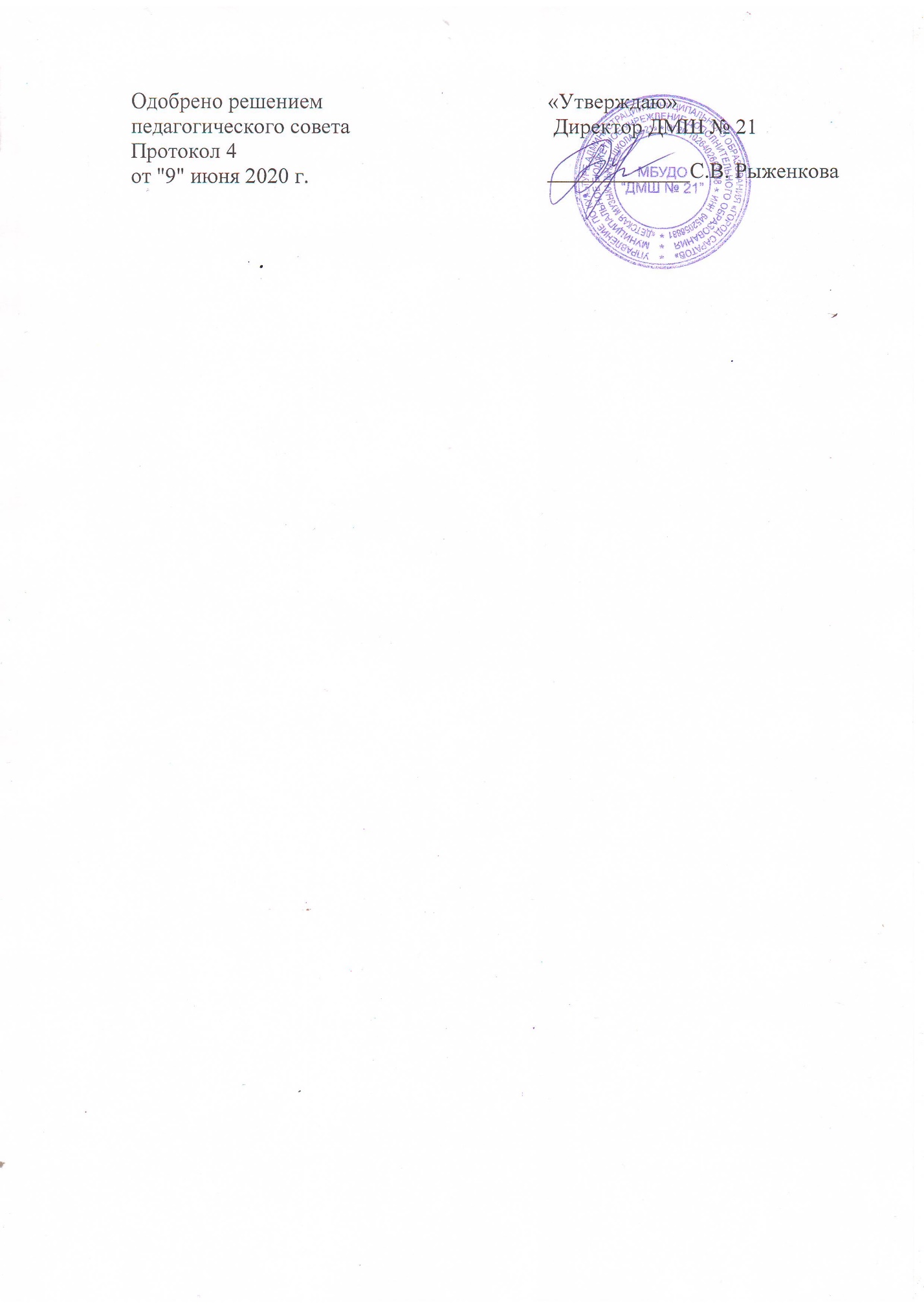 Разработчик:А.В. Глумова – заведующая отделением фольклорного искусства МБУДО "Детская музыкальная школа №21"Рецензенты:Е.И. Спицына - кандидат исторических наук, преподаватель высшей квалификационной категории ЦК «Сольное и хоровое народное пение» ГПОУ «Саратовский областной колледж искусств»В.В. Ковальский - член Международного Совета по танцу (CID), этнохореограф фольклорно-этнографического ансамбля «Забава» Саратовского областного Дома работников искусств.Структура дополнительной предпрофессиональной общеобразовательной программы в области музыкального искусства «Музыкальный фольклор»I. Пояснительная записка  II. Планируемые результаты освоения дополнительной предпрофессиональной программы «Музыкальный фольклор»  III. Учебный план  IV. Календарный учебный график  V. Рабочие программы учебных предметов  VI. Система, критерии оценок и форма промежуточной и итоговой аттестации результатов освоения обучающимися программы «Музыкальный фольклор»   VII. Программа творческой, методической и просветительской деятельности   I. Пояснительная запискаДополнительная предпрофессиональная общеобразовательная программа в области музыкального искусства «Музыкальный фольклор» разработана на основе федеральных государственных требований к минимуму содержания, структуре и условиям реализации дополнительной предпрофессиональной общеобразовательной программы в области музыкального искусства «Музыкальный фольклор».В наши дни система эстетического воспитания подрастающего поколения переживает очень глубокий кризис, и его причины серьезны. К ним можно отнести и преобладание потребительского отношения к искусству, и ориентирование на развлекательные формы современной массовой культуры. Эстетическое воспитание подменяется формой «культурного обслуживания» населения, когда исполнители производят не лучшие образцы западного искусства, а население их слепо «потребляет».В этой связи особенно актуальным является возвращение к фольклору в целом и к детскому фольклору в частности, поскольку именно детский фольклор можно считать начальной стадией постижения традиционного наследия. Ведь именно в нем отражаются возрастные психические особенности детского видения мира, которые отличаются чувственным восприятием. Фольклор – коллективное, художественное творчество народа, вобравшее в себя вековой опыт и знания. Главным предметом на отделениях фольклорного искусства в детских школах искусств, безусловно, является коллективное музицирование (хор, ансамбль). Поскольку основное время отводится именно этой дисциплине, то при организации учебно-воспитательной работы основные задачи таковы:воспитание любви и уважения к народной песне;формирование художественного вкуса;развитие вокального слуха и певческого голоса;развитие творческих способностей, навыков импровизации;развитие умений слышать себя в ансамбле и ансамблевое звучание в целом;развитие вокально-ансамблевого навыка пения в традиционной манере Саратовской области; работа над звучанием в унисон с целью выработки единой манеры пения и звукоизвлечения;формирование открытого, яркого, полетного певческого звука;постепенное развитие диапазона голоса от примарной зоны;обучение умению сочетать пение с движением или игрой, сохраняя качество звучания;разучивание расшифровок песен Саратовского края и песен средней полосы России, исполнение их «а капелла»  и с сопровождением.Программа «Музыкальный фольклор» ориентирована на:воспитание и развитие у обучающихся личностных качеств, позволяющих уважать и принимать духовные и культурные ценности разных народов;формирование у обучающихся эстетических взглядов, нравственных установок и потребности общения с духовными ценностями;формирование умения у обучающихся самостоятельно воспринимать и оценивать культурные ценности;воспитание детей в творческой атмосфере, обстановке доброжелательности, эмоционально-нравственной отзывчивости, а также профессиональной требовательности;формирование у одаренных детей комплекса знаний, умений и навыков, позволяющих в дальнейшем осваивать основные профессиональные образовательные программы в области музыкального искусства;выработку у обучающихся личностных качеств, способствующих освоению в соответствии с программными требованиями учебной информации, умению планировать свою домашнюю работу, приобретению навыков творческой деятельности, в том числе коллективного музицирования, осуществлению самостоятельного контроля за своей учебной деятельностью, умению давать объективную оценку своему труду, формированию навыков взаимодействия с преподавателями, концертмейстерами и обучающимися в образовательном процессе, уважительного отношения к иному мнению и художественно-эстетическим взглядам, пониманию причин успеха/неуспеха собственной учебной деятельности, определению наиболее эффективных способов достижения результата.Учебные занятия и воспитательные мероприятия в ансамбле обеспечивают развитие личности в интеллектуальном и социальном плане. Отсутствие жесткой регламентации деятельности, с одной стороны, а с другой – создание строго организационной модели учебного процесса, тесная связь участников ансамбля и их родителей, комфортные условия для творческого и индивидуального развития детей, адаптация их интересов к любой сфере человеческой жизни, создают благоприятные условия для всестороннего развития каждого ребенка.Учреждения дополнительного образования, в отличие от общеобразовательной школы, имеют возможность развивать и обучать детей соответственно их индивидуальным особенностям и интересам; причем содержание и методы обучения рассчитаны на уровень умственного развития и корректируются в зависимости от конкретных возможностей, способностей и запросов ребенка. Таким образом, для большинства детей создаются оптимальные условия: они реализуют свои способности, осваивают программы, обеспечивающие комфортные условия для развития их личности.Воспитатели и педагоги, работающие в учреждениях дополнительного образования, ориентируются на непринужденное освоение детьми народной культуры. У них появляется больше возможностей для использования игровых методик, изучения исполнительской традиции, воспроизведения различных календарных и семейных обрядов и праздников, разучивания приемов народной пластики и танца.  Настоящая программа составлена на основе собственного многолетнего опыта исследовательской, фольклорной и педагогической практики, а также на принципах народной педагогики. Срок освоения дополнительной предпрофессиональной общеобразовательной программы «Музыкальный фольклор» для детей, поступивших в образовательное учреждение в первый класс в возрасте с шести лет шести месяцев до девяти лет, составляет 8 лет.Срок освоения программы «Музыкальный фольклор» для детей, не закончивших освоение образовательной программы основного общего образования или среднего (полного) общего образования и планирующих поступление в образовательные учреждения, реализующие основные профессиональные образовательные программы в области музыкального искусства, может быть увеличен на один год.Программа «Музыкальный фольклор» может быть реализована в сокращенные сроки, а также по индивидуальным учебным планам с учетом ФГТ.При приеме на обучение по дополнительной предпрофессиональной общеобразовательной программе в области музыкального искусства «Музыкальный фольклор» МБУДО «ДМШ 21» проводит отбор детей с целью выявления их творческих способностей. Отбор детей проводится в форме творческих заданий, позволяющих определить наличие музыкальных способностей - слуха, ритма, памяти. Дополнительно поступающий может исполнить самостоятельно подготовленные музыкальные произведения на народном или национальном инструменте.Освоение обучающимися дополнительной предпрофессиональной общеобразовательной программы «Музыкальный фольклор», разработанной на основании федеральных государственных требований, завершается итоговой аттестацией обучающихся, проводимой образовательным учреждением.Используемые сокращенияВ настоящей программе используются следующие сокращения:программа «Музыкальный фольклор» – дополнительная предпрофессиональная общеобразовательная программа в области музыкального искусства «Музыкальный фольклор»;ОП – образовательная программа; ОУ – образовательное учреждение;ФГТ – федеральные государственные требования; ПО – предметная область;УП – учебный предмет.Структура программы «Музыкальный фольклор»Настоящая программа, разработанная МБУДО «ЦДМШ» обеспечивает достижение обучающимися результатов освоения программы «Музыкальный фольклор» в соответствии с ФГТ.Учебный план программы «Музыкальный фольклор» включает следующие предметные области: музыкальное исполнительство;теория и история музыки.Предметные области имеют обязательную и вариативную части, которые состоят из учебных предметов.При реализации программы «Музыкальный фольклор» со сроком обучения 8 лет общий объем учебной нагрузки составляет 2565 часов, в том числе по предметным областям и учебным предметам:ПО.01.Музыкальное исполнительство: УП.01.Фольклорный ансамбль- 1184 часа; УП.02.Музыкальный инструмент - 329 часов;ПО.02.Теория и история музыки:УП.01.Сольфеджио - 263 часа;УП.02.Народное музыкальное творчество - 131 час; УП.03.Музыкальная литература (зарубежная, отечественная) - 132 часа.При реализации программы «Музыкальный фольклор» с дополнительным годом обучения общий объем аудиторной учебной нагрузки обязательной части составляет 2352,5 часа, 
в том числе по предметным областям и учебным предметам:ПО.01.Музыкальное исполнительство:УП.01.Фольклорный ансамбль- 1349 часов; УП.02.Музыкальный инструмент - 395 часов; ОП.02.Теория и история музыки:УП.01. Сольфеджио – 312,5 часа;УП.02. Народное музыкальное творчество - 131 час;УП.03. Музыкальная литература (зарубежная, отечественная) - 165 часов;Вариативная часть дает возможность расширения и (или) углубления подготовки обучающихся, определяемой содержанием обязательной части образовательной программы, получения обучающимися дополнительных знаний, умений и навыков.При реализации программы «Музыкальный фольклор» со сроком обучения 8 лет вариативная часть учебного плана, разработанного МБУДО «ЦДМШ» включает следующие учебные предметы:В.01.УП.01.Фольклорная хореография (1-8 классы); В.02. УП.02. Сольное пение (4-8 классы);В.03. УП.03.Фортепиано (2-8 классы); В.04. УП.04.Сольфеджио (2-8 классы);В.05 УП.05. Музыкальная литература (8 класс).Общий объем аудиторной учебной нагрузки вариативной части со сроком обучения8 лет составляет 675,5 часов, в том числе по учебным предметам: В.01.УП.01.Фольклорная хореография -263 часа;В.02. УП.02. Сольное пение -165 часов; В.03. УП.04.Фортепиано -115,5 час; В.04. УП.04.Сольфеджио – 115,5 часов;В.05 УП.05. Музыкальная литература – 16,5 часов.При реализации программы «Музыкальный фольклор» с дополнительным годом обучения вариативная часть учебного плана, разработанного образовательным учреждением, включает учебные предметы:В.01.УП.01. Фольклорная хореография (9 класс); В.02.УП.02. Сольное пение (9 класс);В.03.УП.03 Музыкальная литература – (9 класс).Общий объем аудиторной учебной нагрузки вариативной части с дополнительным годом обучения составляет 82,5 часа, в том числе по учебным предметам:В.01.УП.01. Фольклорная хореография – 33 часа; В.02.УП.02. Сольное пение – 33 часа.В.03.УП.03 Музыкальная литература – 16,5 часов.При реализации учебных предметов программы «Музыкальный фольклор» предусматривается объем времени на самостоятельную работу обучающихся.Внеаудиторная (самостоятельная) работа обучающихся сопровождается методическим обеспечением и обоснованием времени, затрачиваемого на ее выполнение по каждому учебному предмету.Объем самостоятельной работы обучающихся в неделю по учебным предметам обязательной и вариативной части в среднем за весь период обучения определяется с учетом минимальных затрат на подготовку домашнего задания, параллельного освоения детьми программ начального и основного общего образования.   Объем самостоятельной нагрузки обучающихся по учебным предметам обязательной части со сроком обучения 8 лет составляет:«Фольклорный ансамбль» – 1-5 классы – 1 час в неделю; 6-8 классы – 2 часа в неделю;«Музыкальный инструмент» – 1- 4 классы - 2 часа в неделю; 5-8 классы – 3 часа в неделю;«Народное творчество» – 1 час в неделю;«Сольфеджио» – 1-2 классы – 0,5 часа в неделю; 3-8 классы – 1 час в неделю;«Музыкальная литература (зарубежная, отечественная)» – 1час в неделю;«Фортепиано» - 2 часа в неделю;«Сольное пение» - 1 час в неделю.Объем самостоятельной нагрузки обучающихся по учебным предметам обязательной части с дополнительным годом обучения составляет:«Фольклорный ансамбль» –2 часа в неделю;«Музыкальный инструмент» –3 часа в неделю;«Сольфеджио» – 2 часа в неделю;«Музыкальная литература (зарубежная, отечественная)» – 1 час в неделю;Внеаудиторная работа может быть использована на выполнение домашнего задания обучающимися, посещение ими учреждений культуры (филармоний, театров, концертных залов и др.), участие обучающихся в творческих мероприятиях и просветительской деятельности образовательного учреждения.Выполнение обучающимся домашнего задания контролируется преподавателем и обеспечивается учебниками, учебно-методическими и нотными изданиями, хрестоматиями, клавирами, конспектами лекций, аудио- и видеоматериалами в соответствии с программными требованиями по каждому учебному предмету.   Объем максимальной учебной нагрузки обучающихся составляет не более 26 часов в неделю. Аудиторная учебная нагрузка по всем учебным предметам учебного плана не превышает 14 часов в неделю (без учета времени, предусмотренного учебным планом на консультации, затрат времени на контрольные уроки, зачеты и экзамены, а также участия обучающихся в творческих и культурно-просветительских мероприятиях образовательного учреждения).Условия реализации программы «Музыкальный фольклор»Продолжительность учебного года с первого по седьмой классы составляет 39 недель, в восьмом классе – 40 недель.Продолжительность учебных занятий в первом классе составляет 32 недели, со второго по восьмой классы 33 недели.При реализации программы «Музыкальный фольклор» с дополнительным годом обучения продолжительность учебного года в восьмом классе составляет 39 недель, в девятом классе – 40 недель, продолжительность учебных занятий в девятом классе составляет 33 недели.С первого по девятый классы в течение учебного года предусматриваются каникулы в объеме не менее 4 недель, в первом классе устанавливаются дополнительные каникулы в объеме 1 недели.Летние каникулы устанавливаются в объеме 13 недель, за исключением последнего года обучения. Осенние, зимние, весенние каникулы проводятся в сроки, установленные при реализации основных образовательных программ начального общего и основного общего образования.Изучение предметов учебного плана и проведение консультаций осуществляется в форме индивидуальных занятий, мелкогрупповых занятий (численность от 4 до 10 человек, по ансамблевым учебным предметам — от 2-х человек), групповых занятий (численность от 11 человек).Обучающиеся, имеющие достаточный уровень знаний, умений и навыков, имеют право на освоение программы «Музыкальный фольклор» по индивидуальному учебному плану. В выпускные классы (восьмой и девятый) поступление обучающихся не предусмотрено.Реализация программы «Музыкальный фольклор» обеспечивается консультациями для обучающихся, которые проводятся с целью подготовки обучающихся к контрольным урокам, зачетам, экзаменам, творческим конкурсам и другим мероприятиям.Консультации могут проводиться рассредоточено или в счет резерва учебного времени в объеме 142 часа при реализации образовательной программы со сроком обучения 8 лет и в объеме 166 часов при реализации образовательной программы с дополнительным годом обучения.Оценка качества реализации программы «Музыкальный фольклор» включает в себя текущий контроль успеваемости, промежуточную и итоговую аттестацию обучающихся.Средства текущего контроля успеваемости - контрольные работы, устные опросы, письменные работы, тестирование, академические концерты, прослушивания, технические зачеты. Текущий контроль успеваемости обучающихся проводится в счет аудиторного времени, предусмотренного на учебный предмет.Промежуточная аттестация проводится в форме контрольных уроков, зачетов и экзаменов. Контрольные уроки, зачёты и экзамены предусмотрены в виде технических зачетов, академических концертов, исполнения концертных программ, письменных работ и устных опросов.Контрольные уроки и зачеты в рамках промежуточной аттестации проводятся на завершающих полугодие учебных занятиях в счет аудиторного времени, предусмотренного на учебный предмет. Экзамены проводятся за пределами аудиторных учебных занятий.По завершении изучения учебных предметов по итогам промежуточной аттестации обучающимся выставляется оценка, которая заносится в свидетельство об окончании образовательного учреждения.Содержание промежуточной аттестации и условия ее проведения, а также критерии оценок промежуточной аттестации и текущего контроля успеваемости обучающихся разработаны МБУДО «ДМШ 21» на основании ФГТ.Для аттестации обучающихся образовательным учреждением созданы фонды оценочных средств, которые включают типовые задания, контрольные работы, тесты и методы контроля. Разработанные фонды оценочных средств призваны обеспечивать оценку качества приобретенных выпускниками знаний, умений, навыков и степень готовности выпускников к возможному продолжению профессионального образования в области музыкального искусства.По окончании полугодий (четверти) учебного года оценки выставляются по каждому учебному предмету.Требования к содержанию итоговой аттестации обучающихся разработаны МБУДО «ДМШ 21» на основании ФГТ.Итоговая аттестация проводится в форме выпускных экзаменов по следующим учебным предметам:1. Фольклорный ансамбль;2. Сольфеджио;3.Музыкальный инструмент.По итогам выпускного экзамена выставляется оценка «отлично», «хорошо», «удовлетворительно», «неудовлетворительно». Временной интервал между выпускными экзаменами составляет не менее трех календарных дней.При прохождении итоговой аттестации выпускник должен продемонстрироватьзнания, умения и навыки в соответствии с программными требованиями, в том числе:умение сценического воплощения народной песни, народных обрядов и других этнокультурных форм бытования фольклорных традиций;знание творческих биографий зарубежных и отечественных композиторов, музыкальных произведений, основных исторических периодов развития музыкального искусства во взаимосвязи с другими видами искусств;знание профессиональной терминологии, вокального фольклорного репертуара и репертуара по учебному предмету «Музыкальный инструмент»;достаточный технический уровень владения музыкальным инструментом для воссоздания художественного образа и стиля исполняемых произведений разных форм и жанров;умение определять на слух, записывать, воспроизводить голосом аккордовые, интервальные и мелодические построения;наличие кругозора в области музыкального искусства и культуры.II. Планируемые результатыосвоения обучающимися дополнительной педпрофессиональной общеобразовательной программы в области музыкального искусства«Музыкальный фольклор»Результатом освоения программы «Музыкальный фольклор» является приобретение обучающимися следующих знаний, умений и навыков в предметных областях:в области музыкального исполнительства: а) вокального ансамблевого:знания характерных особенностей народного пения, вокально-хоровых жанров и основных стилистических направлений ансамблевого исполнительства;знания музыкальной терминологии;умения грамотно исполнять музыкальные произведения как сольно, так и в составах фольклорных коллективов;умения самостоятельно разучивать вокальные партии;умения сценического воплощения народной песни, народных обрядов и других  этнокультурных форм бытования фольклорных традиций;навыков фольклорной импровизации сольно и в ансамбле;первичных навыков в области теоретического анализа исполняемых произведений;навыков публичных выступлений;б) инструментального:знания характерных особенностей музыкальных жанров и основных стилистических направлений;знания музыкальной терминологии;умения грамотно исполнять музыкальные произведения на народном инструменте;умения самостоятельно разучивать музыкальные произведения различных жанров и стилей;умения создавать художественный образ при исполнении на народном инструменте музыкального произведения;умения  самостоятельно  преодолевать  технические	трудности при разучивании несложного музыкального произведения;умения аккомпанировать при исполнении несложных вокальных музыкальных произведений;навыков чтения с листа несложных музыкальных произведений;навыков подбора по слуху музыкальных произведений;первичных навыков в области теоретического анализа исполняемых произведений;навыков публичных выступлений;в области теории и истории музыки:знания музыкальной грамоты;первичных знаний об основных эстетических и стилевых направлениях в области музыкального искусства;знаний особенностей национальной народной музыки и ее влияния на специфические черты композиторских школ;умения использовать полученные теоретические знания при вокальном ансамблевом исполнительстве и исполнительстве музыкальных произведений на инструменте;навыков восприятия элементов музыкального языка;сформированных вокально-интонационных навыков и ладового чувства;навыков вокального исполнения музыкального текста, в том числе путем группового(ансамблевого) и индивидуального сольфеджирования, пения с листа;навыков анализа музыкального произведения;навыков записи музыкального текста по слуху;первичных навыков и умений по сочинению музыкального текста;Результатом освоения программы «Музыкальный фольклор» с дополнительным годом обучения является приобретение обучающимися следующих знаний, умений и навыков в предметных областях в дополнении к вышеизложенному:в области музыкального исполнительства: а) вокального ансамблевого:знаний ансамблевого репертуара, включающего произведения основных жанров народной музыки;знаний начальных теоретических основ народного вокального искусства, особенностей оформления нотации народной песни, художественно-исполнительских возможностей фольклорного коллектива;б) инструментального:знаний основного репертуара народного инструмента;знаний различных исполнительских интерпретаций музыкальных произведений;умения исполнять музыкальные произведения на достаточном художественном уровне в соответствии со стилевыми особенностями;в области теории и истории музыки:умения осуществлять элементарный анализ нотного текста с объяснением роли выразительных средств в контексте музыкального произведения;первичных знаний об основных эстетических и стилевых направлениях в области музыкального, изобразительного, театрального и киноискусства;наличие первичных навыков по анализу музыкальной ткани с точки зрения ладовой системы, особенностей звукоряда, фактурного изложения материала (типов фактур);навыков сочинения и импровизации музыкального текста;навыков восприятия современной музыки.Результаты	освоения	программы	«Музыкальный	фольклор»	по	учебным предметам обязательной части отражают:Фольклорный ансамбль:знание начальных основ песенного фольклорного искусства, особенностей оформления нотации народной песни, художественно-исполнительских возможностей вокального коллектива;знание профессиональной терминологии;навыки коллективного ансамблевого исполнительского творчества, в том числе исполнения театрализованных фольклорных композиций;умения самостоятельно разучивать вокальные партии;умения сценического воплощения народной песни, народных обрядов и других этнокультурных форм бытования фольклорных традиций;сформированные практические навыки исполнения народно-песенного репертуара;формирование навыков владения различными манерами пения;навыки фольклорной импровизации (соло и в ансамбле);навыки аккомпанирования голосу в работе и концертном исполнении вокальных произведений различных жанров.Музыкальный инструмент:воспитание у обучающегося интереса к восприятию музыкального искусства, самостоятельному музыкальному исполнительству;сформированный комплекс исполнительских знаний, умений и навыков, позволяющий использовать многообразные возможности музыкального инструмента для достижения наиболее убедительной интерпретации авторского текста;знание инструментального репертуара, включающего произведения разных стилей и жанров - в соответствии с программными требованиями;знание художественно-исполнительских возможностей музыкального инструмента;знание профессиональной терминологии;наличие умений по чтению с листа и транспонированию музыкальных произведений разных жанров и форм;навыки по воспитанию слухового контроля, умению управлять процессом исполнения музыкального произведения;навыки по использованию музыкально-исполнительских средств выразительности, выполнению анализа исполняемых произведений, владению различными видами техники исполнительства;навыки по решению музыкально-исполнительских задач, обусловленные художественным содержанием и особенностями формы, жанра и стиля музыкального произведения;наличие музыкальной памяти, полифонического мышления, мелодического, ладогармонического, тембрового слуха.Сольфеджио:сформированный комплекс знаний, умений и навыков, отражающий наличие у обучающегося художественного вкуса, сформированного звуковысотного музыкального слуха и памяти, чувства лада, метроритма, знания музыкальных стилей, способствующих творческой деятельности. В том числе:первичные теоретические знания, в том числе профессиональной музыкальной терминологии;умение сольфеджировать одноголосные, двухголосные музыкальные примеры, записывать несложные музыкальные построения с использованием навыков слухового анализа, слышать и анализировать аккордовые и интервальные цепочки;умение осуществлять анализ элементов музыкального языка;умение импровизировать на заданные музыкальные темы или ритмические построения;вокально-интонационные навыки;навыки владения элементами музыкального языка (исполнение на инструменте, запись по слуху и т.п.).Народное музыкальное творчество:знание жанров отечественного народного музыкального творчества, обрядов и народных праздников;знание особенностей исполнения народных песен;знание специфики средств выразительности музыкального фольклора;умение анализировать музыкальный фольклор, владение навыками его записи;умение применять теоретические знания в исполнительской практике.Музыкальная литература (зарубежная, отечественная):первичные знания о роли и значении музыкального искусства в системе культуры, духовно-нравственном развитии человека;знание творческих биографий зарубежных и отечественных композиторов согласно программным требованиям;знание основных музыкальных произведений зарубежных и отечественных композиторов различных исторических периодов, стилей, жанров и форм от эпохи барокко до современности;умение исполнять на музыкальном инструменте тематический материал пройденных музыкальных произведений;навыки по выполнению теоретического анализа музыкального произведения - формы, стилевых особенностей, жанровых черт, фактурных, метроритмических, ладовых особенностей;знание особенностей национальных традиций, фольклорных истоков музыки;знание основных музыкальных терминов;сформированные основы эстетических взглядов, художественного вкуса, пробуждение интереса к музыкальному искусству и музыкальной деятельности;умение в устной и письменной форме излагать свои мысли о творчестве композиторов;умение определять на слух фрагменты того или иного изученного музыкального произведения;навыки по восприятию музыкального произведения, умение выражать свое отношение к нему, обнаруживать ассоциативные связи с другими видами искусств.III. УЧЕБНЫЙ ПЛАНпо дополнительной предпрофессиональной общеобразовательной программе в области музыкального искусства «Музыкальный фольклор»«Утверждаю»Директор ДМШ № 21               С.В. Рыженкова____________  "31"  августа 20__ г.Срок обучения – 8 летВ общей трудоемкости образовательной программы (далее – ОП) на выбор образовательного учреждения (далее – ОУ) предлагается минимальное и максимальное количество часов (без учета и с учетом вариативной части). При формировании учебного плана обязательная часть в отношении количества часов, сроков реализации учебных предметов и количества часов консультаций остается неизменной, вариативная часть разрабатывается образовательным учреждением самостоятельно. Объем времени вариативной части, предусматриваемый ОУ на занятия обучающихся с присутствием преподавателя, может составлять до 20 процентов от объема времени предметных областей обязательной части, предусмотренного на аудиторные занятия. Объем времени на самостоятельную работу по учебным предметам вариативной части необходимо планировать до 100% от объема времени аудиторных занятий вариативной части. При формировании ОУ вариативной части, а также при введении в данный раздел индивидуальных занятий необходимо учитывать исторические, национальные и региональные традиции подготовки кадров в области музыкального искусства, а также имеющиеся финансовые ресурсы, предусмотренные на оплату труда педагогических работников. В колонках 8 и 9 цифрой указываются учебные полугодия за весь период обучения, в которых проводится промежуточная аттестация обучающихся. Номера учебных полугодий обозначают полный цикл обучения – 16 уч. полугодий за 8 лет. При выставлении многоточия после цифр необходимо считать «и так далее» (например «1,3,5… 15» имеются в виду все нечетные учебные полугодия, включая 15-й; «9–12» – и четные и нечетные учебные полугодия с 9-го по 12-й).  Форму проведения промежуточной аттестации в виде зачетов и контрольных уроков (колонка 8) по учебным полугодиям, а также время их проведения в течение учебного полугодия ОУ устанавливает самостоятельно в счет аудиторного времени, предусмотренного на учебный предмет. В случае окончания изучения учебного предмета формой промежуточной аттестации в виде контрольного урока обучающимся выставляется оценка, которая заносится в свидетельство об окончании ОУ. По усмотрению ОУ оценки по учебным предметам могут выставляться и по окончании учебной четверти.В случае если по учебному предмету «Фольклорный ансамбль» промежуточная аттестация проходит в форме академических концертов, их можно приравнивать к зачетам или контрольным урокам. По учебному предмету «Фольклорный ансамбль» и консультациям по указанному учебному предмету предусматриваются аудиторные часы для концертмейстера не менее 80% от объема аудиторного времени по данному учебному предмету.В качестве музыкального инструмента предлагается фортепиано или инструмент (баян, гитара, балалайка) из оркестра народных инструментов.В данном примерном учебном плане ОУ предложен перечень учебных предметов вариативной части и возможность их реализации. ОУ может: воспользоваться предложенным вариантом, выбрать другие учебные предметы из предложенного перечня (В.04.–В.09.) или самостоятельно определить наименования учебных предметов и их распределение по учебным полугодиям. Вариативную часть можно использовать и на учебные предметы, предусматривающие получение обучающимися знаний, умений и навыков в области вокального искусства. В любом из выбранных вариантов каждый учебный предмет вариативной части должен заканчиваться установленной ОУ формой контроля (контрольным уроком, зачетом или экзаменом). Знаком «х» обозначена возможность реализации предлагаемых учебных предметов в той или иной форме занятий. В случае реализации в вариативной части учебного предмета  «Сольное пение» планируются концертмейстерские часы в объеме до 100% аудиторного времени. Объем максимальной нагрузки обучающихся не должен превышать 26 часов в неделю, аудиторной нагрузки – 14 часов в неделю. Консультации проводятся с целью подготовки обучающихся к контрольным урокам, зачетам, экзаменам, творческим конкурсам и другим мероприятиям по усмотрению учебного заведения. Консультации могут проводиться рассредоточено или в счет резерва учебного времени. Резерв учебного времени устанавливается ОУ из расчета одной недели в учебном году. В случае, если консультации проводятся рассредоточено, резерв учебного времени используется на самостоятельную работу обучающихся и методическую работу преподавателей. Резерв учебного времени можно использовать как перед промежуточной (экзаменационной) аттестации, так и после ее окончания с целью обеспечения самостоятельной работой обучающихся на период летних каникул.Примечание к учебному плануПри реализации ОП устанавливаются следующие виды учебных занятий и численность обучающихся: групповые занятия – от 9 человек; мелкогрупповые занятия – от 2 до 8 человек (по ансамблевым учебным предметам от 2-х человек); индивидуальные занятия.Учебный предмет «Фольклорный ансамбль» может проводиться следующим образом: ансамбль из обучающихся первых классов; ансамбль из обучающихся 2–5-х классов; ансамбль из обучающихся 6–8-х классов, смешанный по возрасту ансамбль. В зависимости от количества обучающихся возможно перераспределение ансамблевых групп.Объем самостоятельной работы обучающихся в неделю по учебным предметам обязательной и вариативной частей в среднем за весь период обучения определяется с учетом минимальных затрат на подготовку домашнего задания, параллельного освоения детьми программ начального общего и основного общего образования. По учебным предметам обязательной части объем самостоятельной нагрузки обучающихся планируется следующим образом: «Фольклорный ансамбль» – 1-5 классы – по 1 часу в неделю, 6-8 классы – по 2 часа в неделю; «Музыкальный инструмент» – с первого по четвертый классы по 2 часа в неделю, с пятого по восьмой классы по 3 часа в неделю; «Народное творчество» – 1 час в неделю; «Сольфеджио» – 0,5 часа в неделю в первом и во втором классах, с третьего по восьмой – 1 час в неделю; «Музыкальная литература (зарубежная, отечественная)» – 1 час в неделю; «сольное пение» - 1 час в неделю;  «История искусства (изобразительного, театрального, киноискусства) – 0,5 часов в неделю; «Фольклорный театр» - 1 час в неделю.УТВЕРЖДЕНОДиректор МБУДО «ДМШ №21»_______________ С.В. Рыженкова«______»_________ 20___График образовательного процессаМУНИЦИПАЛЬНОГО БЮДЖЕТНОГО УЧРЕЖДЕНИЯ ДОПОЛНИТЕЛЬНОГО ОБРАЗОВАНИЯ «ДЕТСКАЯ МУЗЫКАЛЬНАЯ ШКОЛА №21на ________ учебный годдля обучающихся по дополнительной предпрофессиональной общеобразовательной программев области музыкального искусства «Музыкальный фольклор»Срок обучения – 8 летV. Рабочие программы учебных предметовРабочие программы учебных предметов разрабатываются и принимаются педагогическим советом детской школы искусств, имеют внешнюю и внутреннюю рецензии, утверждаются руководителем школы. В целях повышения качества образовательного процесса, применения новых образовательных технологий, методической целесообразности рабочие программы учебных предметов могут обновляться. Рабочие программы учебных предметов имеют следующую структуру. Структура рабочей программы учебного предметаПояснительная записка Характеристика учебного предмета, его место и роль в образовательном процессе; Срок реализации учебного предмета;Объем учебного времени предусмотренный учебным планом образовательного учреждения на реализацию учебного предмета; Сведения о затратах учебного времени и графике промежуточной аттестации; Форма проведения учебных аудиторных занятий; Цель и задачи учебного предмета; Обоснование структуры программы учебного предмета; Методы обучения; Описание материально-технических условий реализации учебного предметаСодержание учебного предмета Учебно-тематический план; Годовые требования. Содержание разделов и тем3. Требования к уровню подготовки обучающихся 4. Формы и методы контроля, система оценок Аттестация: цели, виды, форма, содержание; Критерии оценки5. Методическое обеспечение учебного процесса Методические рекомендации преподавателям; Рекомендации по организации самостоятельной работы обучающихся6. Список литературы и средств обучения Список методической литературы. Список учебной литературы. Средства обучения. Рабочие программы учебных предметов являются неотъемлемой частью программы «Музыкальный фольклор» и включены (программы прилагаются)ДОПОЛНИТЕЛЬНАЯ ПРЕДПРОФЕССИОНАЛЬНАЯ ОБЩЕОБРАЗОВАТЕЛЬНАЯ ПРОГРАММА В ОБЛАСТИ МУЗЫКАЛЬНОГО ИСКУССТВА «МУЗЫКАЛЬНЫЙ ФОЛЬКЛОР»Предметная область ПО.01. МУЗЫКАЛЬНОЕ ИСПОЛНИТЕЛЬСТВОРабочая программапо учебному предмету ПО.01.УП.01. ФОЛЬКЛОРНЫЙ АНСАМБЛЬСтруктура программы учебного предметаI.	Пояснительная записка							- Характеристика учебного предмета, его место и роль в образовательном процессе;- Срок реализации учебного предмета;- Объем учебного времени, предусмотренный учебным планом образовательногоучреждения на реализацию учебного предмета;- Форма проведения учебных аудиторных занятий;- Цели и задачи учебного предмета;- Обоснование структуры программы учебного предмета;- Методы обучения; - Описание материально-технических условий реализации учебного предмета;II.	Содержание учебного предмета						- Сведения о затратах учебного времени;- Требования по годам (этапам) обучения;III.	Требования к уровню подготовки обучающихся			IV.	Формы и методы контроля, система оценок 				- Аттестация: цели, виды, форма, содержание; - Критерии оценки;V.	Методическое обеспечение учебного процесса			- Методические рекомендации педагогическим работникам;- Рекомендации по организации самостоятельной работы обучающихся;VI.	Списки рекомендуемой нотной и методической литературы	- Список рекомендуемой нотной литературы;- Список рекомендуемой методической литературыПояснительная записка1. Характеристика учебного предмета, его место и роль в образовательном процессеПрограмма учебного предмета «Фольклорный ансамбль» разработана на основе федеральных государственных требований к дополнительной предпрофессиональной общеобразовательной программе в области музыкального искусства «Музыкальный фольклор».Предмет «Фольклорный ансамбль» направлен на получение учащимися специальных знаний о многообразных исполнительских формах бытования народной песни и принципах ее воспроизведения.Предлагаемая программа ориентирована на изучение, практическое освоение и собирание песенно-музыкального, танцевального и обрядового фольклора России.Программа по данному предмету является частью комплекса предметов предпрофессиональной общеобразовательной программы в области музыкального искусства «Музыкальный фольклор» и находится в непосредственной связи с такими предметами как: «Народное музыкальное творчество», «Сольное народное пение», «Сольфеджио», «Музыкальная литература».Программа разработана с учетом обеспечения преемственности дополнительной предпрофессиональной общеобразовательной программы в области музыкального искусства «Музыкальный фольклор» и основных профессиональных образовательных программ среднего профессионального и высшего профессионального образования в области музыкального искусства, а также с учетом сохранения единства образовательного пространства Российской Федерации в сфере культуры и искусства в условиях многообразия образовательных систем, типов и видов образовательных учреждений.Программа может послужить задачам возрождения фольклорного творчества как одной из важных составляющих национальной художественной культуры.Отдавая должное академическому способу обучения на классических образцах авторского искусства, необходимо помнить, что основой формирования личности, ее эстетических потребностей является гармоничное освоение, начиная с самого юного возраста, художественных ценностей традиционной национальной культуры своего народа, народов других стран, профессиональных произведений искусства, часто опирающихся на фундаментальные элементы традиционной культуры.2.	Срок реализации учебного предмета «Фольклорный ансамбль» для
детей, поступивших в образовательное учреждение в первый класс в возрасте с шести лет шести месяцев до девяти лет, составляет 8 лет.Срок освоения дополнительной предпрофессиональной общеобразовательной программы в области музыкального искусства «Музыкальный фольклор» для детей, не закончивших освоение образовательной программы основного общего образования или среднего (полного) общего образования и планирующих поступление в образовательные учреждения, реализующие основные профессиональные образовательные программы в области музыкального искусства, может быть увеличен на один год.3.	Объем учебного времени, предусмотренный учебным планом
образовательного учреждения на реализацию учебного предмета «Фольклорный ансамбль»: Таблица 14. Форма проведения учебных аудиторных занятийРеализация учебного плана по предмету «Фольклорный ансамбль» может проводиться в форме групповых занятий (численностью от 11 человек) или мелкогрупповых занятий (численностью от 4 до 10 человек).Примеры возможных форм проведения занятий по предмету «Фольклорный ансамбль» (с учетом введения в вариативную часть предмета «Сольное народное пение»): Таблица 2Такая форма обеспечивает личностно-ориентированный подход в обучении, даёт возможность более точно определить перспективы развития каждого ребёнка, в том числе и профессиональные перспективы обучающегося.Индивидуальная форма занятий позволяет средствами вокального искусства раскрыть творческую индивидуальность каждого учащегося. Занятия по постановке голоса на уроках «Сольное народное пение» позволят преподавателю лучше узнать ученика, его вокальные возможности (тембр, диапазон, интенсивность голоса), музыкальные способности, эмоционально-психологические особенности.Для учащихся 5-8 классов на занятия по предмету «Фольклорный ансамбль» предусмотрены 
5 часов в неделю, из них 2 часа можно использовать на групповые занятия, один час - на сводное занятия групп, которое может быть использовано на постановочную работу, формирование сценических навыков и т.п.5.	Цель и задачи учебного предмета «Фольклорный ансамбль»Цель:развитие музыкально-творческих способностей учащегося на основе приобретенных им знаний, умений и навыков в области музыкального фольклора, а также выявление наиболее способных учащихся и их дальнейшая подготовка к продолжению музыкального образования 
в профессиональных учебных заведениях среднего профессионального образования по профилю предмета.Задачи:развитие мотивации к познанию народных традиций и овладению специфическими чертами народной музыки;получение учащимися необходимых знаний об аутентичных народных традициях и песенной культуре;создание условий для передачи знаний и представлений о разнообразных жанрах музыкально-поэтического творчества (вокальном, инструментальном, литературном, танцевальном и др.);развитие у обучающихся музыкальных способностей (слуха, чувства ритма, музыкальной памяти);обучение вокально-певческим навыкам, присущим народной манере исполнения, а также навыкам импровизации;освоение учащимися навыков и умений ансамблевого и сольного пения;развитие художественных способностей учащихся до уровня, необходимого для дальнейшего обучения в профессиональных образовательных учреждениях культуры и искусства.6.	Обоснование структуры учебного предмета «Фольклорный ансамбль»Обоснованием структуры программы являются ФГТ, отражающие всеаспекты работы преподавателя с учеником.Программа содержит следующие разделы:-	сведения о затратах учебного времени, предусмотренного на освоение
учебного предмета;распределение учебного материала погодам обучения;описание дидактических единиц учебного предмета;требования к уровню подготовки обучающихся;формы и методы контроля, система оценок;методическое обеспечение учебного процесса.В соответствии с данными направлениями строится основной раздел программы «Содержание учебного предмета».7.Методы обученияДля достижения поставленной цели и реализации задач предмета используются следующие методы обучения:словесный (рассказ, беседа, объяснение);наглядный (наблюдение, демонстрация);практический (упражнения воспроизводящие и творческие).Методика работы с фольклорным ансамблем, предложенная в программе, универсальна и может работать на любом локальном стиле традиционной культуры. Она включает в себя конкретные формы разнообразной практики, которые позволяют в полном объёме комплексно изучить традиционную культуру любой этнографической местности, реализовать методику музыкально-эстетического воспитания детей посредством фольклора. Содержание уроков основано на изучении традиционного фольклора.8. Описание материально-технических условий для реализации учебного предметаМинимально необходимый для реализации в рамках образовательной программы «Музыкальный фольклор» учебного предмета «Фольклорный ансамбль» перечень аудиторий, специализированных кабинетов и материально-технического обеспечения включает в себя:-	учебные аудитории для групповых, мелкогрупповых и индивидуальных
занятий, концертный зал с роялем/фортепиано;-	звукотехническое оборудование (проигрыватель пластинок и компакт
дисков, магнитофон, видеомагнитофон, персональный компьютер);-	библиотеку и помещения для работы со специализированными
материалами (фонотеку, видеотеку, фильмотеку, просмотровый видеозал/класс).II. Содержание учебного предмета1. Сведения о затратах учебного времени, предусмотренного на освоение учебного предмета «Фольклорный ансамбль», на максимальную, самостоятельную нагрузку обучающихся и аудиторные занятия: Таблица 3Учебный материал распределяется по годам обучения - классам. Каждый класс имеет свои дидактические задачи и объем времени, предусмотренный для освоения учебного материала.Виды аудиторных учебных занятий по предмету «Фольклорный ансамбль»:- вокально-хоровые занятия;-освоение основ народной хореографии;-освоение приёмов игры на этнографических инструментах;-постановка концертных номеров и фольклорных композиций;-аудио/видео демонстрация записей подлинных исполнителей народных песен и др.2. Требования по годам обученияПроцесс изучения предмета «Фольклорный ансамбль» делится на 3 этапа обучения: подготовительный, начальный и основной. Это позволяет распределять учебный материал на весь период обучения соответственно возрастным возможностям учащихся.Календарно-тематические планы по годам обучения (классам)Календарно-тематические планы по годам обучения отражают последовательность изучения разделов и тем программы с указанием распределения учебных часов по разделам и темам учебного предмета.В репертуар предмета «Фольклорный ансамбль» включаются произведения народной песенной традиции различных жанров:песни календарных   праздников (колядки, подблюдные, масленичные, веснянки, волочебные, Троицкие, жнивные, осенние);песни свадебного обряда (величальные, корильные, плясовые, лирические, плачи);материнский фольклор (колыбельные, пестушки, потешки, прибаутки,сказки);музыкальные игры;хороводы;пляски;лирические протяжные песни;эпические песни (былины, исторические песни, духовные стихи, баллады).1 класс2 класс3 класс4 класс5 класс6 класс7 класс8 классIII. Требования к уровню подготовки обучающихсяРезультат освоения программы «Фольклорный ансамбль» направлен на приобретение обучающимися следующих знаний, умений и навыков:-	знание начальных основ песенного фольклорного искусства, а также особенностей оформления нотации народной песни;-	знание характерных особенностей народного пения, вокально-хоровых жанров и основных стилистических направлений ансамблевого исполнительства, художественно исполнительских возможностей вокального коллектива;знание музыкальной терминологии;умение грамотно исполнять музыкальные произведения как сольно, так и в составах фольклорных коллективов;умение самостоятельно разучивать вокальные партии;умение сценического воплощения народной песни, народных обрядов и других этнокультурных форм бытования фольклорных традиций, в том числе исполнения театрализованных фольклорных композиций;навыки фольклорной импровизации сольно и в ансамбле;практические навыки исполнения народно-песенного репертуара;навыки владения различными манерами пения;навыки аккомпанирования голосу в процессе работы, а также в концертном исполнении вокальных произведений различных жанров;навыки публичных выступлений.IV. Формы и методы контроля, система оценок1. Аттестация: цели, виды, форма, содержаниеОсновными принципами проведения и организации всех видов контроля успеваемости являются: систематичность, учёт индивидуальных особенностей обучаемого и коллегиальность.Текущий контроль направлен на поддержание учебной дисциплины, выявление отношения 
к предмету, на ответственную организацию домашних занятий, имеет воспитательные цели, может носить стимулирующий характер. Текущий контроль осуществляется регулярно преподавателем, оценки выставляются в журнал и дневник учащегося.На основании результатов текущего контроля выводятся четверные оценки.Особой формой текущего контроля является контрольный урок, который проводится преподавателем, ведущим предмет без присутствия комиссии.Промежуточная аттестация обеспечивает оперативное управление учебной деятельностью обучающегося, ее корректировку и проводится с целью определения:-	качества реализации образовательного процесса;качества теоретической и практической подготовки по учебному предмету;уровня умений и навыков, сформированных у обучающегося на определенном этапе обучения.Формы аттестации - контрольный урок, зачёт, экзамен. В случае, если по предмету «Фольклорный ансамбль» промежуточная аттестация проходит в форме академических концертов, они могут быть приравнены к зачетам или контрольным урокам.Виды промежуточной аттестации: академические концерты, исполнение концертных программ, прослушивания, творческие просмотры, творческие показы, театрализованные выступления.Итоговая аттестация может проводиться в виде концерта (театрализованного выступления), исполнения концертных программ, творческого показа.Контрольные требования на разных этапах обучения:Таблица 52. Критерии оценкиДля аттестации обучающихся создаются фонды оценочных средств, которые включают в себя методы контроля, контрольные задания, позволяющие оценить приобретенные знания, умения и навыки.Фонды оценочных средств призваны обеспечивать оценку качества приобретенных знаний, умений и навыков.Контрольные задания в рамках текущих аттестаций могут включать в себя индивидуальную сдачу отдельных песен или партий, индивидуальный показ других форм работ (элементы хореографии, игра на этнографических инструментах).Методы контроля в промежуточных и итоговой аттестации должны быть направлены на оценку сформированных навыков сценического выступления, ансамблевого взаимодействия.Критерии оценки качества исполненияКритериями оценки качества исполнения могут являться:точное знание слов песни;точное знание партии;стремление к соответствующей стилю манере пения;стремление к соблюдению диалектных особенностей;эмоциональность исполнения;соответствие художественному образу песни.По итогам исполнения программы на зачете, академическом прослушивании или экзамене выставляется оценка по пятибалльной шкале:Таблица 6В связи с возрастными особенностями аттестуемых в 1-4 классах система оценки может быть скорректирована в сторону упрощения.Согласно ФГТ, данная система оценки качества исполнения является основной. В зависимости от сложившихся традиций того или иного учебного заведения она может быть отредактирована/дополнена системой «+» и «-», что даст возможность более конкретно отметить выступление учащегося.V. Методическое обеспечение учебного процесса1. Методические рекомендации педагогическим работникамОсновная форма учебной и воспитательной работы - урок, обычно включающий в себя проверку выполненного задания, совместную работу педагога и учащихся над песней, рекомендации педагога относительно способов самостоятельной работы участников ансамбля. Урок может иметь различную форму:работа над вокальным и артикуляционным аппаратом;постановка дыхания;разбор музыкального материала по партиям; -работа над партитурой;постановка концертных номеров и т.п.Работа в классе, как правило, сочетает словесное объяснение с вокальным показом необходимых фрагментов музыкального текста, а также прослушиванием первоисточников.Важнейшие педагогические принципы постепенности и последовательности в изучении материала требуют от преподавателя применения различных подходов к учащимся, исходящих из оценки их интеллектуальных, физических, музыкальных и эмоциональных данных, а также уровня подготовки.На репетициях фольклорного ансамбля и на индивидуальных занятиях, входящих в вариативную часть курса, преподавателем должен решаться целый ряд задач:формирование вокально-исполнительского аппарата учащегося;воспитание звуковой культуры, выразительности, красоты и певучести звучания;овладение различными певческими стилями;работа над важнейшими средствами музыкально-художественного исполнения (точность прочтения музыкального текста, выразительность интонации, ритмическая четкость, соблюдение динамики, фразировки, диалекта, особенностей формообразования).Правильная организация учебного процесса, успешное и всестороннее развитие музыкально-исполнительских данных учащихся зависят непосредственно от того, насколько тщательно спланирована работа в целом, глубоко продуман выбор репертуара. 2.Рекомендации по организации самостоятельной работы обучающихсяОсобенности работы с фольклорным ансамблем, предусмотренные данной программой, заключаются в подробном изучении подлинных народных традиций. Освоение материала в первую очередь должно идти через обращение к первоисточникам (аудио прослушивание, видеопросмотр, непосредственный контакт с носителями традиции). Важны также навыки работы с нотными и текстовыми расшифровками песенного материала.Самая главная задача для участников процесса - научиться петь не строго заученными партиями, а создавать свою, каждый раз новую версию исполняемой песни в стилевых рамках заданного материала. Необходимо научиться музыкально-поэтической, а также комплексной импровизации, в рамках жанровых и стилистических особенностей песенного образца.Значительное место в освоении программы занимает работа над изучением диалекта того или иного певческого стиля, поскольку диалект влияет на формирование певческой и тембральной позиции.Музыкальный фольклор, как синкретический вид искусства, предполагает одновременное овладение певческим, инструментальным, хореографическим и драматическим исполнительством. Такой подход позволит обучающимся по данной программе качественно усвоить пройденный материал, овладеть необходимыми певческими и исполнительскими навыками и принимать активное участие в творческой деятельности коллектива.Примерный репертуарный план.1 -2 классы3-5 классСтаршие классы 6 -8клVI. Список рекомендуемой методической литературыСписок рекомендуемой нотной литературыСписок рекомендуемых аудио и видеоматериалов.ДОПОЛНИТЕЛЬНАЯ ПРЕДПРОФЕССИОНАЛЬНАЯ ОБЩЕОБРАЗОВАТЕЛЬНАЯ ПРОГРАММА В ОБЛАСТИ МУЗЫКАЛЬНОГО ИСКУССТВА «МУЗЫКАЛЬНЫЙ ФОЛЬКЛОР»Предметная область ПО.01. МУЗЫКАЛЬНОЕ ИСПОЛНИТЕЛЬСТВОРабочая программапо учебному предмету ПО.01.УП.02. Музыкальный инструментСтруктура программы учебного предметаI.	Пояснительная записка							- Характеристика учебного предмета, его место и роль в образовательном процессе;- Срок реализации учебного предмета;- Объем учебного времени, предусмотренный учебным планом образовательногоучреждения на реализацию учебного предмета;- Форма проведения учебных аудиторных занятий;- Цели и задачи учебного предмета;- Обоснование структуры программы учебного предмета;- Методы обучения; - Описание материально-технических условий реализации учебного предмета;II.	Содержание учебного предмета						- Сведения о затратах учебного времени;- Требования по годам (этапам) обучения;III.	Требования к уровню подготовки обучающихся			IV.	Формы и методы контроля, система оценок 				- Аттестация: цели, виды, форма, содержание; - Критерии оценки;V.	Методическое обеспечение учебного процесса			- Методические рекомендации педагогическим работникам;- Рекомендации по организации самостоятельной работы обучающихся;VI.	Списки рекомендуемой нотной и методической литературы	- Список рекомендуемой нотной литературы;- Список рекомендуемой методической литературыПояснительная запискаПрограмма учебного предмета «Музыкальный инструмент» разработана на основе и с учетом федеральных государственных требований к дополнительной предпрофессиональной общеобразовательной программе в области музыкального искусства «Музыкальный фольклор». Учебный предмет «Музыкальный инструмент» направлен на приобретение детьми знаний, умений и навыков игры на балалайке, получение ими художественного образования, а также на эстетическое воспитание и духовнонравственное развитие учащегося. Обучение детей в области музыкального искусства ставит перед педагогом ряд задач как учебных, так и воспитательных. Решения основных вопросов в этой сфере образования направлены на раскрытие и развитие индивидуальных способностей учащихся, а для наиболее одаренных из них - на их дальнейшую профессиональную деятельность. Настоящая программа отражает организацию учебного процесса, все разнообразие репертуара, а также возможность реализации индивидуального подхода к каждому ребенку. Срок освоения программы для детей, поступивших в образовательное учреждение в первый класс в возрасте с шести лет шести месяцев до девяти лет, составляет 8 лет. Для детей, не закончивших освоение образовательной программы основного общего образования или среднего (полного) общего образования и планирующих поступление в образовательные учреждения, реализующие основные профессиональные образовательные программы в области музыкального искусства, срок освоения может быть увеличен на один год. Объем учебного времени, предусмотренный учебным планом образовательного учреждения на реализацию учебного предмета «Музыкальный инструмент».3. Объем учебного времени, предусмотренный учебным планомМаксимальная учебная нагрузка (в часах) - 987Количество часов на аудиторные занятия - 329Количество часов на внеаудиторную (самостоятельную) работу - 658Форма проведения учебных аудиторных занятий – индивидуальная. Продолжительность урока - 40 минут. Индивидуальная форма позволяет преподавателю лучше узнать ребенка, его музыкальные и физические возможности, эмоционально-психологические особенности. Целью программы по учебному предмету «Музыкальный инструмент» является:развитие музыкально-творческих способностей учащегося на основе приобретенных им знаний, умений и навыков, позволяющих воспринимать, осваивать и исполнять на балалайке произведения различных жанров и форм в соответствии с ФГТ; определение наиболее одаренных детей и их дальнейшая подготовка к продолжению обучения в средних профессиональных музыкальных учебных заведениях. Задачи программы:  выявление одаренных детей в области музыкального искусства в раннем детском возрасте; воспитание и развитие у обучающихся личностных качеств, позволяющих уважать и принимать духовные и культурные ценности разных народов;формирование у обучающихся эстетических взглядов, нравственных установок и потребности общения с духовными ценностями; формирование у обучающихся умения самостоятельно воспринимать и оценивать культурные ценности; воспитание детей в творческой атмосфере, обстановке доброжелательности, эмоционально-нравственной отзывчивости, а также профессиональной требовательности;  формирование у одаренных детей комплекса знаний, умений и навыков, позволяющих в дальнейшем осваивать основные профессиональные образовательные программы в области музыкального искусства. Обоснованием структуры программы «Музыкальный инструмент» являются ФГТ, отражающие все аспекты работы преподавателя с учащимся. Программа содержит следующие разделы:  сведения о затратах учебного времени, предусмотренного на освоение учебного предмета;  распределение учебного материала по годам обучения;  описание дидактических единиц учебного предмета;  требования к уровню подготовки обучающихся; формы и методы контроля, система оценок;  методическое обеспечение учебного процесса. В соответствие с данными направлениями строится основной раздел программы «Содержание учебного предмета». В музыкальной педагогике применяется комплекс методов обучения. Индивидуальное обучение неразрывно связано с воспитанием ребенка, с учетом его возрастных и психологических особенностей. Для достижения поставленной цели и реализации задач предмета используются следующие методы обучения:  словесный (рассказ, беседа, объяснение);  метод упражнений и повторений (выработка игровых навыков учащегося, работа над художественно-образной сферой произведения);  метод показа (показ педагогом игровых движений, исполнение педагогом пьес с использованием многообразных вариантов показа);  объяснительно-иллюстративный (педагог играет произведение учащемуся и попутно объясняет); репродуктивный метод (повторение учащимся игровых приемов по образцу преподавателя);  метод проблемного изложения (педагог ставит и сам решает проблему, показывая при этом обучающемуся разные пути и варианты решения);  частично-поисковый (учащийся участвует в поисках решения поставленной задачи). Индивидуальный метод обучения позволяет найти более точный и психологически верный подход к каждому учащемуся и выбрать наиболее подходящий метод обучения. Предложенные методы работы в рамках предпрофессиональной программы являются наиболее продуктивными при реализации поставленных целей и задач учебного предмета и основаны на проверенных методиках и сложившихся традициях исполнительства на струнных народных инструментах. Материально-техническая база МБУДО «ДМШ №21» соответствует санитарным и противопожарным нормам, нормам охраны труда. Учебные аудитории для занятий по предмету «Музыкальный инструмент» имеют площадь не менее 9 кв. метров, оснащены роялями или пианино и пюпитрами, которые можно легко приспособить к любому росту учащегося. МБУДО «ДМШ №21» имеет в наличии концертный зал с концертным роялем, библиотеку и фонотеку. Помещения оснащены звукоизоляцией и своевременно ремонтируются. Музыкальные инструменты регулярно обслуживаются настройщиками.Содержание учебного предмета Сведения о затратах учебного времени Аудиторная нагрузка по учебному предмету «Музыкальный инструмент» распределяется на максимальную, самостоятельную нагрузку обучающихся и аудиторные занятия:Продолжительность учебных занятий (в неделях) в 1 классе – 32; со 2 по 8 классы -  33 Количество часов на аудиторные занятия в неделю с 1 по 6 классы -  по 1часу, 7-8 классы по 2 часа.Общее количество часов на аудиторные занятия - 329 Количество часов на внеаудиторные занятия в неделю с 1 по 4 классы – 2, с 5 по 8 классы – 3.Общее количество часов на внеаудиторные (самостоятельные) занятия 658 Общее максимальное количество часов на весь период обучения 987 Объем времени на самостоятельную работу обучающихся по каждому учебному предмету определяется с учетом сложившихся педагогических традиций, методической целесообразности и индивидуальных способностей учащегося. Виды внеаудиторной работы:  самостоятельные занятия по подготовке учебной программы;  подготовка к концертным, конкурсным выступлениям;  посещение учреждений культуры (филармоний, театров, концертных залов, музеев и др.),  участие обучающихся в творческих мероприятиях и культурно-просветительской деятельности образовательного учреждения и др. Учебный материал распределяется по годам обучения - классам. Каждый класс имеет свои дидактические задачи и объем времени, предусмотренный для освоения учебного материала.Требования к уровню подготовки обучающихся.Данная программа отражает разнообразие репертуара, академическую направленность учебного предмета «Музыкальный инструмент» а также возможность индивидуального подхода к каждому ребенку. Содержание программы направлено на обеспечение художественно-эстетического развития личности и приобретения ею художественно-исполнительских знаний, умений и навыков. Реализация программы обеспечивает:  наличие у обучающегося интереса к музыкальному искусству, самостоятельному музыкальному исполнительству;  сформированный комплекс исполнительских знаний, умений и навыков, позволяющий использовать многообразные возможности народного инструмента для достижения наиболее убедительной интерпретации авторского текста, самостоятельно накапливать репертуар из музыкальных произведений различных эпох, стилей, направлений, жанров и форм;  знание репертуара для народного инструмента, включающего произведения разных стилей и жанров в соответствии с программными требованиями;  знание художественно-исполнительских возможностей инструмента;  знание профессиональной терминологии;  умение читать с листа несложные музыкальные произведения;  навыки по воспитанию слухового контроля, умению управлять процессом исполнения музыкального произведения;  навыки по использованию музыкально-исполнительских средств выразительности, выполнению анализа исполняемых произведений, владению различными видами техники исполнительства, использованию художественно оправданных технических приемов;  наличие творческой инициативы, сформированных представлений о методике разучивания музыкальных произведений и приемах работы над исполнительскими трудностями;  наличие музыкальной памяти, развитого мелодического, ладогармонического, тембрового слуха;  наличие навыков репетиционно-концертной работы в качестве солиста. Формы и методы контроля, система оценок Аттестация: цели, виды, форма, содержание Основными видами контроля успеваемости являются: текущий контроль успеваемости учащихся  промежуточная аттестация  итоговая аттестация. Каждый вид контроля имеет свои цели, задачи, формы. Текущий контроль направлен на поддержание учебной дисциплины, выявление отношения к предмету, на ответственную организацию домашних занятий, имеет воспитательные цели, может носить стимулирующий характер. Текущий контроль осуществляется регулярно преподавателем, оценки выставляются в журнал и дневник учащегося. При оценивании учитывается:  отношение учащегося к занятиям, его старания и прилежность;  качество выполнения предложенных заданий;  инициативность и проявление самостоятельности как на уроке, так и во время домашней работы;  темпы продвижения. На основании результатов текущего контроля выводятся четверные оценки. Особой формой текущего контроля является контрольный урок, который проводится преподавателем, ведущим предмет. Промежуточная аттестация определяет успешность развития учащегося и степень освоения им учебных задач на определенном этапе. Наиболее распространенными формами промежуточной аттестации являются контрольные уроки, проводимые с приглашением комиссии, зачеты, академические концерты, технические зачеты, экзамены. Каждая форма проверки (кроме переводного экзамена) может быть как дифференцированной (с оценкой), так и не дифференцированной. При оценивании обязательным является методическое обсуждение, которое должно носить рекомендательный, аналитический характер, отмечать степень освоения учебного материала, активность, перспективы и темп развития учащегося. Участие в конкурсах приравнивается к выступлению на академических концертах и зачетах. Переводной экзамен является обязательным для всех. Переводной экзамен проводится в конце каждого учебного года, определяет качество освоения учебного материала, уровень соответствия с учебными задачами года. Контрольные уроки и зачеты в рамках промежуточной аттестации проводятся в конце учебных полугодий в счет аудиторного времени, предусмотренного на предмет «Музыкальный инструмент». Экзамены проводятся за пределами аудиторных учебных занятий, то есть по окончании проведения учебных занятий в учебном году, в рамках промежуточной (экзаменационной) аттестации. К экзамену допускаются учащиеся, полностью выполнившие все учебные задания. Итоговая аттестация (выпускной экзамен) определяет уровень и качество владения полным комплексом музыкальных, технических и художественных задач в рамках представленной сольной программы.Фонды оценочных средств призваны обеспечивать оценку качества приобретенных выпускниками знаний, умений и навыков, а также степень готовности учащихся выпускного класса к возможному продолжению профессионального образования в области музыкального искусства. При выведении итоговой (переводной) оценки учитывается следующее: • оценка годовой работы учащегося; • оценка на академическом концерте, зачете или экзамене; • другие выступления учащегося в течение учебного года. Оценки выставляются по окончании каждой четверти и полугодий учебного года. Методическое обеспечение образовательного процесса Методические рекомендации педагогическим работникамМузыкальное и техническое развитие учащегося во многом зависит от его индивидуальных особенностей: скорости и силы психофизических процессов, состояния и развития музыкального слуха, ритма, памяти, способности широкого распределения внимания, уровня музыкального мышления и многого другого. Педагог должен гибко учитывать особенности и способности каждого учащегося, и в соответствии с ними строить свою работу. В течение всего периода обучения необходимо уделять внимание вопросам посадки и постановки инструмента, прививать учащемуся интерес к занятиям, воспитывать его вкус на лучших произведениях различных жанров и стилей, добиваться гармонического развития технических и художественных навыков учащихся. Особенностью начального этапа обучения является то, что в задачу преподавателя входит не только развитие исполнительских навыков учащегося, его способностей, а также формирование мотивации к учебной деятельности. Чтобы стимулировать творческую активность учащихся, очень важно обеспечить на уроках благоприятную атмосферу, дать возможность высказать учащемуся свое собственное мнение. Планирование работы и глубоко продуманный выбор учебного материала являются важнейшими факторами, способствующими правильной организации учебного процесса, успешному всестороннему развитию музыкально - исполнительских данных учащегося. Успеваемость учащегося во многом зависит от целесообразно составленного индивидуального плана, в котором должно быть предусмотрено последовательное и гармоничное музыкально - техническое развитие ребенка, учтены его индивидуальные особенности, уровень общего, музыкального и технического развития. Помимо инструктивного материала, необходимого для развития тех или иных технических навыков, следует изучать больше художественных пьес, всячески поощряя внешкольные выступления. Репертуар должен быть разнообразным по содержанию, стилю, фактуре. В индивидуальные планы учащихся, как и в экзаменационные программы, следует включать произведения русских, советских, зарубежных, современных композиторов, полифонические произведения, обработки народных песен и танцев, оригинальные произведения. При подборе репертуара необходимо руководствоваться принципом постепенности и последовательности обучения. Для расширения музыкального кругозора учащегося, помимо произведений, детально изучаемых в классе, следует знакомить его с целым рядом разнохарактерных пьес, допуская при этом различную степень завершенности работы с ними, не требуя обязательного выучивания наизусть, так как одни из них подготавливаются для публичного выступления, другие для показа в классе, третьи - в порядке ознакомления (все это обязательно фиксируется в индивидуальном плане учащегося). Успеваемость учащегося во многом зависит от правильной организации его самостоятельных домашних занятий. Очень важно научить ребенка рационально использовать время, отведенное для самостоятельных домашних заданий. Рекомендации по организации самостоятельной работы обучающихся:  Самостоятельные занятия должны быть регулярными и систематическими.  Периодичность занятий: каждый день.  Количество часов самостоятельных занятий в неделю: от двух до трех. Объем самостоятельной работы определяется с учетом минимальных затрат на подготовку домашнего задания с учетом параллельного освоения детьми программы основного общего образования, а также с учетом сложившихся педагогических традиций и методической целесообразности. Индивидуальная домашняя работа может проходить в несколько приемов и должна строиться в соответствии с рекомендациями преподавателя по специальности. Ребенок должен уйти с урока с ясным представлением, над чем ему работать дома. Задачи должны быть кратко и ясно сформулированы в дневнике. Содержанием домашних заданий могут быть:  работа над развитием техники (гаммы, упражнения);  работа над художественным материалом (народные мелодии или обработки народной музыки);  чтение с листа. Периодически следует проводить уроки, контролирующие ход домашней работы учащегося.Примерные репертуарные спискиР.н.п. «Дождик».Р.н.п. «Праздник».Р.н.п. «Петушок».«Я на горку шла».Частушки.«Во саду ли, в огороде».Р.н.п. «Ах, вы сени».«Волжская попевка»«Балалайка тень да тень»«Выходила Катерина»«Веселые гуси»«Ах ты, Волга, ах, Саратов»«Настя во садике гуляла»«Сама садик я садила»«Подгорная».«Наш березник листоватый»«Вдоль по Питерской»«Лявониха»«Смоленские припевки»«По Дону гуляет»«Степь да степь кругом»«Соколовогорские припевки»«Плясовая».«Смоленские припевки».«Как под горкой».«Во кузнице».«Плясовая».«По Дону гуляет».М.Сильванский «Украинский танец».«Печорские припевки»«Веселая полька».«Подружка моя».«Чешская полька».«Краковяк».«Крыжачок».«Пересохни, Волга речка».«Я на горку шла».«Саратовские частушки».«Самарка»«Подгорновский перебор»«Жигули»«Припою, далеко слышно»Полька «Дедушка»«Как у наших у ворот».«Барыня».«Саратовские переборы».«Камаринская».«Волжская полька».«Как у наших у ворот».«По муромской дорожке»Список рекомендуемой методической литературыАкимов Ю. Некоторые проблемы теории исполнительства на баяне. М., Советский композитор, 1980Акимов Ю. Школа игры на баяне. М., Советский композитор, 1989Акимов Ю., Кузовлев В. О проблеме сценического самочувствия исполнителя - баяниста. Баян и баянисты. Вып. 4. М., Музыка, 1978Баренбойм Л.А. Путь к музицированию.  Л., Советский композитор, 19795. Браудо И.А. Артикуляция: о произношении мелоии. Л., Музыка, 19736. Гвоздев П. Принципы образования звука на баяне и его извлечения // Баян и баянисты: Сб. статей. Вып. 1. М., 19707. Голубовская Н.И. О музыкальном исполнительстве. Л., Музыка, 19858. Давыдов Н. Методика переложения инструментальных произведений для баяна. М., Музыка, 19829. Егоров Б. Общие основы постановки при обучении игре на баяне. Баян и баянисты. Вып. 2. М.,197410. Липс Ф. О переложениях и транскрипциях. Баян и баянисты. Вып.3. М., 197711. Максимов В.А. Основы исполнительства и педагогики. Психомоторная теория артикуляции на баяне: Пособие для учащихся и педагогов музыкальных школ, училищ, вузов М., Изд. центр ВЛАДОС, 200412. Мотов В. Простейшие приёмы варьирования на баяне или аккордеоне. М.,Музыка,198913. Мотов В., Шахов Г. Развитие навыков подбора аккомпанемента по слуху (баян, аккордеон). М., Кифара, 200214. Обертюхин М. Проблемы исполнительства на баяне. М.,198915. Обертюхин М. Расчленённость музыки и смена направления движения меха. Баян и баянисты. Вып. 4. М., 197816. Ражников В.Г. Диалоги о музыкальной педагогике. – М., Классика XXI, 2004Список рекомендуемой нотной литературы Нахов Е.М. Самоучитель игры на саратовской гармонике. Саратов. «Детская книга», 1994 А.Михайлова. «Звучит гармонь саратовская… Традиционные наигрыши на саратовской гармонике».  «Композитор», 2009Список рекомендуемых аудио и видеоматериаловВидеохостинг YouTubehttps://vk.com/wall-57239928_18967
https://vk.com/wall-132507408_32705
https://vk.com/show_garmonika
https://vk.com/garmonvsem
https://vk.com/russian_garmon
https://vk.com/garmonist_vkДОПОЛНИТЕЛЬНАЯ ПРЕДПРОФЕССИОНАЛЬНАЯ ОБЩЕОБРАЗОВАТЕЛЬНАЯ ПРОГРАММА В ОБЛАСТИ МУЗЫКАЛЬНОГО ИСКУССТВА «МУЗЫКАЛЬНЫЙ ФОЛЬКЛОР»Предметная область ПО.02. Теория и история музыкиРабочая программапо учебному предмету ПО.02.УП.01. СольфеджиоСтруктура программы учебного предметаI.	Пояснительная записка							- Характеристика учебного предмета, его место и роль в образовательном процессе;- Срок реализации учебного предмета;- Объем учебного времени, предусмотренный учебным планом образовательногоучреждения на реализацию учебного предмета;- Форма проведения учебных аудиторных занятий;- Цели и задачи учебного предмета;- Обоснование структуры программы учебного предмета;- Методы обучения; - Описание материально-технических условий реализации учебного предмета;II.	Содержание учебного предмета						- Сведения о затратах учебного времени;- Требования по годам (этапам) обучения;III.	Требования к уровню подготовки обучающихся			IV.	Формы и методы контроля, система оценок 				- Аттестация: цели, виды, форма, содержание; - Критерии оценки;V.	Методическое обеспечение учебного процесса			- Методические рекомендации педагогическим работникам;- Рекомендации по организации самостоятельной работы обучающихся;VI.	Списки рекомендуемой нотной и методической литературы	- Список рекомендуемой нотной литературы;- Список рекомендуемой методической литературыПояснительная запискаХарактеристика учебного предмета, его место и роль в образовательном процессеПрограмма учебного предмета «Сольфеджио» разработана на основе и с учетом федеральных государственных требований к дополнительным предпрофессиональным общеобразовательным программам в области музыкального искусства «Музыкальный фольклор».Сольфеджио является обязательным учебным предметом в детских музыкальных школах, реализующих программы предпрофессионального обучения. Уроки сольфеджио развивают такие музыкальные данные как слух, память, ритм, помогают выявлению творческих задатков учеников, знакомят с теоретическими основами музыкального искусства. Наряду с другими занятиями они способствуют расширению музыкального кругозора, формированию музыкального вкуса, пробуждению любви к музыке. Полученные на уроках сольфеджио знания и формируемые умения и навыки должны помогать обучающимся в изучении других учебных предметов дополнительных предпрофессиональных общеобразовательных программ в области искусств.Срок реализации учебного предмета «Сольфеджио» для детей, поступивших в образовательное учреждение в первый класс в возрасте с шести лет шести месяцев до девяти лет, составляет 8 лет. Срок реализации учебного предмета «Сольфеджио» для детей, не закончивших освоение образовательной программы основного общего образования или среднего (полного) общего образования и планирующих поступление в образовательные учреждения, реализующие основные профессиональные образовательные программы в области музыкального искусства, может быть увеличен на один год. Объем учебного времени, предусмотренный учебным планом образовательного учреждения на реализацию учебного предмета «Сольфеджио»:					      Нормативный срок обучения – 8 летФорма проведения учебных аудиторных занятий: мелкогрупповая (от 4 до 10 человек), рекомендуемая продолжительность урока - 40 минут.Цель и задачи предмета «Сольфеджио»Цель: развитие музыкально-творческих способностей учащегося на основе приобретенных им знаний, умений, навыков в области теории музыки, а также выявление одаренных детей в области музыкального искусства, подготовка их к поступлению в профессиональные учебные заведения.Задачи: формирование комплекса знаний, умений и навыков, направленного на развитие у обучающегося музыкального слуха и памяти, чувства метроритма, музыкального восприятия и мышления, художественного вкуса, формирование знаний музыкальных стилей, владение профессиональной музыкальной терминологией;формирование навыков самостоятельной работы с музыкальным материалом;формирование у наиболее одаренных детей осознанной мотивации к продолжению профессионального обучения и подготовка их к поступлению в образовательные учреждения, реализующие основные профессиональные образовательные программы в области искусств.Обоснование структуры программы учебного предметаОбоснованием структуры программы являются ФГТ, отражающие все аспекты работы преподавателя с учеником. Программа содержит следующие разделы:сведения о затратах учебного времени, предусмотренного на освоение учебного предмета;распределение учебного материала по годам обучения;описание дидактических единиц учебного предмета;требования к уровню подготовки обучающихся;формы и методы контроля, система оценок;методическое обеспечение учебного процесса.В соответствии с данными направлениями строится основной раздел программы "Содержание учебного предмета".Методы обученияДля достижения поставленной цели и реализации задач предмета используются следующие методы обучения:-   словесный (объяснение, разбор и анализ музыкального материала);-   наглядный (показ, демонстрация музыкального материала);-  практический (выполнение различных упражнений, пение сольфеджио, слуховой анализ);- «забегание вперед» и возвращение к пройденному материалу;- индивидуальный подход к каждому ученику с учетом возрастных особенностей, работоспособности и уровня подготовки.Описание материально-технических условий реализации учебного предметаМатериально-техническая база образовательного учреждения должна соответствовать санитарным и противопожарным нормам, нормам охраны труда. Реализация программы учебного предмета «Сольфеджио» обеспечивается доступом каждого обучающегося к библиотечным фондам. Во время самостоятельной работы обучающиеся могут использовать доступом к сети Интернет. Библиотечный фонд детской школы искусств укомплектовывается печатными и/или электронными изданиями основной и дополнительной учебной и учебно-методической литературы по учебному предмету «Сольфеджио», а также изданиями музыкальных произведений, и специальными хрестоматийными изданиями. Основной учебной литературой по учебному предмету «Сольфеджио» обеспечивается каждый обучающийся.Учебные аудитории, предназначенные для реализации учебного предмета «Сольфеджио», оснащаются фортепианино или роялями, звукотехническим оборудованием, учебной мебелью (досками, столами, стульями, стеллажами, шкафами) и наглядным материалом.В младших классах активно используется наглядный материал – карточки с римскими цифрами, обозначающими ступени, «лесенка», изображающая строение мажорной и минорной гаммы, карточки с названиями интервалов и аккордов. В старших классах применяются плакаты с информацией по основным теоретическим сведениям.Возможно использование звукозаписывающей аппаратуры для воспроизведения тембровых диктантов, прослушивания музыкального фрагмента для слухового анализа и т. д.Дидактический материал подбирается педагогом на основе существующих учебно-методических пособий и учебников, а также разрабатывается педагогом самостоятельно.II.	Содержание учебного предметаУчебный предмет сольфеджио неразрывно связан с другими учебными предметами, поскольку направлен на развитие музыкального слуха, музыкальной памяти, творческого мышления. Умения и навыки интонирования, чтения с листа, слухового анализа, в том числе, анализа музыкальных форм, импровизации и сочинения являются необходимыми для успешного овладения обучающимися других учебных предметов.Учебно-тематический план Учебно-тематический план содержит примерное распределение учебного материала каждого класса в течение всего срока обучения. Преподаватель может планировать порядок изучения тем исходя из особенностей каждой учебной группы и собственного опыта.Сведения о затратах учебного времениСрок обучения 8 лет1 класс2 класс3 класс4 класс5 класс6 класс7 класс8 классТребования по годам обученияСрок обучения 8 лет1 классВысокие и низкие звуки, регистр.Звукоряд, гамма, ступени, вводные звуки.Цифровое обозначение ступеней.Устойчивость и неустойчивость.Тоника, тоническое трезвучие, аккорд.Мажор и минор.Тон, полутон.Диез, бемоль.Строение мажорной гаммы.Тональности До мажор, Соль мажор, Фа мажор, Ре мажор, ля минор (для продвинутых групп).Ключевые знаки.Скрипичный и басовый ключи.Транспонирование.Темп.Размер (2/4, 3/4, для подвинутых групп - 4/4).Длительности – восьмые, четверти, половинная, целая.Ритм.Такт, тактовая черта.Сильная доля.Затакт.Пауза (восьмая, четвертная, для подвинутых групп – половинная, целая).2 классПараллельные тональности.Натуральный, гармонический, мелодический вид минора.Тональности Си-бемоль мажор, ля минор, ми минор, си минор, ре минор, соль минор.Тетрахорд.Бекар.Интервалы (ч.1, м.2, б.2, м.3, б.3, ч.4, ч.5, ч.8).Мотив, фраза.Секвенция.Канон.Ритмические длительности: целая, четверть с точкой и восьмая, четыре шестнадцатых.Затакт восьмая и две восьмыеПаузы (половинная, целая).3 классМажорные и минорные тональности до трех знаков в ключе.Переменный лад.Обращение интервала.Интервалы м.6 и б.6.Главные трезвучия лада.Обращения трезвучия – секстаккорд, квартсекстаккорд.Тоническое трезвучие с обращениями.Ритмические группы восьмая и две шестнадцатых, восьмая и четверть в размерах 2/4, 3/4, 4/4.Размер 3/8.4 классТональности до 4 знаков в ключе.Трезвучия главных ступеней - тоника, субдоминанта, доминанта.Септима.Доминантовый септаккорд.Тритон, увеличенная кварта, уменьшенная квинта.Пунктирный ритм.Синкопа.Триоль.Размер 6/8.5 классТональности до 5 знаков в ключе.Буквенные обозначения тональностей.Обращения и разрешения главных трезвучий. Построение от звука мажорных и минорных трезвучий, секстаккордов, квартсекстаккордов.Уменьшенное трезвучие в мажоре и гармоническом миноре.Ритм четверть с точкой и две шестнадцатых.Различные виды синкоп.Период, предложение, фраза, каденция.6 классТональности до 6 знаков в ключе.Гармонический вид мажора.Энгармонизм.Квинтовый круг тональностей.Альтерация.Хроматизм.Отклонение.Модуляция.Тритоны в гармоническом мажоре и натуральном миноре.Диатонические интервалы в тональности и от звука.Обращения доминантового септаккорда в тональностиУменьшенное трезвучие в гармоническом мажоре и натуральном миноре.Ритмические группы с шестнадцатыми в размерах 3/8, 6/8.Ритмические группы с залигованными нотами.7 классТональности до 7 знаков в ключе.Характерные интервалы гармонического мажора и минора.Энгармонически равные интервалы.Малый вводный септаккорд.Уменьшенный вводный септаккорд.Диатонические лады.Пентатоника.Переменный размер.Тональности 1 степени родства.Модуляции в родственные тональности.Различные виды внутритактовых синкоп.8 классВсе употребительные тональности.Параллельные, одноименные, энгармонически равные тональности.Вспомогательные и проходящие хроматические звуки.Правописание хроматической гаммы.Прерванный оборот в мажоре и гармоническом миноре.Септаккорд II ступени в мажоре и в миноре.Увеличенное трезвучие в гармоническом мажоре и гармоническом миноре.Виды септаккордов: малый мажорный, малый минорный, малый с уменьшенной квинтой, уменьшенный.Размеры 9/8, 12/8.Междутактовые синкопы.Для продвинутых групп:Обращения вводного септаккорда.Обращения септаккорда II ступени.Обращения увеличенных трезвучий.Обращения уменьшенных трезвучий.Мелодический вид мажора.III. Требования к уровню подготовки обучающихсяРезультатом освоения программы учебного предмета «Сольфеджио» является приобретение обучающимися следующих знаний, умений и навыков:сформированный комплекс знаний, умений и навыков, отражающий наличие у обучающегося художественного вкуса, сформированного звуковысотного музыкального слуха и памяти, чувства лада, метроритма, знания музыкальных стилей, способствующих творческой самостоятельности, в том числе:первичные теоретические знания, в том числе, профессиональной музыкальной терминологии;умение сольфеджировать одноголосные, двухголосные музыкальные примеры, записывать музыкальные построения средней трудности с использованием навыков слухового анализа, слышать и анализировать аккордовые и интервальные цепочки; умение осуществлять анализ элементов музыкального языка;умение импровизировать на заданные музыкальные темы или ритмические построения;навыки владения элементами музыкального языка (исполнение на инструменте, запись по слуху и т.п.).Результатом освоения программы учебного предмета «Сольфеджио» с дополнительным годом обучения является приобретение обучающимися также следующих знаний, умений и навыков:– умения осуществлять элементарный анализ нотного текста с точки зрения его построения и  роли выразительных средств (лад, звукоряд, гармония, фактура) в контексте музыкального произведения;– формирование навыков сочинения и импровизации музыкального текста;– формирование навыков восприятия современной музыки.IV. Формы и методы контроля, система оценокАттестация: цели, виды, форма, содержание аттестации обучающихсяЦели аттестации: установить соответствие достигнутого учеником уровня знаний и умений на определенном этапе обучения программным требованиям.Формы контроля: текущий, промежуточный, итоговый. Текущий контроль осуществляется регулярно преподавателем на уроках, он направлен на поддержание учебной дисциплины, ответственную организацию домашних занятий. При выставлении оценок учитываются качество выполнения предложенных заданий, инициативность и самостоятельность при выполнении классных и домашних заданий, темпы продвижения ученика. Особой формой текущего контроля является контрольный урок в конце каждой четверти.Промежуточный контроль – контрольный урок в конце каждого учебного года.Итоговый контроль – осуществляется по окончании курса обучения. При 8-летнем сроке обучения - в 8 классе, а при 9-летнем - в 9 классе. Виды  и содержание контроля:- устный опрос (индивидуальный и фронтальный), включающий основные формы работы – сольфеджирование одноголосных и двухголосных примеров, чтение с листа, слуховой анализ интервалов и аккордов вне тональности и в виде последовательности в тональности, интонационные упражнения;самостоятельные письменные задания  - запись музыкального диктанта, слуховой анализ, выполнение теоретического задания; «конкурсные» творческие задания (на лучший подбор аккомпанемента, сочинение на заданный ритм, лучшее исполнение и т. д.).Критерии оценкиУровень приобретенных знаний, умений и навыков должен соответствовать программным требованиям.Задания должны выполняться в полном объеме и в рамках отведенного на них времени, что демонстрирует приобретенные учеником умения и навыки. Индивидуальный подход к ученику может выражаться в разном по сложности материале при однотипности задания.Для аттестации учащихся используется дифференцированная 5-балльная система оценок.Музыкальный диктантОценка 5 (отлично)– музыкальный диктант записан полностью без ошибок в пределах отведенного времени и количества проигрываний. Возможны небольшие недочеты (не более двух) в группировке длительностей или записи хроматических звуков.Оценка 4 (хорошо) - музыкальный диктант записан полностью в пределах отведенного времени и количества проигрываний. Допущено 2-3 ошибки в записи мелодической линии, ритмического рисунка, либо большое количество недочетов.Оценка 3 (удовлетворительно) - музыкальный диктант записан полностью в пределах отведенного времени и количества проигрываний, допущено большое количество (4-8) ошибок в записи мелодической линии, ритмического рисунка, либо музыкальный диктант записан не полностью (но больше половины).Оценка 2 (неудовлетворительно) – музыкальный диктант записан в пределах отведенного времени и количества проигрываний, допущено большое количество грубых ошибок в записи мелодической линии и ритмического рисунка, либо музыкальный диктант записан меньше, чем наполовину.Сольфеджирование, интонационные упражнения, слуховой анализОценка 5 (отлично) – чистое интонирование, хороший темп ответа, правильное дирижирование, демонстрация основных теоретических знаний.Оценка 4 (хорошо) – недочеты в отдельных видах работы: небольшие погрешности в интонировании, нарушения в темпе ответа, ошибки в дирижировании, ошибки в теоретических знаниях.Оценка 3 (удовлетворительно) – ошибки, плохое владение интонацией, замедленный темп ответа, грубые ошибки в теоретических знаниях.Оценка 2 (неудовлетворительно) - грубые ошибки, невладение интонацией, медленный темп ответа, отсутствие теоретических знаний.Контрольные требования на разных этапах обученияНа каждом этапе обучения обучающиеся, в соответствии с требованиями программы, должны уметь:записывать музыкальный диктант соответствующей трудности, сольфеджировать разученные мелодии, пропеть незнакомую мелодию с листа,исполнить двухголосный пример (в ансамбле, с собственной игрой второго голоса, для продвинутых учеников – и с дирижированием);определять на слух пройденные интервалы и аккорды;строить пройденные интервалы и аккорды в пройденных тональностях письменно, устно и на фортепиано;анализировать музыкальный текст, используя полученные теоретические знания;исполнять вокальное произведение с собственным аккомпанементом на фортепиано (в старших классах);знать необходимую профессиональную терминологию.V. Методическое обеспечение учебного процессаВ этом разделе содержатся методические рекомендации для педагогических работников по основным формам работы на уроках сольфеджио.Основные формы работы и виды заданий на уроках сольфеджио служат для развития музыкального слуха, памяти, чувства ритма, творческой инициативы, помогают практическому освоению теоретического материала, формируют навыки чтения с листа, чистого интонирования, слухового анализа, записи мелодий по слуху, подбора аккомпанемента. На каждом уроке необходимо пропорционально сочетать упражнения по развитию интонационных навыков, сольфеджированию, ритмические упражнения, слуховой анализ, различные виды музыкальных диктантов, задания на освоение теоретических понятий, творческие упражнения.Интонационные упражненияОдной из задач учебного предмета сольфеджио является формирование навыка чистого интонирования. Интонационные упражнения включают в себя пение гамм и различных тетрахордов, отдельных ступеней, мелодических оборотов, секвенций, интервалов в тональности и от звука, аккордов в тональности и от звука. На начальном этапе обучения рекомендуется петь интонационные упражнения хором или группами, а затем переходить к индивидуальному исполнению. Интонационные упражнения исполняются без аккомпанемента на фортепиано с предварительной настройкой, но в отдельных случаях допустима «помощь» фортепиано в виде гармонического аккомпанемента, подчеркивающего тяготение, ладовую краску. Интонационные упражнения в начале обучения выполняются в среднем темпе, в свободном ритме; в дальнейшем желательна определенная ритмическая организация. На начальном этапе обучения рекомендуется использовать ручные знаки, карточки с порядковыми номерами ступеней, «лесенку», изображающую ступени гаммы и другие наглядные пособия.Интонационные упражнения могут быть многоголосными. Рекомендуется пропевание интервалов, аккордов и их последовательностей в гармоническом (двухголосном, трехголосном) звучании.Интонационные упражнения выполняются как в ладу, так и от звука (вверх и вниз). С помощью интонационных упражнений можно прорабатывать теоретический материал, подготовиться к сольфеджированию, чтению с листа, активизировать слух и память перед музыкальным диктантом или слуховым анализом.Сольфеджирование и чтение с листаСольфеджирование способствует выработке правильных певческих навыков, интонационной точности, формированию дирижерского жеста, развитию чувства ритма, воспитанию сознательного отношения к музыкальному тексту.С первых уроков необходимо следить за правильным звукоизвлечением, дыханием, положением корпуса при пении. Следует учитывать особенности детского голосового аппарата, работать в удобном диапазоне («до» первой октавы – «ре», «ми» второй), постепенно расширяя его. Примеры для сольфеджирования и для чтения с листа должны исполняться с дирижированием (на начальном этапе возможно тактирование). В младших классах рекомендуется сольфеджирование и чтение с листа хором, группами с постепенным переходом к индивидуальному исполнению. Развитию внутреннего слуха и внимания способствует исполнение мелодии фрагментами хором и одним учеником, вслух и про себя.Сольфеджирование и чтение с листа предполагает пение без аккомпанемента фортепиано, но в трудных интонационных оборотах или при потере ощущения лада можно поддержать пение гармоническим сопровождением. Отдельным видом работы является исполнение песен  с аккомпанементом фортепиано по нотам (на начальном этапе - с сопровождением педагога, в старших классах – со своим собственным).Примеры для сольфеджирования и чтения с листа должны опираться на интонации пройденных интервалов, аккордов, знакомые мелодические обороты, включать известные ритмические фигуры. Естественно, примеры для чтения с листа должны быть проще. Перед началом исполнения любого примера необходимо его проанализировать с точки зрения известных мелодических оборотов, движения по звукам аккордов, интервалов, нахождения определенных ритмических рисунков. Как подготовительное упражнение можно использовать сольмизацию примеров (проговаривание названий звуков в ритме с дирижированием). Очень важна художественная ценность исполняемых примеров, доступность их для данного возраста, стилистическое разнообразие.Как можно раньше следует вводить пение двухголосных примеров с использованием параллельного движения голосов, подголосочного склада с преобладанием унисонов. Работа над имитационным двухголосием начинается с пения канонов. Двухголосные примеры исполняются вначале группами, затем с аккомпанементом одного из голосов (педагогом, другим учеником, самостоятельно), дуэтами. В двухголосии также необходимо приучать учеников к дирижированию, в том числе и при исполнении одного из голосов на фортепиано.В старших классах одним из видов сольфеджирования является исполнение песен, романсов с собственным аккомпанементом на фортепиано по нотам. Этот вид задания должен учитывать степень владения учеником фортепиано, технические и координационные трудности не должны заслонять от учеников первоочередную задачу – исполнение музыкального произведения. Очень важен подбор репертуара для подобных заданий: он должен быть посильным, понятным ученикам и в то же время представлять несомненную художественную ценность. Воспитание музыкального вкуса – еще одна из задач уроков сольфеджио, и наибольшее возможности для этого представляют такие формы работы как сольфеджирование, слуховой анализ.Ритмические упражненияРитмические упражнения необходимы для развития чувства метроритма – важной составляющей комплекса музыкальных способностей.  На начальном этапе обучения следует опираться на то, что у детей восприятие ритма связано с двигательной реакцией, будь то ходьба, танцевальные движения, бег, хлопки. Поэтому целесообразно на уроках сольфеджио на начальном этапе уделять большое внимание различным двигательным упражнениям и детскому оркестру из ударных инструментов, даже при наличии в программе таких предметов как ритмика и оркестр (оркестр К. Орфа, коллективное инструментальное музицирование и т.д.). Можно рекомендовать самые разнообразные ритмические упражнения:- простукивание ритмического рисунка знакомой песни, мелодии (карандашом, хлопками, на ударных инструментах);- повторение ритмического рисунка, исполненного педагогом; - простукивание ритмического рисунка по нотной записи, на карточках;- проговаривание ритмического рисунка с помощью закрепленных за длительностями определенных слогов;- исполнение ритмического остинато к песне, пьесе;- ритмический аккомпанемент к мелодии, песне, пьесе;- ритмическая партитура, двух- и трехголосная;- ритмические каноны (с текстом, на слоги);- ритмический диктант (запись ритмического рисунка мелодии или ритмического рисунка, исполненного на ударном инструменте, хлопками, карандашом).       Каждая новая ритмическая фигура должна быть, прежде всего, воспринята эмоционально и практически проработана в ритмических упражнениях, а затем - включена в другие виды работы: сольфеджирование, чтение с листа, музыкальный диктант.Большую роль в развитии чувства метроритма играет дирижирование. Необходимо на раннем этапе обучения обращать внимание учеников на ритмическую пульсацию (доли), вводить различные упражнения – тактирование, выделение сильной доли - для дальнейшего перехода к дирижированию. На протяжении нескольких лет планомерно отрабатываются навыки дирижерского жеста в разных размерах, в том числе, при чтении с листа и при пении двухголосия. Начинать работу с дирижерским жестом лучше при пении знакомых выученных мелодий и слушании музыки.Слуховой анализЭтот вид работы подразумевает развитие музыкального восприятия учеников. Не следует ограничивать слуховой анализ лишь умением правильно определять сыгранные интервалы или аккорды в ладу или от звука. Слуховой анализ – это, прежде всего, осознание услышанного. Соответственно, необходимо учить детей эмоционально воспринимать услышанное и уметь слышать в нем конкретные элементы музыкального языка. Для этого нужно использовать и примеры из музыкальной литературы, и специальные инструктивные упражнения.При прослушивании одноголосной мелодии необходимо обращать внимание на ладовые, структурные особенности (членение на фразы, повторы, секвенции), определять размер, узнавать в ней знакомые мелодические и ритмические обороты.При прослушивании многоголосного построения необходимо обращать внимание на знакомые гармонические обороты из аккордов, интервалов, на тип фактуры.При слуховом анализе фрагментов из музыкальной литературы необходимо обращать внимание учеников на соотношение определенных элементов музыкального языка и эмоциональной выразительности музыки. В дидактических примерах можно требовать более детального разбора:- анализ звукорядов, гамм, отрезков гамм;- отдельных ступеней лада и мелодических оборотов;- ритмических оборотов;- интервалов в мелодическом звучании вверх и вниз от звука и в тональности;- интервалов в гармоническом звучании от звука и в тональности;- последовательности из нескольких интервалов в тональности (с определением величины интервала и его положения в тональности);- аккордов в мелодическом звучании с различным чередованием звуков в тональности и от звука;- аккордов в гармоническом звучании от звука и в тональности (с определением их функциональной принадлежности);- последовательности из аккордов в тональности (с определением их функциональной принадлежности);Желательно, чтобы дидактические упражнения были организованы ритмически.На начальном этапе обучения слуховой анализ проходит, как правило, в устной форме. В старших классах возможно использование письменной формы работы, но рекомендуется это делать после предварительного устного разбора, так как это способствует осознанию целостности музыкального построения и развитию музыкальной памяти.Музыкальный диктантМузыкальный диктант – форма работы, которая способствует развитию всех составляющих музыкального слуха и учит осознанно фиксировать услышанное. Работа с диктантами в классе предполагает различные формы: - устные диктанты (запоминание и пропевание на  нейтральный слог и с названием нот 2-4-тактовой мелодии после двух-трех проигрываний);- диктант по памяти (запись выученной в классе или дома мелодии);- ритмический диктант (запись данного ритмического рисунка или запись ритмического рисунка мелодии);- музыкальный диктант с предварительным разбором (совместный анализ с преподавателем особенностей структуры мелодии, размера, ладовых особенностей, движения мелодии, использованных ритмических рисунков). На предварительный разбор отводится 2-3 проигрывания (5-10 минут), затем ученики приступают к записи мелодии. Эту форму диктанта целесообразно широко использовать в младших классах, а также при записи мелодий, в которых появляются новые элементы музыкального языка;- музыкальный диктант без предварительного разбора (запись диктанта в течение установленного времени за определенное количество проигрываний, обычно 8-10 прогрываний в течение 20-25 минут). Эта форма диктанта наиболее целесообразна для учащихся старших классов, так как предполагает уже сформированное умение самостоятельно анализировать мелодию.Перед началом работы над мелодическим диктантом необходима тщательная настройка в тональности, для которой можно использовать интонационные упражнения, сольфеджирование, задания по слуховому анализу.Навык записи мелодии формируется постепенно и требует постоянной тщательной работы на каждом уроке. Записанный диктант предполагает его проверку с анализом допущенных ошибок и дальнейшую работу в классе и дома. Ученики могут определить и подписать в диктанте новые или знакомые мелодические обороты, ритмические фигуры, подобрать к диктанту второй голос или аккомпанемент, выучить его наизусть, транспонировать письменно или устно в другие тональности. Музыкальным материалом для диктанта могут служить примеры из музыкальной литературы, специальных сборников диктантов, а также мелодии, сочиненные самим преподавателем.Творческие заданияРазвитие творческих способностей учащихся играет в процессе обучения огромную роль. В творческих заданиях ученик может реализовать свою индивидуальность, психологически раскрепоститься, испытать радостные эмоции. Все это вместе способствует формированию интереса к музыкальной деятельности. Творческие задания на уроках сольфеджио активизируют слуховое внимание, тренируют различные стороны музыкального слуха, музыкальную память, развивают художественный вкус. Вместе с тем необходимо творческие задания тесно связывать с основными разделами курса сольфеджио, так как их целью является закрепление теоретических знаний, формирование основных умений и навыков (запись мелодий, определение на слух, интонирование).    Творческие задания можно начинать с начального этапа обучения. Детям более доступны творческие упражнения, связанные с ритмической импровизацией. Простейшие мелодические задания на начальном этапе могут состоять в допевании, досочинении мелодии (формирование ощущения ладового тяготения). В дальнейшем задания могут содержать импровизацию ритмических и мелодических вариантов, и, наконец, сочинение собственных мелодических и ритмических построений. Постепенно в творческие задания добавляются упражнения, связанные с подбором и сочинением второго голоса, аккомпанемента, сначала из предложенных звуков или аккордов, затем с самостоятельным поиском гармонических средств. Данные задания каждый педагог может разнообразить, опираясь на собственный опыт и музыкальный вкус. Творческие задания эффективны на всех этапах обучения. Кроме того, они помогают выявить детей, имеющих склонности к импровизации, композиции, и направить внимание на развитие данных способностей, а возможно, и будущую профессиональную ориентацию.VI. Списки рекомендуемой нотной и методической литературыНотная литератураБаева Н., Зебряк Т. Сольфеджио 1 -2 класс. «Кифара», 2006Давыдова Е., Запорожец С. Сольфеджио. 3 класс. М. «Музыка» 1993Давыдова Е. Сольфеджио 4 класс. М. «Музыка», 2007Давыдова Е. Сольфеджио 5 класс. М. «Музыка», 1991Драгомиров П. Учебник сольфеджио. М. «Музыка» 2010Золина Е. Домашние задания по сольфеджио 1-7 классы. М. ООО «Престо», 2007Золина Е., Синяева Л., Чустова Л. Сольфеджио. Интервалы. Аккорды. 6-8 классы. М. «Классика XXI», 2004Золина Е., Синяева Л., Чустова Л. Сольфеджио. Музыкальный синтаксис. Метроритм. 6-8 классы. М. «Классика XXI», 2004Золина Е., Синяева Л., Чустова Л. Сольфеджио. Диатоника. Лад. Хроматика. Модуляция. 6-8 классы. М. «Классика XXI», 2004Калинина Г. Рабочие тетради по сольфеджио 1-7 классы. М. 2000-2005Калмыков Б., Фридкин Г. Сольфеджио. Часть 1. Одноголосие. М. Музыка, 1971Калмыков Б., Фридкин Г. Сольфеджио. Часть 2.  Двухголосие. М. Музыка, 1970Калужская Т. Сольфеджио 6 класс. М. «Музыка», 2005Ладухин Н. Одноголосное сольфеджио.Металлиди Ж. Сольфеджио. Мы играем, сочиняем и поем. Для 1-7  классов детской музыкальной школы. СПб: "Композитор», 2008Никитина Н. Сольфеджио (1-7 классы). М., 2009Островский А., Соловьев С., Шокин В. Сольфеджио. М. «Классика-XXI», 2003Панова Н. Конспекты по элементарной теории музыки. М. «Престо» 2003Панова Н. Прописи по сольфеджио для дошкольников. М. «Престо», 2001Рубец А. Одноголосное сольфеджиоСтоклицкая Т. 100 уроков сольфеджио для маленьких. Приложение для детей, ч.1 и 2.  М.: «Музыка», 1999Фридкин Г. Чтение с листа на уроках сольфеджио. М., 1982Методическая литератураАлексеев Б., Блюм Д. Систематический курс музыкального диктанта. М. «Музыка», 1991Базарнова В. 100 диктантов по сольфеджио. М., 1993.Быканова Е. Стоклицкая Т. Музыкальные диктанты 1-4 классы. ДМШ.  М., 1979 Давыдова Е. Сольфеджио. 3 класс. ДМШ Методическое пособие. М., «Музыка», 1976Давыдова Е. Сольфеджио. 4 класс. ДМШ Методическое пособие. М., «Музыка», 2005Давыдова Е. Сольфеджио. 5 класс. ДМШ Методическое пособие. М., «Музыка», 1981Жуковская Г., Казакова Т., Петрова А. Сборник диктантов по сольфеджио. М., 2007Калужская Т. Сольфеджио 6 класс ДМШ. Учебно-методическое пособие. М., «Музыка», 1988Ладухин Н. 1000 примеров музыкального диктанта. М.: «Композитор», 1993Лопатина И. Сборник диктантов. Одноголосие и двухголосие. М.: «Музыка», 1985Музыкальные диктанты для детской музыкальной школы (сост. Ж.Металлиди, А.Перцовская). М. СПб. «Музыка», 1995Русяева И. Одноголосные диктанты. М., 1999Русяева И. Развитие гармонического слуха на уроках сольфеджио. М., 1993Стоклицкая Т. 100 уроков сольфеджио для самых маленьких. Ч.1 и 2. М. «Музыка», 1999ДОПОЛНИТЕЛЬНАЯ ПРЕДПРОФЕССИОНАЛЬНАЯ ОБЩЕОБРАЗОВАТЕЛЬНАЯ ПРОГРАММА В ОБЛАСТИ МУЗЫКАЛЬНОГО ИСКУССТВА «МУЗЫКАЛЬНЫЙ ФОЛЬКЛОР»Предметная область ПО.02. Теория и история музыки Рабочая программапо учебному предмету ПО.02.УП.02. Народное музыкальное творчествоСтруктура программы учебного предметаI.	Пояснительная записка							- Характеристика учебного предмета, его место и роль в образовательном процессе;- Срок реализации учебного предмета;- Объем учебного времени, предусмотренный учебным планом образовательногоучреждения на реализацию учебного предмета;- Форма проведения учебных аудиторных занятий;- Цели и задачи учебного предмета;- Обоснование структуры программы учебного предмета;- Методы обучения; - Описание материально-технических условий реализации учебного предмета;II.	Содержание учебного предмета						- Сведения о затратах учебного времени;- Требования по годам (этапам) обучения;III.	Требования к уровню подготовки обучающихся			IV.	Формы и методы контроля, система оценок 				- Аттестация: цели, виды, форма, содержание; - Критерии оценки;V.	Методическое обеспечение учебного процесса			- Методические рекомендации педагогическим работникам;- Рекомендации по организации самостоятельной работы обучающихся;VI.	Списки рекомендуемой нотной и методической литературы	- Список рекомендуемой нотной литературы;- Список рекомендуемой методической литературыПОЯСНИТЕЛЬНАЯ ЗАПИСКАХарактеристика учебного предмета, его место и роль в образовательном процессе Программа учебного предмета «Народное музыкальное творчество» разработана на основе и с учетом федеральных государственных требований к дополнительной предпрофессиональной  общеобразовательной  программе  в  области  музыкального  искусства «Музыкальный фольклор».Учебный предмет «Народное музыкальное творчество» является одним из основных предметов предпрофессиональной образовательной программы «Музыкальный фольклор». Содержание предмета «Народное музыкальное творчество» непосредственно связано с содержанием таких учебных предметов, как «Фольклорный ансамбль», «Сольфеджио», «Музыкальная литература», что дает возможность обучающимся воспринимать явления традиционной музыкальной культуры в комплексе специальных знаний, умений и навыков, развивает их эмоционально-чувственную сферу, художественно-образное мышление, творческую фантазию. Программа учитывает возрастные и индивидуальные особенности обучающихся и направлена на:воспитание чувства патриотизма и любви к Родине через изучение народного творчества; воспитание чувства уважения к старшему поколению и почитания народных традиций как источника красоты и жизненной силы; воспитание бережного отношения к фольклору как к источнику народной мудрости, исторической культурной ценности народа, осознание фольклора как неотъемлемой части общечеловеческой культуры;овладение детьми духовными и культурными ценностями народов мира и Российской Федерации. Программа ориентирована на:воспитание и развитие у обучающихся личностных качеств, позволяющих уважать и принимать духовные и культурные ценности разных народов;формирование у обучающихся эстетических взглядов, нравственных установок и потребности общения с духовными ценностями;формирование умения у обучающихся самостоятельно воспринимать и оценивать культурные ценности;воспитание детей в творческой атмосфере, обстановке доброжелательности, эмоционально-нравственной отзывчивости, а также профессиональной требовательности;   выработку у обучающихся личностных качеств, способствующих восприятию в достаточном объеме учебной информации, умению планировать свою домашнюю работу, приобретению навыков творческой деятельности, в том числе коллективного творческого процесса;осуществление самостоятельного контроля над своей учебной деятельностью, умение давать объективную оценку своему труду, формирование навыков взаимодействия с преподавателями и обучающимися в учебном процессе.Программа реализуется в процессе обучения детей в детской школе искусств, и помимо образовательных задач решает задачи возрождения фольклорного творчества как одной из важных составляющих национальной художественной культуры.  Срок реализации учебного предмета и возраст обучающихся Срок реализации учебного предмета «Народное музыкальное творчество» для детей, поступивших в образовательное учреждение в первый класс в возрасте с шести лет шести месяцев до девяти лет, составляет 4 года. Объем учебного времени, предусмотренный учебным планом образовательного учреждения на реализацию учебного предмета «Народное музыкальное творчество»:		Форма проведения учебных аудиторных занятийУчебный предмет «Народное музыкальное творчество» проводится в форме мелкогрупповых занятий численностью от 4 до 10 человек.Для учащихся 1-4 классов занятия по предмету «Народное музыкальное творчество» предусмотрены один раз в неделю по 1 часу. Цель учебного предмета Целью предмета является развитие музыкально-творческих способностей учащегося на основе формирования комплекса знаний, умений и навыков, позволяющих самостоятельно воспринимать, осваивать и оценивать произведения народного музыкального творчества.Задачами предмета являются:- освоение различных жанров народного устного и музыкального творчества, формирование круга представлений о народных традициях и устоях; 	- обучение навыкам восприятия фольклорного материала; - обучение разнообразным видам художественной деятельности как воплощению синкретичности фольклорного искусства: музыкальному, литературному, танцевальному, театральному;- приобщение детей к совместным формам творческой деятельности;6. Обоснование структуры учебного предмета «Народное музыкальное творчество»Обоснованием структуры программы являются ФГТ, отражающие все аспекты работы преподавателя с учеником. Программа содержит следующие разделы:-  сведения о затратах учебного времени, предусмотренного на освоение учебного предмета;-   распределение учебного материала по годам обучения;-   описание дидактических единиц учебного предмета;-   требования к уровню подготовки обучающихся;-   формы и методы контроля, система оценок;-   методическое обеспечение учебного процесса.В соответствии с данными направлениями строится основной раздел программы «Содержание учебного предмета».7. Методы обученияДля достижения поставленной цели и реализации задач предмета используются следующие методы обучения:-   словесный (объяснение, разбор, анализ и сравнение музыкального материала);-   наглядный (показ, демонстрация музыкального материала);-  практический (воспроизводящие и творческие упражнения, деление целого произведения на более мелкие части для подробной проработки и последующая организация целого);- прослушивание записей выдающихся исполнителей, народных исполнителей и коллективов и посещение концертов для повышения общего уровня развития обучающегося;- индивидуальный подход к каждому ученику с учетом возрастных особенностей, работоспособности и уровня подготовки.СОДЕРЖАНИЕ УЧЕБНОГО ПРЕДМЕТАЭтапы обученияУчебно-тематический планУчебно-тематический план отражает последовательность изучения разделов и тем программы с указанием распределения учебных часов. Максимальная учебная нагрузка представлена из расчета аудиторных занятий и самостоятельной работы обучающегося. Первый год обученияВторой год обученияТретий год обученияЧетвертый год обученияIII.ТРЕБОВАНИЯ К УРОВНЮ ПОДГОТОВКИ ОБУЧАЮЩИХСЯРезультатом освоения программы «Народное музыкальное творчество» является приобретение обучающимися следующих знаний, умений и навыков: - знание жанров отечественного народного устного и музыкального творчества, обрядов и народных праздников;- знание особенностей исполнения народных песен, танцев, наигрышей;- знание специфики средств выразительности музыкального фольклора; - знания музыкальной терминологии;- умение анализировать устный, музыкальный и танцевальный фольклор; -   владение навыками записи музыкального фольклора;- умение применять теоретические знания в исполнительской практике. IV. ФОРМЫ И МЕТОДЫ КОНТРОЛЯ, СИСТЕМА ОЦЕНОКАттестация: цели, виды, форма, содержаниеОсновными принципами проведения и организации всех видов контроля успеваемости является систематичность, учёт индивидуальных особенностей обучаемого и коллегиальность (для промежуточной аттестации). В качестве средств текущего контроля успеваемости могут использоваться устные и письменные опросы, олимпиады, тематические праздники, классные вечера и др. Текущий контроль успеваемости обучающихся проводится в счет аудиторного времени, предусмотренного на учебный предмет.Промежуточная аттестация проводится в целях определения достижений учащихся на определенном этапе обучения.Форму, время и виды проведения промежуточной аттестации по предмету «Народное музыкальное творчество» образовательное учреждение устанавливает самостоятельно. Формой промежуточной аттестации может быть контрольный урок, зачёт, а также - участие в каких-либо других творческих мероприятиях. В случае, если по предмету «Народное музыкальное творчество» промежуточная аттестация проходит в форме творческого показа, его можно приравнивать к зачету или контрольному уроку. Видами промежуточной аттестации также являются: устный ответ, письменная работа, творческие просмотры.График текущей и промежуточной аттестации: текущая аттестация проводится в форме контрольных уроков в 1, 3, 5 и 7 полугодии по учебному материалу согласно календарно-тематическому плану. Промежуточная аттестация проводится в форме зачётов во 2, 4, 6 и 8 полугодии согласно календарно-тематическому плану.  Содержание аттестации- приметы народного календаря,-народные обычаи и обряды календарно-земледельческого цикла,-семейно-бытовые обычаи и обряды,-жанры устного и музыкально-поэтического творчества,-классификация народных музыкальных инструментов,-быт и уклад жизни русского народа.2. Критерии оценки2 («неудовлетворительно») - комплекс серьезных недостатков, невыученный текст, отсутствие домашней работы.3 («удовлетворительно») - неполный и неточный ответ, допущено несколько ошибок. Ответ пассивный, не эмоциональный.4 («хорошо») - ответ полный, но допущены неточности. Ответ заинтересованный и эмоциональный.5 («отлично») - яркий, осмысленный и выразительный ответ, полно и точно поданный материал. Согласно ФГТ, данная система оценки качества исполнения является основной. В зависимости от сложившихся традиций того или иного учебного заведения и с учетом целесообразности оценка качества исполнения может быть дополнена системой «+» и «-», что даст возможность более конкретно отметить выступление учащегося.V. МЕТОДИЧЕСКОЕ ОБЕСПЕЧЕНИЕ УЧЕБНОГО ПРОЦЕССАОсновная форма учебной и воспитательной работы – урок в классе, обычно включающий в себя проверку выполненного задания, совместную работу педагога и учащихся по теме урока, рекомендации педагога относительно способов самостоятельной работы обучающихся. Виды аудиторных учебных занятий по предмету «Народное музыкальное творчество»: - рассказ/беседа на одну из тем (народный календарь, жанры русского фольклора, традиционный русский быт и уклад жизни); - слушание и восприятие музыки, видео просмотр обрядовых действ;- практическое освоение различных жанров устного, песенного, инструментального и хореографического фольклора;  - постановка фольклорных композиций согласно тематическому плану;- музыкально-фольклорные игры; - посещение специализированных музеев, выставок и экспозиций;- посещение фольклорных праздников.Аудиторные занятия по предмету «Народное музыкальное творчество» должны быть построены на сочетании различных видов деятельности, включающих практические и творческие задания (слушание, видео просмотр, пение, игра на народных инструментах и др.). Частая смена видов деятельности позволит сохранить работоспособность обучающихся, остроту восприятия материала. 	Важнейшие педагогические принципы постепенности и последовательности в изучении материала требуют от преподавателя применения различных подходов к учащимся, исходящих из оценки их интеллектуальных, физических, музыкальных и эмоциональных данных, уровня подготовки.Особенности программы «Народное музыкальное творчество» связаны с цикличностью народного земледельческого календаря, с повторностью и периодичностью обрядов и приуроченных песен; с повторностью передаваемых из поколения в поколение семейно-бытовых обрядов и песен. Таким образом, на протяжении четырёх лет дети изучают одни и те же обряды, обычаи и соответствующий им устный и музыкальный материал, количество и уровень сложности которого увеличивается с каждым годом. 	Методика работы, предложенная в программе, универсальна и может работать на любом локальном стиле традиционной культуры. Она включает в себя конкретные формы разнообразной практики, которые позволяют в полном объёме на протяжении нескольких лет комплексно изучить традиционную культуру любой этнографической местности, реализовать методику музыкально-эстетического воспитания детей посредством фольклора. Содержание уроков, основанное на изучении традиционного фольклора, позволяет учащимся не только освоить необходимый учебный материал, но и осознать себя наследниками национальных традиций. VI. МАТЕРИАЛЬНО-ТЕХНИЧЕСКИЕ УСЛОВИЯ РЕАЛИЗАЦИИ ПРОГРАММЫМатериально-техническая база образовательного учреждения должна соответствовать санитарным и противопожарным нормам, нормам охраны труда.Материально-технические условия реализации программы «Народное музыкальное творчество» должны обеспечивать возможность достижения обучающимися результатов, установленных федеральными государственными требованиями. Минимально необходимый для реализации программы учебного предмета «Народное творчество» перечень аудиторий, специализированных кабинетов и материально-технического обеспечения включает: – учебные аудитории для групповых, мелкогрупповых занятий с роялем/фортепиано;– учебные парты/столы;– звукотехническое оборудование (проигрыватель пластинок и компакт дисков, магнитофон, видеомагнитофон (DVD проигрыватель), персональный компьютер);– библиотеку, помещения для работы со специализированными материалами (фонотеку, видеотеку, фильмотеку, просмотровый видеозал/класс). Учебные аудитории должны быть оформлены наглядными пособиями.В образовательном учреждении должны быть созданы условия для содержания, своевременного обслуживания и ремонта музыкальных инструментов. VII. СПИСОК РЕКОМЕНДУЕМОЙ МЕТОДИЧЕСКОЙ И УЧЕБНОЙ ЛИТЕРАТУРЫСписок рекомендуемой методической литературы Андреева М., Шукшина З. Первые шаги в музыке. – М.,1993 Аникин В., Гусев В., Толстой Н. Жизнь человека в русском фольклоре.  Вып. 1-10. – М., 1991-1994         Васильев Ю., Широков А. Рассказы о русских народных инструментах. – М., 1986 Величкина О., Иванова А., Краснопевцева Е. Мир детства в народной культуре. – М., 1992Картавцева М. Школа русского фольклора. – М., 1994Куприянова Л.Л. Русский фольклор, учебник (1-4 классы). «Мнемозина», 2002Куприянова Л.Л. Русский фольклор, рекомендации к учебнику. «Мнемозина», 2002Некрылова А. Круглый год. – М., 1991Фольклор-музыка-театр. Под ред. Мерзляковой С. М., Владос, 1999 Список рекомендуемой учебной литературыАлексеев А. Русский календарно-обрядовый фольклор Сибири и Дальнего Востока. Сибирское предприятие РАН. Серия книг «Памятники фольклора народов Сибири и Дальнего Востока». Новосибирск, «Наука», 2005Ананичева Т.  Песенные традиции Поволжья. М.: «Музыка», 1991Анисимова А.П.  Песни и сказки Пензенской области. Пенза,1953Богданов Г. Несколько шагов к фольклорному танцу. – М., 1996Гилярова Н. Хрестоматия по русскому народному творчеству. – М., 1996Гилярова Н.  Музыкальный фольклор Рязанской области. - М., 1987Гилярова Н. Новогодние поздравительные песни Рязанской области. - М., 1985Григорьева Н. Народные песни, игры, загадки. Для детских фольклорных ансамблей. – СПб, 1996Костюмы Курской губернии. Курск, 2008	Науменко Г. Фольклорная азбука. – М., 1996   Новицкая М.Ю. От осени до осени. Хрестоматия. Издание центра Планетариум. М.,  1994Пушкина С. Мы играем и поём. Инсценировки русских народных игр, песен и праздников. – М., Школьная Пресса, 2001Шамина Л. Музыкальный фольклор и дети. – М., 1992Дополнительные дидактические материалыВидео-  и аудиоматериалы:- аудио записи этнографических исполнителей и коллективов;- телевизионные передачи из цикла «Мировая деревня»;- телевизионные передачи из цикла «Странствия музыканта»;- экспедиционные аудио и видеозаписи этнографических коллективов и исполнителей.ДОПОЛНИТЕЛЬНАЯ ПРЕДПРОФЕССИОНАЛЬНАЯ ОБЩЕОБРАЗОВАТЕЛЬНАЯ ПРОГРАММА В ОБЛАСТИ МУЗЫКАЛЬНОГО ИСКУССТВА «МУЗЫКАЛЬНЫЙ ФОЛЬКЛОР»Предметная область ПО.02. Теория и история музыки Рабочая программапо учебному предмету ПО.02.УП.02. Музыкальная литератураСтруктура программы учебного предметаI.	Пояснительная записка							- Характеристика учебного предмета, его место и роль в образовательном процессе;- Срок реализации учебного предмета;- Объем учебного времени, предусмотренный учебным планом образовательногоучреждения на реализацию учебного предмета;- Форма проведения учебных аудиторных занятий;- Цели и задачи учебного предмета;- Обоснование структуры программы учебного предмета;- Методы обучения; - Описание материально-технических условий реализации учебного предмета;II.	Содержание учебного предмета						- Сведения о затратах учебного времени;- Требования по годам (этапам) обучения;III.	Требования к уровню подготовки обучающихся			IV.	Формы и методы контроля, система оценок 				- Аттестация: цели, виды, форма, содержание; - Критерии оценки;V.	Методическое обеспечение учебного процесса			- Методические рекомендации педагогическим работникам;- Рекомендации по организации самостоятельной работы обучающихся;VI.	Списки рекомендуемой нотной и методической литературы	- Список рекомендуемой нотной литературы;- Список рекомендуемой методической литературыПОЯСНИТЕЛЬНАЯ ЗАПИСКАХарактеристика учебного предмета, его место и роль в образовательном процессеПрограмма учебного предмета «Музыкальная литература» разработана на основе и с учетом  федеральных государственных требований к дополнительной предпрофессиональной общеобразовательной   программе в области музыкального  искусства  «Музыкальный фольклор».Музыкальная литература – учебный предмет, который входит в обязательную часть предметной области «Теория и история музыки».На уроках «Музыкальной литературы» происходит формирование музыкального мышления обучающихся, навыков восприятия и анализа музыкальных произведений, приобретение знаний о закономерностях музыкальной формы, о специфике музыкального языка, выразительных средствах музыки. Содержание учебного предмета также включает изучение мировой истории, истории музыки, ознакомление с историей изобразительного искусства и литературы. Уроки «Музыкальной литературы» способствуют формированию и расширению у обучающихся кругозора в сфере музыкального искусства, воспитывают музыкальный вкус, пробуждают любовь к музыке.Предмет «Музыкальная литература» теснейшим образом взаимодействует с различными учебными предметами образовательной программы. Обучающиеся овладевают навыками осознанного восприятия элементов музыкального языка и музыкальной речи, навыками анализа незнакомого музыкального произведения и знаниями основных направлений и стилей в музыкальном искусстве, что позволяет использовать полученные знания в исполнительской деятельности.Срок реализации учебного предметаСрок реализации учебного предмета «Музыкальная литература» для детей, поступивших в образовательное учреждение в первый класс в возрасте с шести лет шести месяцев до девяти лет, составляет  4 года (с 5 по 8 класс).Срок реализации учебного предмета «Музыкальная литература» для детей, не закончивших освоение образовательной программы основного общего образования или среднего (полного) общего образования и планирующих поступление в образовательные учреждения, реализующие основные профессиональные образовательные программы в области музыкального искусства, может быть увеличен на один год.Объем учебного времени, предусмотренный учебным планом образовательного учреждения на реализацию учебного предметаФорма проведения учебных аудиторных занятийФорма проведения занятий по предмету «Музыкальная литература» мелкогрупповая, от 4 до 10 человек.Занятия по предмету «Музыкальная литература» предусмотрены один раз в неделю по 1 часу. Максимальная учебная нагрузка по предмету «Музыкальная литература» составляет 264 часа.Цель и задачи учебного предмета «Музыкальная литература»Программа учебного предмета «Музыкальная литература» направлена  на художественно-эстетическое развитие личности обучающегося.Целью предмета является развитие музыкально-творческих способностей обучающегося на основе формирования комплекса знаний, умений и навыков, позволяющих самостоятельно воспринимать, осваивать и оценивать различные произведения отечественных и зарубежных композиторов, а также выявление одаренных детей в области музыкального искусства, подготовка их к поступлению в профессиональные учебные заведения.Задачами предмета «Музыкальная литература» являются:формирование интереса и любви к классической музыке и музыкальной культуре в целом;воспитание музыкального восприятия: музыкальных произведений различных стилей и жанров, созданных в разные исторические периоды и в разных странах; овладение навыками восприятия элементов музыкального языка;  знания специфики различных музыкально-театральных и инструментальных жанров;знания о различных эпохах и стилях в истории и искусстве;умение работать с нотным текстом (клавиром, партитурой);умение использовать полученные теоретические знания при исполнительстве музыкальных произведений на инструменте;формирование у наиболее одаренных выпускников осознанной мотивации к продолжению профессионального обучения и подготовки их к вступительным экзаменам в образовательное учреждение, реализующее профессиональные программы.Обоснование структуры программы учебного предметаОбоснованием структуры программы являются Федеральные государственные требования, отражающие все аспекты работы преподавателя с обучающимися. Программа содержит  следующие разделы:- сведения о затратах учебного времени, предусмотренного на освоение учебного предмета;-  распределение учебного материала по годам обучения;-  описание дидактических единиц учебного предмета;-  требования к уровню подготовки обучающихся;-  формы и методы контроля, система оценок;-  методическое обеспечение учебного процесса.В соответствии с данными направлениями строится основной раздел программы «Содержание учебного предмета».Методы обученияДля достижения поставленной цели и реализации задач предмета используются следующие методы обучения:словесный (объяснение, рассказ, беседа);наглядный (показ, демонстрация, наблюдение);практический (упражнения воспроизводящие и творческие).Описание материально-технических условий реализации учебного предметаМатериально-технические условия, необходимые для реализации учебного предмета «Музыкальная литература»:обеспечение доступом каждого обучающегося к библиотечным фондам, формируемым по полному перечню учебного плана; во время самостоятельной работы обучающиеся могут быть обеспечены доступом к сети Интернет;укомплектование библиотечного фонда  печатными и/или электронными изданиями основной и дополнительной учебной и учебно-методической литературы, а также изданиями музыкальных произведений, специальными хрестоматийными изданиями, партитурами, клавирами оперных, хоровых и оркестровых произведений в объеме, соответствующем требованиям программы;наличие фонотеки, укомплектованной аудио- и видеозаписями музыкальных произведений, соответствующих требованиям программы; обеспечение каждого обучающегося основной учебной литературой;наличие официальных, справочно-библиографических и периодических изданий в расчете 1-2 экземпляра на каждые 100 обучающихся.Учебные аудитории, предназначенные для реализации учебного предмета «Музыкальная литература», оснащаются пианино или роялями, звукотехническим оборудованием, видеооборудованием, учебной мебелью (досками, столами, стульями, стеллажами, шкафами), наглядными пособиями и имеют звукоизоляцию.СОДЕРЖАНИЕ УЧЕБНОГО ПРЕДМЕТАСведения о затратах учебного времени Содержание тем обучения раскрывается с учетом полученных знаний, умений, навыков.Предлагаемые музыкальные примеры для прослушивания в классе могут быть дополнены или заменены другими по выбору преподавателя, в зависимости от сложившихся педагогических традиций и методической целесообразности.Учебно-тематический план1 год обучения (5 класс)«Музыкальная литература зарубежных стран»2 год обучения (6 класс)«Музыкальная литература зарубежных стран»«Музыкальная литература русских композиторов»3 год обучения (7 класс)«Отечественная музыкальная литература ХХ века»4 год обучения (8 класс)«МУЗЫКАЛЬНАЯ ЛИТЕРАТУРА ЗАРУБЕЖНЫХ СТРАН»Первый и второй год обучения являются базовыми для формирования у обучающихся знаний о музыкальных жанрах и формах. Важной задачей становится развитие исторического мышления: обучающиеся должны представлять себе последовательную смену культурных эпох, причем не только в мире музыки, но и в других видах искусства. Главная задача предмета состоит в том, чтобы интересы обучающихся в итоге становились шире заданного минимума, чтобы общение с музыкой, историей, литературой, живописью стали для них необходимостью. В центре внимания курса находятся темы «Жизнь и творчество» И.С.Баха, И.Гайдна, В.А.Моцарта, Л.Бетховена, Ф.Шуберта, Ф.Шопена. Каждая из этих тем предполагает знакомство с биографией композитора, с особенностями его творческого наследия, подробный разбор и прослушивание нескольких произведений. В списке музыкальных произведений также приводятся варианты сочинений композиторов, данные для более широкого ознакомления, которые можно использовать на биографических уроках или рекомендовать учащимся для самостоятельного прослушивания. Остальные темы курса являются ознакомительными, в них представлен обзор определенной эпохи и упомянуты наиболее значительные явления в музыкальной жизни. История развития музыки от Древней Греции до эпохи барокко. Курс начинается с ознакомления учеников с музыкальной культурой Древней Греции. История возникновения нотного письма, Гвидо Аретинский. Изучение сведений о музыке (инструментах, жанрах, формах и т.д.) Средневековья и Ренессанса. Для ознакомления рекомендуется прослушивание небольших фрагментов танцевальной и вокальной музыки мастеров эпохи Возрождения (О. ди Лассо, К.Монтеверди, М.Преториус, К.Жанекен и т.д.).Музыкальная культуры эпохи барокко, итальянская школа. Значение инструментальной музыки в эпоху барокко. Возникновение оперы. Краткая характеристика творчества Вивальди. Для ознакомления рекомендуется прослушивание одного из концертов из цикла «Времена года»Иоганн Себастьян Бах. Жизненный и творческий путь. Работа Баха органистом, придворным музыкантом, кантором в разных городах Германии. Ознакомление с историей Реформации.  Специфика устройства органа, клавесина, клавикорда. Принципы использования органной музыки в церковной службе. Инвенции. Уникальное учебное пособие для начинающих исполнителей на клавире Хорошо темперированный клавир – принцип организации цикла. Проблема соотношения прелюдии и фуги. Специфика организации полифонической формы (тема, противосложение, интермедия и т.д.). Инструментальные сюиты – история формирования цикла, обязательные и дополнительные танцы. Прослушивание произведенийХоральная прелюдия фа минор, Токката и фуга ре минор для органа,Двухголосные инвенции До мажор, Фа мажор,Прелюдия и фуга до минор из 1 тома ХТК,Французская сюита до минор.Для ознакомленияХоральная прелюдия Ми-бемоль мажор,Трехголосная инвенция си минор,Прелюдия и фуга До мажор из 1 тома ХТК,Фрагменты  сюит, партит, сонат для скрипки и для виолончели соло.Современники И.С.Баха: Г.Ф.Гендель. Краткое изложение биографии Г.Ф.Генделя. Влияние итальянской школы на его творчество, основные жанры. Для ознакомления рекомендуется прослушивание отрывков из оперного наследия Г.Ф.Генделя или его концертов.Классицизм, возникновение и обновление инструментальных жанров и форм, опера. Основные принципы нового стилевого направления. Сонатный цикл и симфонический цикл, их кардинальное отличие от предшествующих жанров и форм. Переосмысление драматургии формы произведения. Состав симфонического оркестра. Мангеймская школа. Венские классики. Великая французская революция. Французские энциклопедисты. Реформа оперного жанра. Творчество Х.В.Глюка, суть его реформы – драматизация музыкального спектакля. Для ознакомления рекомендуется прослушивание отрывков из оперы Глюка «Орфей» (Хор из 1 д., сцена с фуриями из 2 д., ария «Потерял я Эвридику»)Йозеф Гайдн. Жизненный и творческий путь. Вена – «музыкальный перекресток» Европы. Судьба придворного музыканта. Поездка в Англию. Ознакомление со спецификой строения сонатно-симфонического цикла на примере симфонии Ми-бемоль мажор (1 часть – сонатная форма, 2 часть - двойные вариации, 3 часть - менуэт, финал). Эволюция клавирной музыки. Строение классической сонаты. Подробный разбор строения и тонального плана сонатной формыПрослушивание произведенийСимфония Ми-бемоль мажор (все части),Сонаты Ре мажор и ми минор,Для ознакомления«Прощальная» симфония, финал.Вольфганг Амадей Моцарт. Жизненный и творческий путь. «Чудо-ребенок»,  поездка в Италию, трудности устройства, разрыв с зальцбургским архиепископом. Венский период жизни и творчества. Основные жанры творчества. Симфоническое творчество В.А.Моцарта.  Лирико-драматический характер симфонии соль-минор. Опера «Свадьба Фигаро» - сравнение с первоисточником Бомарше. Функция увертюры. Сольные характеристики главных героев. Клавирное творчество В.А.Моцарта. Прослушивание произведенийСимфония соль минор (все части),Опера «Свадьба Фигаро» - увертюра, Ария Фигаро, две арии Керубино, ария Сюзанны (по выбору преподавателя),Соната Ля мажор.Для ознакомленияУвертюры к операм «Дон Жуан», «Волшебная флейта»,«Реквием» - фрагментыЛюдвиг ван Бетховен. Жизненный и творческий путь. Юность в Бонне. Влияние идей Великой французской буржуазной революции на мировоззрение и творчество Л. Ван Бетховена. Жизнь в Вене. Трагедия жизни – глухота. Основные жанры творчества. Фортепианные сонаты, новый стиль пианизма. «Патетическая» соната. Принципы монотематизма в Симфонии №5 до-минор. Изменение жанра в структуре симфонического цикла - замена менуэта на скерцо. Программный симфонизм, театральная музыка  к драме И.В.Гете «Эгмонт».  Прослушивание произведенийСоната №8 «Патетическая»,Симфония №5 до минор,Увертюра из музыки к драме И.В.Гете «Эгмонт».Для ознакомленияСоната для фортепиано №14, 1 ч.,Соната для фортепиано №23, 1ч.,Симфония № 9, финал, Симфония № 6 «Пасторальная».Романтизм в музыке. Новый стиль, новая философия, условия и предпосылки возникновения. Новая тематика, новые сюжеты – природа, фантастика, история, лирика, тема одиночества, романтический герой. Новые жанры – фортепианная и вокальная миниатюра, циклы песен, пьес.Для ознакомления:Ф.Мендельсон «Песни без слов» (по выбору преподавателя), Концерт для скрипки с оркестром, 1 часть.Франц Шуберт. Жизненный и творческий путь. Возрастание значимости вокальной миниатюры в творчестве композиторов-романтиков. Песни, баллады и вокальные циклы Шуберта, новаторство в соотношении мелодии и сопровождения, внимание к поэтическому тексту, варьированные куплеты, сквозное строение.  Новые фортепианные жанры – экспромты, музыкальные моменты. Новая трактовка симфонического цикла, специфика песенного тематизма в симфонической музыке («Неоконченная» симфония). Прослушивание произведенийПесни «Маргарита за прялкой», «Лесной царь», «Форель», «Серенада», «Аве Мария», песни из циклов «Прекрасная мельничиха», «Зимний путь» (на усмотрение преподавателя),Экспромт Ми-бемоль мажор, Музыкальный момент фа минор,Симфония № 8 «Неоконченная».Для ознакомленияВальс си минор,Военный марш.Фредерик Шопен. Жизненный и творческий путь. Юность в Польше, жизнь в Париже, Ф.Шопен как выдающийся пианист. Специфика творческого наследия – преобладание фортепианных произведений. Национальные «польские» жанры – мазурки и полонезы; разнообразие их типов.  Прелюдия – новая разновидность фортепианной миниатюры, цикл прелюдий Ф.Шопена, особенности его строения. Новая трактовка прикладных, «неконцертных» жанров – вальсов, этюдов.  Жанр ноктюрна в фортепианной музыке, родоначальник жанра – Джон Фильд.Прослушивание произведенийМазурки До мажор, Си-бемоль мажор, ля минор,Полонез Ля мажор,Прелюдии ми минор, Ля мажор, до минор,Вальс до-диез минор, Этюды Ми мажор и до минор «Революционный»,Ноктюрн фа минор.Для ознакомленияБаллада № 1,Ноктюрн Ми-бемоль мажор,Полонез Ля-бемоль мажор.Композиторы-романтики первой половины XIX века. Значение национальных композиторских школ. Творчество (исполнительское и композиторское) Ф.Листа. Р.Шуман – композитор и музыкальный критик. Музыкальное и теоретическое наследие Г.Берлиоза. Для ознакомления предлагается прослушивание рапсодий Ф.Листа, отрывков из «Фантастической» симфонии Г.Берлиоза, номеров из «Фантастических пьес» или вокальных циклов Р.Шумана.Европейская музыка в XIX веке. Разные пути развития оперного жанра. Творчество Д.Верди и Р.Вагнера. Инструментальная музыка Германии и Австрии (И.Брамс). Французская композиторская школа (Ж.Бизе, С.Франк и др.). Для ознакомления предлагается прослушивание номеров из опер Д.Верди («Травиата», «Аида», «Риголетто») и Р.Вагнера («Лоэнгрин», «Летучий голландец», «Валькирия») на усмотрение преподавателя.МУЗЫКАЛЬНАЯ ЛИТЕРАТУРА РУССКИХ КОМПОЗИТОРОВДанный раздел учебного предмета «Музыкальная литература», посвященный отечественной музыке XIX-XX веков, – ключевой в курсе.В данной программе изучению русской музыкальной литературе отводится второе полугодие 6 класса и весь 7 класс. Русская церковная музыка, нотация, жанры и формы. Уникальная история формирования русской культуры в целом и музыкальной в частности. Особенности нотации (крюки и знамена). Профессиональная музыка – церковная. Приоритет вокального начала. Для ознакомления предлагается прослушивание любых образцов знаменного распева, примеров раннего многоголосия (стихир, тропарей и кондаков).Музыкальная культура XVIII века. Творчество Д.С.Бортнянского, М.С.Березовского и других. Краткий экскурс в историю государства российского XVII – начала XVIII века. Раскол. Реформы Петра Великого. Новые эстетические нормы русской культуры. Жанры канта, партесного концерта. Возрастание роли инструментальной музыки. Возникновение русской оперы. Для ознакомления предлагается  прослушивание частей хоровых концертов, увертюр из опер Д.С.Бортнянского и М.С.Березовского; русских кантов.Культура начала XIX века. Романсы. Творчество А.А.Алябьева, А.Е.Гурилева, А.Л.Варламова. Формирование традиций домашнего музицирования. Романтизм и сентиментализм в русской поэзии и вокальной музыке. Формирование различных жанров русского романса: элегия, русская песни, баллада, романсы «о дальних странах», с использованием танцевальных жанров.Прослушивание произведенийА.А.Алябьев «Соловей»,А.Л.Варламов «Красный сарафан», «Белеет парус одинокий»,А.Е.Гурилев «Колокольчик».Для ознакомления А.А.Алябьев «Иртыш»,А.Е.Гурилев «Домик-крошечка»,другие романсы по выбору преподавателя.Михаил Иванович Глинка. Жизненный и творческий путь. Обучение в Италии, Германии. Зарождение русской музыкальной классики. Создание двух опер. Поездки во Францию, Испанию. Создание одночастных симфонических программных увертюр. Эпоха Глинки: современники композитора.   	Опера «Жизнь за царя» или «Иван Сусанин». Общая характеристика; композиция оперы. Музыкальные характеристики героев: русских и поляков. Различные виды сольных сцен (ария, каватина, песня, романс). Хоровые сцены. Понятия «интродукция», «эпилог». Танцы как характеристика поляков. Повторяющиеся темы в опере, их смысл и значение. 	Романсы Глинки – новое наполнение жанра, превращение романса в особый жанр камерной вокальной миниатюры. Роль русской поэзии, внимание к поэтическому тексту. Роль фортепианной партии в романсах. Разнообразие музыкальных форм.	Симфонические сочинения Глинки – одночастные программные симфонические миниатюры. Национальный колорит испанских увертюр. «Камаринская»: уникальная роль в становлении русской симфонической школы. «Вальс-фантазия».Прослушивание произведений«Иван Сусанин» («Жизнь за царя»)  1 д.:  Интродукция,   Каватина и рондо Антониды, трио «Не томи, родимый»; 2 д.: Полонез, Краковяк, Вальс, Мазурка; 3 д.: Песня Вани, сцена Сусанина с поляками, Свадебный хор, Романс Антониды; 4 д.:  ария Сусанина; Эпилог: хор «Славься».Романсы: «Жаворонок», «Попутная песня», «Я помню чудное мгновенье». Симфонические произведения: «Камаринская», «Вальс-фантазия».Для ознакомленияУвертюра к опере «Руслан и Людмила»,«Арагонская хота».Романсы «Я здесь, Инезилья», «В крови горит огонь желанья», «Венецианская ночь» и др. по выбору преподавателя.Александр Сергеевич Даргомыжский.  Жизненный и творческий путь. Значение дружбы с Глинкой. Новые эстетические задачи. Поиск выразительности музыкального языка, отношение к литературному тексту, передача в музыке интонаций разговорной речи. 	Социально-обличительная тематика в вокальных сочинениях.  	Опера в творчестве композитора, особенности музыкального языка в операх «Русалка», «Каменный гость». Психологизм образа Мельника, жанровые хоровые сцены, портретная характеристика Князя.	Вокальная миниатюра – появление новых жанров и тем (драматическая песня, сатирические сценки).Прослушивание произведенийВокальные произведения: «Старый капрал»,  «Мне грустно», «Титулярный советник» «Мне минуло шестнадцать лет». Опера «Русалка»: ария Мельника из 1 д. и сцена Мельника из 3 д., хор из 2 д. «Сватушка» и хоры русалок из 3 д., Песня Наташи из 2 д., Каватина Князя из 3 д.Для ознакомленияРомансы и песни «Ночной зефир», «Мельник» и другие по выбору преподавателя.Русская культура 60-х годов XIX века. Деятельность и творчество М.А.Балакирева. Общественно-политическая жизнь в 60-е годы. Расцвет литературы и искусства. «Западники» и славянофилы. Расцвет русской музыкальной классики во второй половине XIX века, ее великие представители. Изменения в музыкальной жизни столиц. Образование РМО, открытие консерваторий, Бесплатная музыкальная школа. А.Н.Серов и В.В.Стасов, Антон и Николай Рубинштейны, М.А.Балакирев и «Могучая кучка».	Для ознакомления возможно прослушивание фрагментов оперы А.Рубинштейна «Демон», фортепианной фантазии М.А.Балакирева «Исламей» или других произведений на усмотрение преподавателя.Александр Порфирьевич Бородин. Жизненный и творческий путь.     Многогранность личности А.П.Бородина. Научная, общественная деятельность, литературный талант. 	Опера «Князь Игорь» - центральное произведение композитора. Композиция оперы. Понятие «пролог», «финал» в опере.  Русь и Восток в музыке оперы. Музыкальные характеристики героев в сольных сценах (князь Игорь, Галицкий, хан Кончак, Ярославна). Хоровые сцены в опере. Место и роль «Половецких плясок».	Романсы А.П.Бородина. Глубокая лирика, красочность гармоний. Роль текста, фортепианной партии. 	Симфоническое наследие А.П.Бородина, формирование жанра русской симфонии в 60-х годах XIX века. «Богатырская» симфония.Прослушивание произведенийОпера «Князь Игорь»: пролог, хор народа «Солнцу красному слава», сцена затмения; 1 д.: песня Галицкого,   ариозо Ярославны,  хор девушек «Мы к тебе, княгиня», хор бояр «Мужайся, княгиня», 2 д.: каватина Кончаковны, ария Игоря, ария Кончака, Половецкие пляски, 4 д.:  Плач Ярославны, хор поселян.Романсы «Спящая княжна», «Для берегов Отчизны», Симфония №2 «Богатырская».Для ознакомленияКвартет №2, 3 часть «Ноктюрн».Модест Петрович Мусоргский. Жизненный и творческий путь. Социальная направленность, историзм и новаторство творчества М.П.Мусоргского. Судьба наследия композитора, редакции его сочинений. «Борис Годунов», история создания, редакции оперы, сложности постановки. Идейное содержание оперы. Композиция оперы, сквозное развитие действия, декламационное начало вокальных партий ряда персонажей – характерные черты новаторского подхода композитора к реализации замысла оперы. 	Вокальные произведения М.П.Мусоргского.  Продолжение традиций А.С.Даргомыжского, поиск выразительной речевой интонации. Круг поэтов, тематика циклов и песен М.П.Мусоргского. («Детская», «Светик Савишна» и др.). 	«Картинки с выставки» - лучшее инструментальное произведение  композитора. История создания, особенности построения, лейтмотив цикла. Оркестровая версия М.Равеля. Прослушивание произведений:«Борис Годунов»: оркестровое вступление, пролог 1к.: хор «На кого ты нас покидаешь», сцена с Митюхой, 2 к. целиком, 1 д. 1 к.: монолог Пимена, 1 д. 2 к.: песня Варлаама, 2 д. монолог Бориса, сцена с курантами, 4 д. 1 к.: хор «Кормилец-батюшка», сцена с Юродивым, 4 д.3 к.: хор «Расходилась, разгулялась»«Картинки с выставки» (возможно фрагменты на усмотрение преподавателя).Для ознакомленияПесни: «Семинарист», «Светик Савишна», «Колыбельная Еремушке», вокальный цикл «Детская»,симфоническая картина «Ночь на Лысой горе»,вступление к опере «Хованщина» («Рассвет на Москве-реке»). Николай Андреевич Римский-Корсаков. Жизненный и творческий путь. Многогранность творческой, педагогической и общественной деятельности Н.А.Римского-Корсакова. Значение оперного жанра в творчестве композитора. Сказка, история и повседневный быт народа в операх Н.А.Римского-Корсакова. Опера  «Снегурочка», литературный источник сюжета. Композиция оперы. Пантеизм, сказочность, реальность, обрядовость в опере. Музыкальные характеристики реальных и сказочных героев. Лейтмотивы в опере.	Симфоническое творчество Н.А.Римского-Корсакова. «Шехерезада» - программный замысел сюиты. Средства создания восточного колорита. Лейтмотивы, их развитие. Роль лейттембров. Прослушивание произведений:Опера «Снегурочка». Пролог – вступление, песня и пляска птиц, ария и ариэтта Снегурочки, Проводы масленицы; 1 д.: 1 и 2 песни Леля, ариозо Снегурочки; 2 д.: клич Бирючей, шествие царя Берендея, каватина царя Берендея; 3 д.: хор «Ай, во поле липенька», пляска скоморохов, третья песня Леля, ариозо Мизгиря; 4 д.: сцена таяния Снегурочки, заключительный хор.Симфоническая сюита «Шехерезада».Для ознакомленияРомансы, камерная лирика Н.А.Римского-Корсакова («Не ветер, вея с высоты»,  «Звонче жаворонка пенье», «Не пой, красавица…») на усмотрение преподавателя. Петр Ильич Чайковский. Жизненный и творческий путь. Композитор, музыкальный критик, педагог, дирижер. Признание музыки Чайковского при жизни композитора во всем мире. Оперы и симфонии как ведущие жанры творчества. 	Первая симфония «Зимние грезы», ее программный замысел. Строение цикла, особенности сонатной формы 1 части. Использование народной песни как темы в финале симфонии.	«Евгений Онегин» - «лирические сцены». Литературный источник сюжета, история первой постановки оперы силами студентов Московской консерватории. Композиция оперы. Новый тип русской оперы – лирико-психологический. Особенности драматургии, понятие «сцена». Музыкальные характеристики главных героев. Интонационная близость характеристик Татьяны и Ленского. Темы, связанные с главными героями оперы, изложение тем в разных картинах. Прослушивание произведенийСимфония №1 «Зимние грезы»,Опера «Евгений Онегин». 1к.: вступление, дуэт Татьяны и Ольги, хоры крестьян, ария Ольги, ариозо Ленского «Я люблю вас»; 2 к.: вступление, сцена письмаТатьяны; 3 к.: хор «Девицы, красавицы», ария Онегина, 4 к.: вступление, вальс с хором, мазурка и финал, 5 к.: вступление, ария Ленского, дуэт «Враги», сцена поединка, 6 к.: полонез, ария Гремина, ариозо Онегина; 7 к.: монолог Татьяны, дуэт «Счастье было так возможно», ариозо Онегина «О, не гони, меня ты любишь».Для ознакомленияУвертюра-фантазия «Ромео и Джульетта»,Симфония № 4,Квартет № 1, 2 часть,Концерт для фортепиано с оркестром № 1,Романсы «День ли царит», «То было раннею весной», «Благословляю вас, леса» и другие на усмотрение преподавателя.ОТЕЧЕСТВЕННАЯ МУЗЫКАЛЬНАЯ ЛИТЕРАТУРА ХХ ВЕКАЧетвертый год обучения (8 класс) музыкальной литературе является итоговым в музыкальной школе. Его основная задача – при помощи уже имеющихся у учащихся навыков работы с учебником, нотным текстом, дополнительными источниками информации  существенно расширить их музыкальный кругозор, увеличить объем знаний в  области русской и советской музыкальной культуры, научить подростков ориентироваться в современном музыкальном мире. При изучении  театральных произведений рекомендуется использовать возможности видеозаписи. Необходимо также знакомить учеников с выдающимися исполнителями современности. Заключительный раздел, посвященный изучению музыки последней трети двадцатого столетия, является ознакомительным, музыкальные примеры для прослушивания педагог может отобрать исходя из уровня подготовки учеников, их интересов, наличия звукозаписей.Русская культура в конце XIX - начале XX веков. «Серебряный век» русской культуры. Меценаты и музыкально-общественные деятели. Развитие музыкального образования. Связи с отечественным искусством и литературой. «Мир искусства». Выдающиеся исполнители этого периода.Творчество С.И.Танеева. Многогранность и своеобразие личности. Вклад С.И.Танеева в музыкальную жизнь Москвы. Творческое и научное наследие.	Для ознакомления рекомендуется прослушивание кантаты  «Иоанн Дамаскин», Симфонии до минор,  романсов и хоров по выбору преподавателя. Творчество А.К.Лядова. Специфика стиля – преобладание малых форм в фортепианной и симфонической музыке. Преобладание сказочной тематики в программных произведениях.	Для ознакомления рекомендуется прослушивание  симфонических произведений «Волшебное озеро», «Кикимора», фортепианных пьес «Музыкальная табакерка», «Про старину». Творчество А.К.Глазунова. Общая характеристика творчества. Жанровое разнообразие сочинений. Развитие традиций русской симфонической музыки. Жанр балета в творчестве композитора	Для ознакомления рекомендуется прослушивание Симфонии №5, Концерта для скрипки с оркестром, фрагментов балета «Раймонда». Творчество С.В.Рахманинова. Биография. Наследник традиций П.И.Чайковского. Русский мелодизм в духовных и светских сочинениях. С.В.Рахманинов – выдающийся пианист. Обзор творчества.Прослушивание произведенийКонцерт № 2 для фортепиано с оркестром,Романсы «Не пой, красавица», «Вешние воды», «Вокализ»,Прелюдии до-диез минор, Ре мажор,Музыкальный момент ми минор.Для ознакомленияКонцерт № 3 для фортепиано с оркестром,Романсы «Сирень», «Здесь хорошо» и другие по выбору преподавателя,прелюдии, музыкальные моменты, этюды-картины по выбору преподавателя.Творчество А.Н.Скрябина. Биография. Особенности мировоззрения и отношения к творчеству. Эволюция музыкального языка – гармонии, ритма, метра, мелодии. Симфонические и фортепианные жанры в музыке Скрябина. Жанр поэмы. Новая трактовка симфонического оркестра, расширение состава, особенности тематизма, тембры-символы.Прослушивание произведенийПрелюдии ор. 11 по выбору преподавателя,Этюд ре-диез минор ор. 8,Для ознакомления «Поэма экстаза», Две поэмы ор.32.Биография И.Ф.Стравинского, «Русские сезоны».  Многогранность творческой деятельности Стравинского. Новые стилевые веяния и композиторские техники. Личность С.П.Дягилева, роль его антрепризы в развитии и популяризации российской культуры. «Мир искусства». Балеты И.Ф.Стравинского: «Жар-птица» и  «Петрушка». Значение сочинений «русского периода», новации в драматургии, хореографии и музыке балета.Новые стилевые веяния и композиторские техники, менявшиеся на протяжении творчества И.Ф.Стравинского.Прослушивание произведений«Петрушка».Для ознакомленияФрагменты балетов «Жар-Птица», «Весна священная». Отечественная музыкальная культура 20-30-х годов ХХ века. Революции в России начала ХХ века. Социально-культурный перелом. Новые условия бытования музыкальной культуры в 20-40-е годы ХХ века. Новые жанры и новые темы.Для ознакомления возможно прослушивание произведений:А.В.Мосолов «Завод»,В.М.Дешевов «Рельсы»,и других на усмотрение преподавателя.Сергей Сергеевич Прокофьев. Жизненный и творческий путь.  Сочетание двух эпох в его творчестве: дореволюционной и советской. С.С.Прокофьев – выдающийся пианист. Уникальное сотрудничество С.С.Прокофьева и С.М.Эйзенштейна. «Александр Невский» - киномузыка, переросшая в самостоятельное оркестровое произведение. Балеты С.С.Прокофьева – продолжение реформ П.И.Чайковского, И.Ф.Стравинского. Выбор сюжетов. Лейтмотивы, их роль в симфонизации балетной музыки. Постановки, выдающиеся танцовщики – исполнители партий.Симфоническое творчество С.С.Прокофьева. Седьмая симфония – последнее завершенное произведение композитора. Особенности строения цикла.Прослушивание произведенийПьесы для фортепиано из ор.12 (Гавот, Прелюд, Юмористическое скерцо),Кантата «Александр Невский»,Балет «Ромео и Джульетта»: вступление, 1 д.: «Улица просыпается», «Джульетта-девочка», «Маски», «Танец рыцарей», «Мадригал»; 2 д.: «Ромео у патера Лоренцо»; 3 д.: «Прощание перед разлукой»,Балет «Золушка». 1 д.: «Па-де-шаль», «Золушка», Вальс соль минор; 2 д.: Адажио Золушки и Принца; 3 д.: первый галоп Принца,Симфония №7: 1, 2, 3 и 4 части.Для ознакомленияКинофильм С.М.Эйзенштейна «Александр Невский»,Фильм-балет «Ромео и Джульетта» (с Г.Улановой в роли Джульетты),Марш из оперы «Любовь к трем апельсинам»,Первый концерт для фортепиано с оркестром.Дмитрий Дмитриевич Шостакович. Жизненный и творческий путь. Гражданская тематика творчества, музыка Д.Д.Шостаковича как летопись истории страны. Особое значение жанра симфонии, особенности цикла. Роль камерной музыки в творчестве композитора.Седьмая («Ленинградская») симфония. Великая Отечественная война в советской музыке. Подробный разбор первой части (особенности строения сонатной формы, «эпизод нашествия», измененная реприза) и краткая характеристика 2, 3 и 4 частей. Камерная музыка, основные жанры. Фортепианный квинтет соль минор. Особенности строения цикла, использование барочных жанров и форм (прелюдия, фуга, пассакалия).Роль кантатно-ораториальных сочинений в 60-годы. Творчество поэтов -современников Д.Д.Шостаковича, отраженное в его музыке. «Казнь Степана Разина» - жанр вокально-симфонической поэмы. Прослушивание произведенийСимфония №7 До мажор,Фортепианный квинтет соль минор,«Казнь Степана Разина».Для ознакомленияСимфония № 5, 1 часть,«Песня о встречном»Творчество Арама Ильича Хачатуряна. Новое поколение композиторов Советского Союза. Разнообразное наследие автора. Национальный колорит творчества. Для ознакомления возможно прослушивание произведений: Концерт для скрипки с оркестром, фрагменты из балетов «Гаянэ» и «Спартак». Творчество Георгия Васильевича Свиридова. Продолжатель традиции русской хоровой школы. Особое значение вокальной и хоровой музыки в творчестве, любовь к русской поэзии, «пушкинская» тема в музыке Г.В.Свиридова. Для ознакомления возможно прослушивание произведений: «Поэма памяти Сергея Есенина» (№№1, 2, 10), «Романс» и «Вальс» из музыкальных иллюстраций к повести Пушкина «Метель», романсы и хоры по выбору преподавателя («Пушкинский венок», цикл на стихи Р.Бернса и др.).Шестидесятые годы ХХ века, «оттепель». Отечественная музыка второй половины ХХ века. Связи процессов музыкального творчества с событиями общественно-политической жизни страны. Общее представление о композиторских техниках конца ХХ века. Музыкальные примеры для прослушивания преподаватель может выбрать самостоятельно, исходя из уровня группы, интересов учеников, имеющихся записей.Творчество Р.К.Щедрина. Краткое ознакомление с биографией композитора. Прослушивание произведений:Концерт для оркестра «Озорные частушки».Творчество А.Г.Шнитке и С.А.Губайдулиной. Краткое ознакомление с биографиями композиторов. Для ознакомления рекомендуется прослушивание произведений: А.Г.Шнитке Concerto grosso №1,  С.А.Губайдуллина  «Detto-I» или других по выбору преподавателя. Творчество Э.В.Денисова и  В.А.Гаврилина. Краткое ознакомление с биографиями композиторов. Для ознакомления рекомендуется прослушивание произведений Э.В.Денисова «Знаки на белом», фрагментов балета В.А.Гаврилина «Анюта» или других по выбору преподавателя.ТРЕБОВАНИЯ К УРОВНЮ ПОДГОТОВКИ ОБУЧАЮЩИХСЯСодержание программы учебного предмета «Музыкальная литература» обеспечивает художественно-эстетическое и нравственное воспитание личности обучающегося, гармоничное развитие музыкальных и интеллектуальных способностей детей. В процессе обучения у обучающихся формируется комплекс историко-музыкальных знаний, вербальных и слуховых навыков.Результатом обучения является сформированный комплекс знаний, умений и навыков, отражающий наличие у обучающегося музыкальной памяти и слуха, музыкального восприятия и мышления, художественного вкуса, знания музыкальных стилей, владения профессиональной музыкальной терминологией, определенного исторического кругозора. Результатами обучения также являются:- первичные знания о роли и значении музыкального искусства в системе культуры, духовно-нравственном развитии человека;- знание творческих биографий зарубежных и отечественных композиторов согласно программным требованиям;  - знание в соответствии с программными требованиями музыкальных произведений зарубежных и отечественных композиторов различных исторических периодов, стилей, жанров и форм от эпохи барокко до современности;  - умение в устной и письменной форме излагать свои мысли о творчестве композиторов;  - умение определять на слух фрагменты того или иного изученного музыкального произведения;- навыки по восприятию музыкального произведения, умение выражать его понимание и свое к нему отношение, обнаруживать ассоциативные связи с другими видами искусств. ФОРМЫ И МЕТОДЫ КОНТРОЛЯ, СИСТЕМА ОЦЕНОКАттестация: цели, виды, форма, содержаниеЦель аттестационных (контрольных) мероприятий – определить успешность развития обучающегося и степень освоения им учебных задач на данном этапе.Виды контроля: текущий, промежуточный, итоговый.Текущий контроль – осуществляется регулярно преподавателем на уроках. Текущий контроль направлен на поддержание учебной дисциплины, на ответственную организацию домашних занятий. Текущий контроль учитывает темпы продвижения ученика, инициативность на уроках и при выполнении домашней работы, качество выполнения заданий. На основе текущего контроля выводятся четвертные оценки. Формы текущего контроля: - устный опрос (фронтальный и индивидуальный), - выставление поурочного балла, суммирующего работу на конкретном уроке (выполнение домашнего задания, знание музыкальных примеров, активность при изучении нового материала, качественное усвоение пройденного), - письменное задание, тест.Особой формой текущего контроля является контрольный урок, который проводится преподавателем, ведущим предмет. Целесообразно проводить контрольные уроки в конце каждой учебной четверти. На основании текущего контроля и контрольного урока выводятся четвертные оценки. На контрольном уроке могут быть использованы как устные, так и письменные формы опроса (тест или ответы на вопросы  -  определение на слух тематических отрывков из пройденных произведений, указание формы того или иного музыкального сочинения, описание состава исполнителей в том или ином произведении, хронологические сведения и т.д.). Особой формой проверки знаний, умений, навыков является форма самостоятельного анализа нового (незнакомого) музыкального произведения.Промежуточный  контроль – осуществляется в конце каждого учебного года. Может проводиться в форме контрольного урока, зачета. Включает индивидуальный устный опрос или различные виды письменного задания, в том числе, анализ незнакомого произведения. Задания для промежуточного контроля должны охватывать весь объем изученного материала. Итоговый контрольИтоговый контроль осуществляется в конце 8 класса,  который может проходить в устной форме (подготовка и ответы на вопросы) и в письменном виде (итоговая письменная работа).Эффективной формой итогового контроля  является коллоквиум.Для подготовки к коллоквиуму обучающиеся должны использовать в первую очередь учебники по музыкальной литературе, а также «Музыкальную энциклопедию», музыкальные словари, книги по данной теме.Коллоквиум проводится в устной индивидуальной или мелкогрупповой форме (группы не более 4 человек). Возможно выполнение небольшого письменного задания, например, запись различных музыкальных терминов, названий произведений, фамилий деятелей культуры с целью проверки уровня грамотности и владения профессиональной терминологией у учащихся.Критерии  оценки  промежуточной  аттестации  и итоговой аттестации5 («отлично») - содержательный и грамотный (с позиции русского языка) устный или письменный ответ с верным изложением  фактов. Точное определение на слух тематического материала пройденных сочинений. Свободное ориентирование  в определенных эпохах (историческом контексте, других видах искусств).4 («хорошо») - устный или письменный ответ, содержащий не более 2-3 незначительных ошибок. Определение на слух тематического материала также содержит 2-3 неточности негрубого характера или 1 грубую ошибку и 1 незначительную. Ориентирование в историческом контексте может вызывать небольшое затруднение, требовать время на размышление, но в итоге дается  необходимый ответ. 3 («удовлетворительно») - устный или письменный ответ, содержащий 3 грубые ошибки или 4-5 незначительных. В определении на слух тематического материала допускаются: 3 грубые ошибки или 4-5 незначительные. В целом ответ производит впечатление поверхностное, что говорит о недостаточно качественной или непродолжительной подготовке обучающегося. 2 («неудовлетворительно») - большая часть устного или письменного ответа неверна; в определении на слух тематического материала более 70% ответов ошибочны. Обучающийся слабо представляет себе эпохи, стилевые направления, другие виды искусства. Контрольные требования на разных этапах обученияСодержание и требование программы «Музыкальная литература» определяет уровень подготовки обучающихся. В соответствии с ними ученики должны уметь:–  грамотно и связно рассказывать о том или ином сочинении или историческом событии,–   знать специальную терминологию,–   ориентироваться в биографии композитора,– представлять исторический контекст событий, изложенных в биографиях композиторов,  – определить на слух тематический материал пройденных произведений,– играть на фортепиано тематический материал пройденных произведений,–  знать основные стилевые направления в культуре и определять их характерные черты, –  знать и определять характерные черты пройденных жанров и форм.V. МЕТОДИЧЕСКОЕ ОБЕСПЕЧЕНИЕ УЧЕБНОГО ПРОЦЕССАЗанятия по предмету «Музыкальная литература проводятся в сформированных группах от 4 до 10 человек (мелкогрупповые занятия).Работа на уроках предполагает соединение нескольких видов получения информации: рассказ (но не монолог) педагога, разбор и прослушивание музыкального произведения. Методически оправдано постоянное подключение обучающихся к обсуждаемой теме, вовлечение их в активный диалог. Подобный метод способствует осознанному восприятию информации, что приводит к формированию устойчивых знаний. На  каждом уроке «Музыкальной литературы» необходимо повторять и закреплять сведения, полученные на предыдущих занятиях.Современные технологии позволяют не только прослушивать музыкальные произведения, но и осуществлять просмотр видеозаписей. Наиболее целесообразными становятся просмотры на уроках отрывков балетов и опер, концертных фрагментов, сопровождаемых комментариями педагога.На уроках зачастую невозможно прослушать или просмотреть произведение целиком, подобная ситуация предусмотрена учебным планом. Однако в старших классах целесообразно в пределах самостоятельной работы предлагать обучающимся ознакомиться с сочинением в целом, используя возможности Интернета.Методические рекомендации преподавателямУрок музыкальной литературы, как правило, имеет следующую структуру: повторение пройденного и проверка самостоятельной работы, изучение нового материала, закрепление и объяснение домашнего задания. Повторение и проверка знаний в начале урока помогает мобилизовать внимание учеников, активизировать работу группы и установить связь между  темами уроков. Чтобы вовлечь в процесс всех присутствующих в классе, рекомендуется пользоваться формой фронтального устного опроса. Возможно проведение небольшой тестовой работы в письменном виде. Реже используется форма индивидуального опроса. Изложение нового материала и прослушивание музыкальных произведений занимает основную часть урока. Необходимо пользоваться всеми возможными методами обучения для достижения максимально эффективных результатов обучения.Практически весь новый материал учащиеся воспринимают со слов преподавателя и при музыкальных прослушиваниях, поэтому огромное значение имеют разнообразные словесные методы (объяснение, поисковая и закрепляющая беседа, рассказ). Предпочтение должно быть отдано такому методу, как беседа, в результате которой ученики самостоятельно приходят к новым знаниям. Беседа, особенно поисковая, требует от преподавателя умения грамотно составить систему направленных вопросов и опыта управления беседой. Конечно, на уроках музыкальной литературы нельзя обойтись без такого универсального метода обучения, как объяснение. Объяснение необходимо при разговоре о различных музыкальных жанрах, формах, приемах композиции, нередко нуждаются в объяснении названия музыкальных произведений, вышедшие из употребления слова, различные словосочетания,  фразеологические обороты. Специфическим именно для уроков музыкальной литературы является такой словесный метод, как рассказ, который  требует от преподавателя владения не только информацией, но и ораторским и актерским мастерством. В построении рассказа могут использоваться прямая речь, цитаты, риторические вопросы, рассуждения. Рассказ должен быть подан эмоционально, с хорошей дикцией, интонационной гибкостью, в определенном темпе. В форме рассказа может быть представлена биография композитора, изложение оперного сюжета, история создания и исполнения некоторых произведений.Наглядные методы. Помимо традиционной для многих учебных предметов изобразительной и графической наглядности, на музыкальной литературе используется такой специфический метод, как наблюдение за звучащей музыкой по нотам. Использование репродукций, фотоматериалов, видеозаписей уместно на биографических уроках, при изучении театральных произведений, при знакомстве с различными музыкальными инструментами и оркестровыми составами, и даже для лучшего понимания некоторых жанров – концерт, квартет, фортепианное трио. Использование различных схем, таблиц помогает структурировать материал биографии композитора, осознать последовательность событий в сюжете оперы, представить структуру сонатно-симфонического цикла, строение различных музыкальных форм. Подобного рода схемы могут быть заранее подготовлены педагогом или составлены на уроке в совместной работе с учениками.Пример таблицы по биографии П.И.ЧайковскогоНа усмотрение преподавателя такая таблица может быть дополнена перечнем самых значительных произведений композитора.Наблюдение за звучащей музыкой по нотам, разбор  нотных примеров перед прослушиванием музыки также тесно соприкасается с практическими методами обучения. К ним можно также отнести прослушивание музыкальных произведений без нотного текста и работу с текстом учебника. Формирование умения слушать музыкальное произведение с одновременным наблюдением по нотам должно происходить в ходе систематических упражнений. Степень трудности должна быть посильной для учеников и не отвлекать их от музыки. Наиболее простой текст для наблюдения по нотам представляет фортепианная музыка, сложнее ориентироваться в  переложении симфонической музыки для фортепиано. Известную трудность представляют вокальные произведения, оперы, где необходимо следить за записью нот на нескольких нотоносцах и за текстом. Знакомство с партитурой предполагается в старших классах и должно носить выборочный характер. Перед началом прослушивания любого произведения преподавателю следует объяснить, на что следует обратить внимание, а во время прослушивания помогать ученикам следить по нотам. Такая систематическая работа со временем помогает выработать стойкие ассоциативные связи между звуковыми образами и соответствующей нотной записью.Прослушивание музыки без нотного текста, с одной стороны, представляется самым естественным, с другой стороны  имеет свои сложности. Обучая детей слушать музыку, трудно наглядно продемонстрировать, как это надо делать, и проверить, насколько это получается у учеников. Преподаватель может лишь косвенно проследить, насколько внимательны ученики. Необходимо помнить о том, что слуховое внимание достаточно хрупко. Устойчивость внимания обеспечивается длительностью слуховой сосредоточенности. Именно поэтому объем звучащего музыкального произведения должен увеличиваться постепенно. Педагогу необходимо уметь организовывать внимание учащихся, используя определенные приемы для сосредоточения внимания и для его поддержания (рассказ об истории создания произведения, разъяснение содержания произведения, привлечение изобразительной наглядности, создание определенного эмоционального состояния, постановка слуховых поисковых задач, переключение слухового внимания).Работа с учебником является одним из общих учебных видов работы. На музыкальной литературе целесообразно использовать учебник в классной работе для того, чтобы ученики рассмотрели иллюстрацию, разобрали нотный пример, сверили написание сложных имен и фамилий, названий произведений, терминов, нашли в тексте определенную информацию (даты, перечисление жанров, количество произведений). Возможно выполнение небольшого самостоятельного задания в классе по учебнику (например, чтение фрагмента биографии, содержания сценического произведения). Учебник должен максимально использоваться учениками для самостоятельной домашней работы.Завершая урок, целесообразно сделать небольшое повторение, акцентировав внимание учеников на новых знаниях, полученных во время занятия. Рекомендации по организации самостоятельной работы обучающихсяДомашнее задание, которое ученики получают в конце урока, должно логично вытекать из пройденного в классе. Ученикам следует не просто указать, какие страницы в учебнике они должны прочитать, необходимо подчеркнуть, что они должны сделать на следующем уроке (рассказывать, отвечать на вопросы, объяснять значение терминов, узнавать музыкальные примеры и т.д.) и объяснить, что для этого нужно сделать дома.Самостоятельная (внеаудиторная) работа составляет 1 час в неделю. Для достижения лучших результатов рекомендуется делить это время на две части на протяжении недели от урока до урока. Регулярная самостоятельная работа включает в себя, в том числе, повторение пройденного материала (соответствующие разделы в учебниках), поиск информации и закрепление сведений, связанных с изучаемыми темами, повторение музыкальных тем.VI. Списки рекомендуемой учебной и методической литературыСписок рекомендуемой учебной литературыУчебникиАверьянова О.И. «Отечественная музыкальная литература ХХ века» Учебник для ДМШ (четвертый год обучения). М.: «Музыка», 2005Брянцева В.Н. «Музыкальная литература зарубежных стран: учебник для  детских музыкальных школ  (второй год обучения)», М. «Музыка», 2002Козлова Н.П. «Русская музыкальная литература». Учебник для ДМШ. Третий год обучения. М.: «Музыка», 2004Лагутин А. И, Владимиров В.Н. Музыкальная литература. Учебник для 4 класса детских музыкальных школ и школ искусств (первый год обучения предмету). М.: «Престо», 2006Осовицкая З.Е., Казаринова А.С. Музыкальная литература. Первый год обученияПрохорова И.А. «Музыкальная литература зарубежных стран» для 5 класса ДМШ. М.: «Музыка», 1985. Смирнова Э.С. «Русская музыкальная литература». Учебник для ДМШ (третий год обучения). М.: «Музыка» Учебные пособияКалинина Г.Ф. Тесты по музыкальной литературе для 4 классаТесты по зарубежной музыкеТесты по русской музыкеКалинина Г.Ф.,  Егорова  Л.Н. Тесты по отечественной музыкеОстровская Я.Е., Фролова Л. А., Цес Н.Н. Рабочая тетрадь по музыкальной литературе зарубежных стран 5 класс (2 год обучения). «Композитор» С-Пб, 2012Панова Н.В. Музыкальная литература зарубежных стран (рабочая тетрадь для 5 кл.). М., «Престо», 2009Панова Н.В. Русская музыкальная литература (рабочая тетрадь для 6-7 кл.). I часть. М., «Престо», 2009; II часть. М., «Престо», 2010ХрестоматииХрестоматия по музыкальной литературе для 4 класса ДМШ. Составители Владимиров В.Н., Лагутин А.М.: «Музыка», 1970Хрестоматия по музыкальной литературе зарубежных стран для 5 класса ДМШ. Составитель Прохорова И.М.: «Музыка», 1990Хрестоматия по русской музыкальной литературе для 6-7 классов ДМШ. Составители. Смирнова Э.С., Самонов А.М.: «Музыка», 1968Хрестоматия по музыкальной литературе советского периода для 7 класса ДМШ. Составитель Самонов А.М.: «Музыка», 1993Список рекомендуемой методической литературыМетодическая литератураЛагутин А.И. Методика преподавания музыкальной литературы в детской музыкальной школе. М., Музыка, 1982Лагутин А.И. Методика преподавания музыкальной литературы в детской музыкальной школе (для музыкальных училищ). М., 2005Лисянская Е.Б. Музыкальная литература: методическое пособие.  Росмэн, 2001Методические записки по вопросам музыкального образования. Сб. статей, вып.3. М.: «Музыка»,1991Рекомендуемая дополнительная литератураВсеобщая история музыки /авт.-сост. А.Минакова, С. Минаков – М.: Эксмо, 2009.Жизни великих музыкантов. Эпоха творчества:вып.1 – Роланд Вернон. А.Вивальди, И.С.Бах, В.А.Моцарт, Л.Бетховен;вып.2 – Роланд Вернон. Ф.Шопен, Дж.Верди, Дж.Гершвин, И.Стравинский;вып.3 – Николай Осипов. М.Глинка, П.Чайковский, М.Мусоргский, Н.Римский-Корсаков. Изд-во «Поматур». ДОПОЛНИТЕЛЬНАЯ ПРЕДПРОФЕССИОНАЛЬНАЯ ОБЩЕОБРАЗОВАТЕЛЬНАЯ ПРОГРАММА В ОБЛАСТИ МУЗЫКАЛЬНОГО ИСКУССТВА «МУЗЫКАЛЬНЫЙ ФОЛЬКЛОР»Предметная область В.00. Вариативная часть  Рабочая программапо учебному предмету В.01.УП.01. Фольклорная хореография Структура программы учебного предметаI.	Пояснительная записка							- Характеристика учебного предмета, его место и роль в образовательном процессе;- Срок реализации учебного предмета;- Объем учебного времени, предусмотренный учебным планом образовательногоучреждения на реализацию учебного предмета;- Форма проведения учебных аудиторных занятий;- Цели и задачи учебного предмета;- Обоснование структуры программы учебного предмета;- Методы обучения; - Описание материально-технических условий реализации учебного предмета;II.	Содержание учебного предмета						- Сведения о затратах учебного времени;- Требования по годам (этапам) обучения;III.	Требования к уровню подготовки обучающихся			IV.	Формы и методы контроля, система оценок 				- Аттестация: цели, виды, форма, содержание; - Критерии оценки;V.	Методическое обеспечение учебного процесса			- Методические рекомендации педагогическим работникам;- Рекомендации по организации самостоятельной работы обучающихся;VI.	Списки рекомендуемой нотной и методической литературы	- Список рекомендуемой нотной литературы;- Список рекомендуемой методической литературыI. Пояснительная запискаХарактеристика учебного предмета, его место и роль в образовательном процессеПрограмма учебного предмета «Фольклорная хореография» разработана на основе и с учетом федеральных государственных требований к дополнительной общеразвивающей общеобразовательной программе в области музыкального искусства «Фольклорный ансамбль».Учебный предмет «Фольклорная хореография» является предметом вариативной части дополнительной общеразвивающей общеобразовательной программы «Музыкальный фольклор».Содержание предмета «Фольклорная хореография» непосредственно связано с содержанием учебного предмета «Фольклорный ансамбль», что дает возможность обучающимся воспринимать явления традиционной музыкальной культуры в комплексе специальных знаний, умений и навыков, развивает их эмоционально-чувственную сферу, художественно-образное мышление, творческую фантазию.Программа учитывает возрастные и индивидуальные особенности обучающихся и направлена на:- воспитание чувства патриотизма и любви к Родине через изучение народного творчества;- воспитание чувства уважения к старшему поколению и почитания народных традиций как источника красоты и жизненной силы;- воспитание бережного отношения к фольклору как к источнику народной мудрости, исторической культурной ценности народа, осознание фольклора как неотъемлемой части общечеловеческой культуры;- овладение детьми духовными и культурными ценностями народов мира и Российской Федерации.Предлагаемая программа ориентирована на: воспитание и развитие у обучающихся личностных качеств, позволяющих уважать и принимать духовные и культурные ценности разных народов; формирование у обучающихся эстетических взглядов, нравственных установок и потребности общения с духовными ценностями; формирование умения у обучающихся самостоятельно воспринимать и оценивать культурные ценности; воспитание детей в творческой атмосфере, обстановке доброжелательности, эмоционально-нравственной отзывчивости, а также профессиональной требовательности; выработку у обучающихся личностных качеств, способствующих восприятию в достаточном объеме учебной информации, умению планировать свою домашнюю работу, приобретению навыков творческой деятельности, в том числе коллективного творческого процесса; осуществление самостоятельного контроля над своей учебной деятельностью, умение давать объективную оценку своему труду, формирование навыков взаимодействия с преподавателями и обучающимися в учебном процессе.Программа реализуется в процессе обучения детей в детской музыкальной школе, и помимо образовательных задач решает задачи возрождения фольклорного творчества как одной из важных составляющих национальной художественной культуры.Срок реализации учебного предметаПрограмма по учебному предмету «Фольклорная хореография» для детей, поступивших в образовательное учреждение в первый класс в возрасте с 6-7 лет, составляет 8 лет.Срок освоения дополнительной общеразвивающей общеобразовательной программы в области музыкального искусства «Фольклорная хореография» для детей, закончивших освоение образовательной программы основного общего образования или среднего (полного) общего образования и планирующих поступление в образовательные учреждения, реализующие основные профессиональные образовательные программы в области музыкального искусства, может быть увеличен на один год. 8 класс является профориентационным.Объем учебного времени, предусмотренный учебным планом образовательного учреждения на реализацию учебного предмета «Фольклорная хореография»:Форма проведения учебных аудиторных занятийРеализация программы по учебному предмету «Фольклорная хореография» может проводиться в форме мелкогрупповых занятий (численностью от 4 до 10 человек).Для учащихся 1 - 8 классов занятия по предмету «Фольклорная хореография» предусмотрены один раз в неделю по 1 часу.Цель и задачи учебного предмета «Фольклорная хореография»Цель: развитие хореографических способностей учащихся на основе приобретенных им знаний, умений и навыков, необходимых для исполнения различных видов фольклорных танцев, танцевальных композиций областей, а также выявление наиболее одаренных детей в области хореографического исполнительства.Задачи: развитие мотивации к познанию народных традиций и овладению специфическими чертами народной хореографии;получение учащимися необходимых знаний об аутентичных народных танцах и хореографической культуре;создание условий для передачи знаний и представлений о разнообразных жанрах хореографического творчества;развитие у обучающихся хореографических способностей;обучение хореографическим навыкам, присущим народной манере исполнения, а также навыкам импровизации;освоение учащимися навыков и умений ансамблевого и сольного исполнения; развитие художественных способностей учащихся до уровня, необходимого для дальнейшего обучения в профессиональных образовательных учреждениях культуры и искусства.Методы обученияДля достижения поставленной цели и реализации задач предмета используются следующие методы обучения:- словесный (объяснение, разбор, анализ);наглядный (качественный показ, демонстрация отдельных частей и всего движения; просмотр видеоматериалов с выступлениями выдающихся танцовщиц, танцовщиков, танцевальных коллективов, посещение концертов и спектаклей для повышения общего уровня развития обучающегося);- практический (воспроизводящие и творческие упражнения, деление целого произведения на более мелкие части для подробной проработки и последующей организации целого);- аналитический (сравнения и обобщения, развитие логического мышления);- эмоциональный (подбор ассоциаций, образов, создание художественных впечатлений);- индивидуальный подход к каждому ученику с учетом природных способностей, возрастных особенностей, работоспособности и уровня подготовки.Предложенные методы работы являются наиболее продуктивными при реализации поставленных целей и задач учебного предмета и основаны на проверенных методиках.II. Учебно - тематические планы по годам обучения (классам)Учебно-тематический план отражает последовательность изучения разделов и тем программы с указанием распределения учебных часов. Максимальная учебная нагрузка представлена из расчета аудиторных занятий обучающегося.Первый год обученияВторой год обученияТретий год обученияЧетвертый год обученияПятый год обученияШестой год обученияСедьмой год обученияВосьмой год обученияIII. Содержание учебного предметаУчебный материал распределяется по годам обучения – классам. Каждый класс имеет свои дидактические задачи и объем времени, предусмотренный для освоения учебного материала. Аудиторная нагрузка по учебному предмету обязательной части программы в области хореографического искусства распределяется по годам обучения с учетом общего объема аудиторного времени, предусмотренного на учебный предмет.Требования по годам обученияВ содержание программы входят следующие виды учебной работы:- изучение учебной терминологии;- ознакомление с элементами и основными комбинациями фольклорного танца;- ознакомление с рисунком фольклорного танца особенностей взаимодействия с партнерами на сцене;- ознакомление со средствами создания образа в хореографии.В данной программе предложены требования по годам обучения для 8-летнего срока реализации программы «Фольклорная хореография» (1-8 классы).Первый год обученияРаскрепощение учеников, поиск индивидуальной пластики. В первый год особое внимание уделяется отработке и усвоению правильной постановки корпуса, рук, ног, головы.В игровой форме происходит органичное включение учащихся в схему «увидеть-оценить-повторить». Используется неразрывная связь русской песни и действий, движений, жестов, мимики, которые в простейших песенках-играх (к примеру, «Тёлка чёрненька», «Посмотрите, как у нас-то в мастерской», «Кабачок») дети повторяют за учителем (подражательный характер деятельности), а позднее – предлагают свои индивидуальные решения, фантазируют (творческий характер деятельности).Усваиваются понятия осанки, шага, пляски, происходит начальная актерская реализация каждого ребенка.Изучаемые танцы:- Хоровод «Березка» - рисунок танца, пластичность рук.- «Зимняя дорога» (хоровод) - работа над корпусом, шаг с носка, рисунок, который заводит первый учащийся.По окончании первого года обучения учащиеся должны знать и уметь:- основные положения позиций рук и ног в народном танце;- положение головы и корпуса во время исполнения простейших элементов русского танца, освоение данных элементов на середине;- владеть приемами: «сокращенная стопа», «скошенный подъем»;- уметь ориентироваться в пространстве: на середине зала;- знать движение в различных ракурсах и рисунках;- уметь исполнять движения в характере русского и танца;- первоначальные навыки при исполнении вращений и подготовок к ним.Второй год обученияЗадача второго года обучения – закрепление ранее полученных знаний и навыков, продолжение изучения танцевальной лексики, освоение основных элементов русского народного танца, с их постепенным усложнением и комбинированием.Поскольку основу народной хореографии составляет ритм, обучение предполагает отработку ритмических навыков учеников, изучение дробей, ключей и ритмических этюдов на этой основе.Изучаемые танцыХоровод «Сударушка»Хоровод «Таня-Танюша»По окончании второго года обучения учащиеся должны знать и уметь:- грамотно исполнять программные движения у станка и на середине зала;- ориентироваться в пространстве, на сценической площадке;- работать в паре и танцевальными группами;- основные движения русского танца;- манеру исполнения упражнений и характер русского танца;- технику исполнения вращений на середине зала и по диагонали.Третий год обученияВ третьем классе продолжается изучение танцевальной лексики, совершенствование координации, развитие индивидуальных способностей учеников; изучаются различные виды подбивок, разные принципы исполнения веревочек; во втором полугодии танцевальные «слова» складываются во «фразы» - происходит творческое осмысление материала, которым овладели учащиеся, отдельные элементы соединяются в небольшие, а потом и более сложные танцевальные комбинации.Изучаемые танцы:Русская кадрильОбрядовый танец «Масленица»По окончании третьего года обучения учащиеся должны знать и уметь:- исполнять технически сложные движения у станка и на середине зала;- передавать в движении сложные ритмические рисунки русского танца;- усвоение и дальнейшее развитие ансамблевого исполнения;- ориентироваться в пространстве во время движения танцевальных комбинаций и этюдных форм;- правильно пользоваться деталями костюма, атрибутикой: ленточки, веночки, платочки, шапки, корзинки, бубны и т.д.;- продолжать добиваться в ансамбле выразительности и виртуозности исполнения движений.Четвертый год обученияУченики получают теоретическое и практическое представление о жанровой системе русского народного танца.Русский народный танец делится на два основных жанра – хоровод и пляска, которые, в свою очередь, состоят из различных видов. Каждый вид объединяет танцы с одинаковыми признаками и структурой исполнения. В жанре хоровода различают два вида – орнаментальные и игровые хороводы. Жанр пляски более многообразен, он состоит как из наиболее древних, традиционных видов – одиночная пляска, парная пляска и т. д., так и из видов, сложившихся в русском танце и вошедших в быт русского человека в более позднее время – кадриль, лансье, полька и др.Изучаемые танцы:Обрядовый танец «Проводы весны»Пляска «Барыня»По окончании четвертого года обучения учащиеся должны знать иуметь:- исполнять грамотно выразительно и технично экзерсис на середине зала;- передавать национальный характер русского танца, танцев народов Поволжья;- ориентироваться в пространстве во время движения танцевальных комбинаций и этюдных форм;- исполнять технически сложные движения народно-сценического танца: вращение, дроби - для девочек; различные виды присядок, «хлопушек» - для мальчиков;- правильно распределять силы во время исполнения танцевальных композиций, воспитывать выносливость.Пятый год обученияИзучаются областные особенности русского народного танца, и разучиваются танцевальные этюды, представляющие собой сценическую обработку фольклорных танцев, характерных для Архангельской, Тверской, Владимирской и Рязанской областей. Порядок построения учебного материала дается по географическому признаку, что позволяет ярче представить общие и отличительные черты в положениях рук, манере и характере исполнения движений и песенно-музыкального материала, а также судить о мере взаимовлияния соседствующих друг с другом областей и регионов России.Изучаемые танцы:Хоровод «Русская коса»Танец «Плясуха»Пляска «Красны сновать», исполняется во время рубки капусты, прополки льна, удобрения полей.По окончании пятого года обучения учащиеся должны знать и уметь:- исполнять грамотно выразительно и технично экзерсис у станка и на середине зала;- передавать национальный характер русского, калмыцкого, испанского, венгерского и болгарского танцев;- ориентироваться в пространстве во время движения танцевальных комбинаций и этюдных форм;- исполнять технически сложные движения народно-сценического танца: вращение, дроби - для девочек; различные виды присядок, «хлопушек» - для мальчиков;- правильно распределять силы во время исполнения танцевальных композиций, воспитывать выносливость.Шестой год обученияПродолжение изучения областных особенностей русского народного танца; разучиваются танцевальные этюды, представляющие собой сценическую обработку фольклорных танцев, характерных для Тамбовской, Курской, Брянской, Саратовской областей. Характерные положения рук, ног, ритмоформулы, этнографические и исторические предпосылки возникновения танцевальных жанров, бытующих в данных регионах.Изучаемые танцы:Пляска «Рассыпуха»Пляска «Русская»Танец в сопровождении песни «Курушка ряба», «Садик по садику».По окончании обучения учащиеся должны знать и уметь:- выполнять, не теряя методически грамотного и технически виртуозного исполнения, экзерсис на середине зала, в соответствии с программными требованиями и характера тамбовской области;- предельно достоверно и образно передавать национальный характер танцев тамбовской области, используя артистические и эмоциональные приемы и навыки в парных танцах, сольных партиях, в массовых (построенных на рисунках) этюдах;- используя технически сложные движения народно танца, не теряя артистического исполнения, достоверно и грамотно передавать национальный колорит изучаемого хореографического материала;- учитывая степень повышенной сложности изучаемого материала, правильно распределять силы во время исполнения танцевальных композиций, продолжать развивать физическую выносливость.Седьмой год обученияЗакрепляется изучения областных особенностей русского народного танца; разучиваются танцевальные этюды, представляющие собой сценическую обработку фольклорных танцев, характерных для Волгоградской, Свердловской, Иркутской областей и Кубани. Изучение казачьей танцевальной традиции. Разнообразие жанров, высокоэмоциональная составляющая исполнения.Изучаемые танцы:Пляска «Растащиха»Танец в сопровождении песни «Суббота»Танец-игра «А мы просо сеяли»По окончании обучения учащиеся должны знать и уметь:- выполнять, не теряя методически грамотного и технически виртуозного исполнения, экзерсис на середине зала, в соответствии с программными требованиями и характера тамбовской области;- предельно достоверно и образно передавать национальный характер танцев тамбовской области, используя артистические и эмоциональные приемы и навыки в парных танцах, сольных партиях, в массовых (построенных на рисунках) этюдах;- используя технически сложные движения народно танца, не теряя артистического исполнения, достоверно и грамотно передавать национальный колорит изучаемого хореографического материала;- учитывая степень повышенной сложности изучаемого материала, правильно распределять силы во время исполнения танцевальных композиций, продолжать развивать физическую выносливость.Восьмой год обученияПодразумевает под собой повторение и отработку всех изученных элементов народного и фольклорного танцев, также изученные элементы могут изменятся, варьироваться с необходимыми для этого условиями.Данный год обязывает руководителя предоставлять ученикам самим экспериментировать в постановке этюдных работ и их отработке.Изучаемые танцы:Танцы с частушками «Досада», «Страдания»Хоровод «Калинушка», отражающий семейно бытовую жизньХоровод «Сударушка»Хоровод «На горе снежок»Хоровод «Игумен»Обрядовый танец «Встреча солнца»Пляска «Тарарайка»Полька «Трам-блям»Пляска «Матаня»IV. Требования к уровню подготовки обучающихсяУровень подготовки обучающихся является результатом освоения программы учебного предмета «Фольклорная хореография», который определяется формированием комплекса знаний, умений и навыков, таких, как:-знание рисунка народно танца, особенностей взаимодействия с партнерами на сцене; знание балетной терминологии;-знание элементов и основных комбинаций народно танца;-знание особенностей постановки корпуса, ног, рук, головы, танцевальных комбинаций;-знание средств создания образа в хореографии;-знание принципов взаимодействия музыкальных и хореографических выразительных средств;-умение исполнять на сцене различные виды фольклорного танца, произведения учебного хореографического репертуара;-умение исполнять народные танцы на разных сценических площадках;-умение исполнять элементы и основные комбинации различных видов фольклорных танцев;-умение распределять сценическую площадку, чувствовать ансамбль, сохранять рисунок при исполнении фольклорного танца;-умение понимать и исполнять указания преподавателя;-умение запоминать и воспроизводить текст фольклорных танцев;-навыки музыкально-пластического интонирования;а также:знание исторических основ танцевальной культуры, самобытности и образности танцев нашей страны и области;-знание канонов исполнения упражнений и танцевальных движений фольклорного танца в соответствии с учебной программой;-владение техникой исполнения программных движений, как в экзерсисах, так и в танцевально-сценической практике;-использование и владение навыками коллективного исполнительского творчества;-знание основных анатомо-физиологических особенностей человека;-применение знаний основ физической культуры и гигиены, правил охраны здоровья.V. Формы и методы контроля, система оценок1. Аттестация: цели, виды, форма, содержаниеОсновными принципами проведения и организации всех видов контроля успеваемости являются: систематичность, учёт индивидуальных особенностей обучаемого и коллегиальность.Текущий контроль направлен на поддержание учебной дисциплины, выявление отношения к предмету, на ответственную организацию домашних занятий, имеет воспитательные цели, может носить стимулирующий характер. Текущий контроль осуществляется регулярно преподавателем, оценки выставляются в журнал и дневник учащегося.На основании результатов текущего контроля выводятся четверные оценки.Особой формой текущего контроля является контрольный урок, который проводится преподавателем, ведущим предмет без присутствия комиссии.Промежуточная аттестация обеспечивает оперативное управление учебной деятельностью обучающегося, ее корректировку и проводится с целью определения:- качества реализации образовательного процесса;- качества теоретической и практической подготовки по учебному предмету;- уровня умений и навыков, сформированных у обучающегося на определенном этапе обучения.Формы аттестации - контрольный урок, В случае, если по предмету «Фольклорная хореография» промежуточная аттестация проходит в форме академических концертов, они могут быть приравнены к зачетам или контрольным урокам.Контрольные требования на разных этапах обучения:2.Критерии оценкиДля аттестации обучающихся создаются фонды оценочных средств, которые включают в себя методы контроля, контрольные задания, позволяющие оценить приобретенные знания, умения и навыки.Фонды оценочных средств обеспечивают оценку качества приобретенных знаний, умений и навыков.Контрольные задания в рамках текущих аттестаций могут включать в себя индивидуальную сдачу отдельных песен или партий, индивидуальный или групповой показ других форм работ (элементы хореографии, игра на этнографических инструментах).Методы контроля в промежуточной и итоговой аттестации направлены на оценку сформированных навыков сценического выступления, ансамблевого взаимодействия.Критерии оценки качества исполненияКритериями оценки качества исполнения могут являться:- точное знание движений;- точное исполнение рисунка;- движения в соответствующей стилю манере пения;- эмоциональность исполнения;- соответствие художественному образу песни.По итогам исполнения программы на зачете, академическом прослушивании или экзамене выставляется оценка по пятибалльной шкале:Фонды оценочных средств призваны обеспечивать оценку качества приобретенных выпускниками знаний, умений и навыков, а также степень готовности учащихся выпускного класса к возможному продолжению профессионального образования в области музыкального искусства.При выведении итоговой (переводной) оценки учитывается следующее:-оценка годовой работы ученика;-оценка на экзамене;-другие выступления ученика в течение учебного года.Оценки выставляются по окончании каждой четверти и полугодийучебного года.VI. Методическое обеспечение учебного процесса1.Методические рекомендации педагогическим работникамВ работе с учащимися преподаватель должен следовать принципам последовательности, постепенности, доступности, наглядности в освоении материала. Весь процесс обучения должен быть построен от простого к сложному и учитывать индивидуальные особенности ученика: интеллектуальные, физические, музыкальные и эмоциональные данные, уровень его подготовки.При работе над программным материалом преподаватель должен опираться на следующие основные принципы:- целенаправленность учебного процесса;- систематичность и регулярность занятий;- постепенность в развитии танцевальных возможностей учащихся;- строгая последовательность в процессе освоения танцевальной лексики и технических приемов танца.С каждым годом обучения усложняется и становится разнообразнее танцевальная лексика различных танцев, изучаемых в соответствии с программой, вводится ряд новых приемов в изучении техники вращений на середине класса, по диагонали и по кругу класса.Урок по фольклорной хореографии состоит из трех частей:1. Экзерсис на середине класса.2. Работа над этюдами, построенными на материале русского танца.3.Работа над этюдами, построенными на материале фольклорной хореографии.Преподавание фольклорной хореографии заключается в ее поэтапном освоении, которое включает ознакомление с историей возникновения и ходом развития техники фольклорной хореографии, практической работой на середине зала, работой над этюдами и освоении методики танцевальных движений.Основная форма учебной и воспитательной работы - урок в классе, обычно включающий в себя проверку выполненного задания, совместную работу педагога и учащихся по теме урока.Виды аудиторных учебных занятий по предмету «Фольклорная хореография»:- рассказ/беседа на одну из тем;- видео просмотр обрядовых действ;- практическое освоение различных жанров хореографического фольклора;- постановка хореографических композиций согласно тематическому плану;- музыкально-фольклорные игры;- посещение специализированных концертов, показов, вечеров;- посещение фольклорных праздников.2.Рекомендации по организации самостоятельной работы обучающихсяАудиторные занятия по предмету «Фольклорная хореография» должны быть построены 
на сочетании различных видов деятельности, включающих практические и творческие задания Частая смена видов деятельности позволит сохранить работоспособность обучающихся, остроту восприятия материала.Важнейшие педагогические принципы постепенности и последовательности в изучении материала требуют от преподавателя применения различных подходов к учащимся, исходящих из оценки их интеллектуальных, физических, музыкальных и эмоциональных данных, уровня подготовки.Методика работы, предложенная в программе, универсальна и может работать на любом локальном стиле традиционной культуры. Она включает в себя конкретные формы разнообразной практики, которые позволяют в полном объёме на протяжении нескольких лет комплексно изучить традиционную хореографическую культуру любой этнографической местности, реализовать методику музыкально-эстетического воспитания детей посредством фольклора. Содержание уроков, основанное на изучении традиционного фольклора, позволяет учащимся не только освоить необходимый учебный материал, но и осознать себя наследниками национальных традиций.VII. Списки рекомендуемой методической и нотной литературы, аудио и видеоматериаловОсновная литература1. Бакина Л.П. Танцевальная культура Костромского края. – Ярославль, 1990;2. Василенко К. Украинский народный танец. – Москва, 19813. Голейзовский К. Я. Образы русской народной хореографии. – Москва, 1964;4. Григорьева Н.Н. Народные песни, игры, загадки. Смоленск, 1996;5. Гуманюк А.И., под ред. Вирского П.П. Украинские народные танец. – Киев, 1969;6. Заикин Н. Фольклорный танец и его сценическая обработка.- Орел, Труд, 2003г.7. Заикин Н., Заикина Н. Областные особенности русского народного танца. –Орел, «Труд», 1999,1 том; 2 том - Орел, 2004г.8. Зацепина К., Климов А. Народно-сценический танец.- М., 1976г.9. Зимина А.Н. Образные упражнения и игры в музыкальном ритмическом развитии детей. – Москва, 1998;10. Климов А. Основы русского народного танца.- М.: Искусство, 2004г.11. Климов А.А. Основы русского народного танца. – Москва, 1981;12. Конорова Е.В. Эстетическое воспитание средствами хореографического искусства. – Москва, 1963;13. Латышева Т.П. Народные обряды – Смоленск, 1995;14. Пархомова Е.А. «Народная хореография как объект этнологического исследования». С.-Петербург. В сборнике докладов «Первый всероссийский конгресс фольклористов». Том 4, Москва, 2007 г.15. Разумовская Е.Н. Традиционная музыка русского Поозерья. – издательство «Композитор», С.-Петербург, 1998;16. Тищенкова Т.В. Народные песни Ярцевского района Смоленской области. – Смоленск, 2000;17. Ткаченко Т. Народный танец. - М.: Искусство, 1967г.18. Ткаченко Т. Народные танцы. - М.: Искусство, 1974г.19. Устинова Т.А. Русские народные танцы. – Москва, 1950;20. Уральская В.И. Природа танца. - Москва, 1981;Дополнительная литература1. Алексеев Э. Фольклор в контексте современной культуры. - М., Советский композитор, 1988.2. Аникин В.П. Детский фольклор. - Русское народное поэтическое творчество. - Л.: Просвещение, 1983.3. Василенко В.А. Детский фольклор. Русское поэтическое творчество. -М.: Педагогика, 1969.4. Виноградов Г. Русский детский фольклор. Кн.1.- Иркутск, 1930.5. Гербек, Г. Характерный танец: настоящее и будущее. // Советский балет, 1990: № 16. Детский фольклор: Примерная программа для фольклорных и этнографических кружков. - М.: ВНМЦ, 1987.7. Детские фольклорные школы. Проблемы, опыт, перспективы". - М., 1999.8. Моисеев И. Голос дружбы. // Советский балет, 1983: № 59. Покровский Д.В. Фольклор и музыкальное восприятие // Восприятие музыки/ Сост. В.Н.Максимов. - М.: Музыка, 1980.10. Эстетическое развитие и воспитание молодежи. - М.: Изд. Моск. Инта, 1978Репертуарные сборники1. Архивные записи Московской консерватории им. Чайковского.2. Архивные записи ТОДНТ.3. Веретёнце: русские народные песни Вологодской обл. Всероссийское хоровое общество. - М., 1985.4. Виноградов Г.С. Русский детский фольклор. Кн.l. - Иркутск, 1930.5. Гори, гори ясно. Для детских и юношеских ансамблей / Составитель Т.Новикова; Всероссийское музыкальное общество. - М., 1989.6. Жаворонушки: Русские песни, прибаутки, скороговорки, считалки, сказки, игры / Составитель Науменко Г. - М.: Советский композитор,1977.7. Жаворонушки: - Вып.2. - 1981.8. Жаворонушки. - Вып.3 - 1984.9. Жаворонушки. - Вып.4 - 1986.10. Заплетися, плетень: Русские народные песни и хороводы / Сост. В.А.Агафонников. - М.: Музыка, 1987.11. Золотые ворота: Игры. Новосибирск - 2002.12. Заинька во садочке. Сост. Л.В.Суровян. Новосибирск пижица - 2002. 13. Зимние святки. / Сост. Л.К.Королева, И.Н.Некрасова. Тверь, 1997.14. Как на нашей сторонке. В.М.О. №1, 2000. .15. Круглый год: Русский земледельческий календарь. - М.: Правда, 1991.16. Материалы фольклорных экспедиций ТМУ им. М.П.Мусоргского.17. Материалы фольклорных экспедиций МГУК курс Антиповой, Сорокина П.А.18. Медведева. Духовные стихи русского народа. - М., 1998.19. Музыкальный фольклор и дети / Сост. Щербакова. - М., 1997.20. Науменко Г.М. Народные праздники. - М., 2001. .21. Не Тёсан терем. Муз.-просветительский альманах № 1, 2001.22. Песенные узоры. Вып. 4. - М.: Музыка, 1990. .23. Плыла лебедь. Для детских народно-хоровых коллективов / Сост. П.А.Сорокин; Всероссийское музыкальное общество. - М., 1987.24. Росынька: Песни и игры для фольклорных ансамблей / Сост. Т.Белоконева; Всероссийское хоровое общество. - М., 1982.25. Руднева А.В. Курские танки и карогоды. - М.: Советский композитор,1975.26. Русский народ, его обычаи, обряды, предания, суеверия и поэзия /Сост. М.Забылин. - М.: Книга Принтшоп, 1990.27. Русские народные песни для детей. - Санкт-Петербург, 1999. 28. Устинова Т. Танцы Тверской земли. - Тверь, 2002.ДОПОЛНИТЕЛЬНАЯ ПРЕДПРОФЕССИОНАЛЬНАЯ ОБЩЕОБРАЗОВАТЕЛЬНАЯ ПРОГРАММА В ОБЛАСТИ МУЗЫКАЛЬНОГО ИСКУССТВА «МУЗЫКАЛЬНЫЙ ФОЛЬКЛОР»Предметная область В.00. Вариативная часть  Рабочая программапо учебному предмету В.02.УП.02. Сольное пение Структура программы учебного предметаI.	Пояснительная записка							- Характеристика учебного предмета, его место и роль в образовательном процессе;- Срок реализации учебного предмета;- Объем учебного времени, предусмотренный учебным планом образовательногоучреждения на реализацию учебного предмета;- Форма проведения учебных аудиторных занятий;- Цели и задачи учебного предмета;- Обоснование структуры программы учебного предмета;- Методы обучения; - Описание материально-технических условий реализации учебного предмета;II.	Содержание учебного предмета						- Сведения о затратах учебного времени;- Требования по годам (этапам) обучения;III.	Требования к уровню подготовки обучающихся			IV.	Формы и методы контроля, система оценок 				- Аттестация: цели, виды, форма, содержание; - Критерии оценки;V.	Методическое обеспечение учебного процесса			- Методические рекомендации педагогическим работникам;- Рекомендации по организации самостоятельной работы обучающихся;VI.	Списки рекомендуемой нотной и методической литературы	- Список рекомендуемой нотной литературы;- Список рекомендуемой методической литературыI. Пояснительная записка1. Характеристика учебного предмета, его место и роль в образовательном процессе.Программа учебного предмета «Сольное пение» разработана на основе федеральных государственных требований к дополнительной предпрофессиональной общеобразовательной программе в области музыкального искусства «Музыкальный фольклор». Предмет «Сольное пение» направлен на получение учащимися специальных знаний о многообразных исполнительских формах бытования народной песни и принципах ее сольного воспроизведения. Задача предмета состоит в раскрытии индивидуальности каждого учащегося, выявлении его собственного тембра и диапазона. Учебный предмет входит в вариативную часть предметной области «Музыкальное исполнительство». В основе программы лежит идея реализации творческих возможностей и устремлений ребенка на материале русских народных песен. Программа адаптирована к условиям занятий в музыкальной школе, является профессионально ориентированной, так как дает серьезные знания по сольному народному пению в доступной и увлекательной форме. Образовательная программа ориентирована на воспитание ребенка в традициях отечественной народной культуры, формирование бережного отношения и любви к ней. Фольклор – коллективное творчество народа, вобравшее в себя его вековой жизненный опыт и знание. Обращение к фольклору сегодня имеет глубокий социальный смысл, являясь средством эстетического, нравственного и патриотического воспитания детей и юношества. Народная педагогическая практика имеет глубочайшие исторические корни. Она выработала многочисленные нормы, приемы, традиции воспитания. Слыша еще в колыбели песни матери, сказки и потешки, загадки и поговорки, малыш естественным образом усваивал народный музыкально-поэтический язык, постигал основы традиционной культуры. Взрослея, ребенок так же естественно включался в систему трудовой и празднично-обрядовой жизни взрослых, крестьянской общины. Связь детей с родителями, с семьей, общиной была тесной и глубокой. При этом взрослое население общины относилось к малышам с любовью, заботой и терпимостью. Программа по данному предмету является частью комплекса предметов предпрофессиональной общеобразовательной программы в области музыкального искусства «Музыкальный фольклор» и находится в непосредственной связи с такими предметами как: «Народное музыкальное творчество», «Фольклорный ансамбль», «Музыкальный инструмент», «Сольфеджио», «Музыкальная литература». Программа разработана с учетом обеспечения преемственности дополнительной предпрофессиональной общеобразовательной программы в области музыкального искусства «Музыкальный фольклор» и основных профессиональных образовательных программ среднего профессионального и высшего профессионального образования в области музыкального искусства, а также с учетом сохранения единства образовательного пространства Российской Федерации в сфере культуры и искусства в условиях многообразия образовательных систем, типов и видов образовательных учреждений. Программа может послужить задачам возрождения фольклорного творчества как одной из важных составляющих национальной художественной культуры. Отдавая должное академическому способу обучения на классических образцах авторского искусства, необходимо помнить, что основой формирования личности, ее эстетических потребностей является гармоничное освоение, начиная с самого юного возраста, художественных ценностей традиционной национальной культуры своего народа, народов других стран, профессиональных произведений искусства, часто опирающихся на фундаментальные элементы традиционной культуры.Срок реализации учебного предмета «Сольное пение» для детей, поступивших в образовательное учреждение в первый класс в возрасте с шести лет шести месяцев до девяти лет, составляет 8 лет, при 8 - летнем обучении (1-8 класс) и 9 лет, при 9 - летнем обучении (1- 9 класс). Срок освоения дополнительной предпрофессиональной общеобразовательной программы в области музыкального искусства «Музыкальный фольклор» для детей, не закончивших освоение образовательной программы основного общего образования или среднего(полного) общего образования и планирующих поступление в образовательные учреждения, реализующие основные профессиональные образовательные программы в области музыкального искусства, может быть увеличен на один год.Объем учебного времени, предусмотренный учебным планом образовательного учреждения на реализацию учебного предмета «Сольное пение»: Срок обучения 8 лет Максимальная учебная нагрузка (в часах) – 263Количество часов на аудиторные занятия – 263 Форма проведения учебных аудиторных занятийРеализация учебного плана по предмету «Сольное пение» проводится в форме индивидуальных занятий. Недельная нагрузка преподавателя составляет 1 час. Такая форма обеспечивает личностно-ориентированный подход в обучении, даёт возможность более точно определить перспективы развития каждого ребёнка, в том числе и профессиональные перспективы обучающегося. Индивидуальная форма занятий позволяет средствами вокального искусства раскрыть творческую индивидуальность каждого учащегося. Занятия по постановке голоса на уроках «Сольное народное пение» позволят преподавателю лучше узнать ученика, его вокальные возможности (тембр, диапазон, интенсивность голоса), музыкальные способности, эмоциональнопсихологические особенности.Цель и задачи учебного предмета «Сольное пение» Цель: - развитие музыкально-творческих способностей учащегося на основе приобретенных им знаний, умений и навыков в области музыкального фольклора и вокального исполнительства, обеспечение возможности для продолжения развития голоса в подростковом и юношеском возрасте, а также выявление наиболее способных учащихся и их дальнейшая подготовка к продолжению музыкального образования в профессиональных учебных заведениях среднего профессионального образования по профилю предмета. Задачи: обучающие: - формирование вокально-исполнительских умений и навыков; - совмещение пения с актерским обыгрыванием; - развитие навыков сольного пения с сопровождением; - обогащение знаниями о фольклоре как о самобытной, вариативноимпровизационной культуре; - освоение региональных особенностей певческой культуры. развивающие: - развитие голоса и его регистров, диапазона, тембра, - развитие кругозора и интереса к народной культуре; - развитие слуха, музыкальной памяти и мышления, - способствовать развитию художественного вкуса; - развитие индивидуальных певческих и артистических способностей; - приобщение к концертной деятельности. воспитательные: - формирование нравственных принципов, патриотических чувств; - воспитание развитой культуры чувств, эмоций и художественно-образного мышления; - воспитание творчески активной личности, проявления своих лучших качеств; - формирование умения организовывать свой труд; - развитие мотивации к познанию народных традиций и овладению специфическими чертами народной музыки; - получение учащимися необходимых знаний об аутентичных народных традициях и песенной культуре; - создание условий для передачи знаний и представлений о разнообразных жанрах музыкально-поэтического творчества (вокальном, инструментальном, литературном, танцевальном и др.); - развитие художественных способностей учащихся до уровня, необходимого для дальнейшего обучения в профессиональных образовательных учреждениях культуры и искусства. Обучающие возможности фольклора огромны. Структура программы определяется народным календарем. Наблюдая за изменениями в природе, деятельностью человека, за годовым циклом дети учатся языку народной культуры.Обоснование структуры учебного предмета «Сольное пение» Обоснованием структуры программы являются ФГТ, отражающие все аспекты работы преподавателя с учеником. Программа содержит следующие разделы: - сведение о затратах учебного времени, предусмотренного на освоение учебного предмета; - распределение учебного материала по годам обучения; - описание дидактических единиц учебного предмета; - требования к уровню подготовки обучающихся; - формы и методы контроля, система оценок; - методическое обеспечение учебного процесса. В соответствии с данными направлениями строится основной раздел программы «Содержание учебного предмета».Методы обучения Для достижения поставленной цели и реализации задач предмета используются следующие методы обучения: - словесный (рассказ, беседа, объяснение); - наглядный (наблюдение, демонстрация); - практический (упражнения воспроизводящие и творческие); - эмоциональный (подбор ассоциаций, образов, художественные впечатления). Методика обучения сольному пению универсальна и может работать на любом локальном стиле традиционной культуры. Она включает в себя конкретные формы разнообразной практики, которые позволяют в полном объёме комплексно изучить традиционную культуру любой этнографической местности, реализовать методику музыкально-эстетического воспитания детей посредством фольклора и вокального исполнительства. Содержание уроков основано на изучении традиционного фольклора, посредством сольного исполнения народных песен.Описание материально-технических условий для реализации учебного предметаМинимально необходимый для реализации в рамках образовательной программы «Музыкальный фольклор» учебного предмета «Сольное пение» перечень аудиторий, специализированных кабинетов и материальнотехнического обеспечения включает в себя:- учебные аудитория для индивидуальных занятий, концертный зал с роялем/фортепиано;- звукотехническое оборудование (проигрыватель пластинок и компакт дисков, магнитофон, видеомагнитофон, персональный компьютер); - нотный материал для работы (фонотеку, видеотеку, фильмотеку). Реализация программы учебного предмета обеспечивается:• доступом каждого учащегося к библиотечным фондам и фондам фонотеки, аудио и видеозаписей, копировальной технике; • комплектацией библиотечного фонда печатными, электронными изданиями, учебно- методической и нотной литературой; • созданием в образовательной организации условий для содержания, своевременного обслуживания и ремонта музыкальных инструментов; • соответствием материально-технической базы санитарным и противопожарным нормам, нормам охраны труда. В образовательной организации созданы условия для содержания, своевременного обслуживания и ремонта музыкальных инструментов. Библиотечный фонд укомплектовывается печатными, электронными изданиями, учебно-методической и нотной литературой. Материально-техническая база соответствует санитарным и противопожарным нормам, нормам охраны труда.II. Содержание учебного предметаСведения о затратах учебного времени, предусмотренного на освоение учебного предмета «Сольное пение», на максимальную, самостоятельную нагрузку обучающихся и аудиторные занятия:Максимальное количество часов на аудиторные занятия в неделю с 1 по 8 классы –  по 1 ч.Общее максимальное количество часов по годам – в 1 классе – 32 часа, со 2 по 8 классы – по 33 часа.Общее максимальное количество часов на весь период обучения – 263 часа.С целью подготовки обучающихся к контрольным урокам, зачетам, экзаменам, творческим конкурсам и другим мероприятиям по усмотрению учебного заведения проводятся консультации. Консультации могут проводиться рассредоточено или в счет резерва учебного времени. Аудиторная нагрузка по учебному предмету «Сольное пение» распределяется по годам обучения 
с учетом общего объема аудиторного времени, предусмотренного на учебный предмет федеральными государственными требованиями.Требования по годам обучения Процесс изучения предмета «Сольное пение» делится на 3 этапа обучения: подготовительный, начальный и основной. Это позволяет распределять учебный материал на весь период обучения соответственно возрастным возможностям учащихся.Календарно-тематические планы по годам обучения (классам)Календарно-тематические планы по годам обучения отражают последовательность изучения разделов и тем программы с указанием распределения учебных часов по разделам и темам учебного предмета.В репертуар предмета «Сольное пение» включаются произведения народной песенной традиции различных жанров:• песни календарных праздников (колядки, подблюдные, масленичные, веснянки, волочебные, троицкие, жнивные, осенние);• песни свадебного обряда (величальные, корильные, плясовые, лирические, плачи);• материнский фольклор (колыбельные, пестушки, потешки, прибаутки, сказки);• музыкальные игры;• хороводы;• пляски;• лирические протяжные песни;• эпические песни (былины, исторические песни, баллады).• духовные стихи• авторские произведения советских композиторовОсновные принципы подбора репертуара:1. Художественная ценность произведения.2. Необходимость расширения музыкально-художественногокругозора детей.3. Решение учебных задач.4. Исполнение народной песни в жанрах традиционной и авторскойобработки.5. Создание художественного образа произведения, выявление идейноэмоционального смысла.6. Доступность:а) по содержанию;б) по голосовым возможностям;в) по техническим навыкам.7. Разнообразие:а) по стилю;б) по содержанию;в) темпу, нюансировке;г) по сложности.Учебно-тематический план1 класс 2 класс3 класс 4 класс5 класс 6 класс 7 класс 8 класс 1 класс.В конце года каждый учащийся должен:1) уметь стоять и работать в положении «свободного корпуса»;2) научиться правильно освобождать вокальный аппарат;3) знать и использовать правила гигиены певческого аппарата;4) освоить основные принципы работы дыхания во время пения;5) уметь извлекать естественный, свободный речевой звук;Проверка результативности обучения осуществляется в конце года на академическом концерте. Ученик должен исполнить 2 разнохарактерные песни с аккомпанементом.Примерный репертуар песен, рекомендуемый для исполнения в течениеучебного года и на академическом концерте:«Зайка, зайка», плясовая в обработке А. Артёмина.«Чо не идёшь» плясовая Сумской области.«Да во горнице» плясовая Алтайского края в обработке А. Артёмина.«А кто у нас лебедин», свадебная величальная Московской области.2 класс.На контрольном уроке в феврале учащийся должен показать навыки речевого интонирования, речевой артикуляции, грамотного разбора текста песни, пение «на вдохе». В течение учебного года все учащиеся должны выступить публично, исполняя 2 разнохарактерных песни.Примерный репертуар песен, рекомендуемый для исполнения в течениеучебного года и на академическом концерте:«По за городу», хороводная Архангельской области, запись Е.Сверловой.«Лешуконские частушки» в обработке А.Артёмкина.«Калина», плясовая Новгородской области.«Да в саду дерево цветёт» походная песня Краснодарского края.«Железяка», шуточная Ставропольского края, запись Т.Аристовой.«Летели воробушки», хороводная Калужской области.«Виноград в саду цветёт».3 класс.К концу учебного года учащийся должен уметь исполнять песни в естественной речевой манере, интонации, стремиться достичь фонетически чистого произношения слов, удерживать дыхание свободно, без напряжения и зажима. В течение учебного года все учащиеся должны выступить публично и показать весь репертуарный комплекс, исполняя 2 разнохарактерных песни, одна из них без аккомпанемента.Примерный репертуар песен, рекомендуемый для исполнения в течениеучебного года и на академическом концерте:«Вдоль по улице молодчик идёт», плясовая.«Что ты улка, ты улка моя», хороводная Вологодской области«Во кузнице»«Комарочек», скоморошина.«Как по морю, морю синему» хороводная.«Посидите гости, побеседуйте» скоморошина«Ой летал, летал, роёк у чисто поле далёк» Поозерье.«Ходил козёл по мякине» Поозерье.«Подружки – параньюшки мои», плясовая.4 класс.К концу учебного года учащийся должен уметь показать элементы исполнительской манеры Южнорусской певческой традиции. Уметь анализировать каждый исполняемый звук посредством слухового контроля.Учащийся должен уметь показать художественный образ произведения через эмоциональное выражение: слово, темперамент. В течение учебного года учащиеся должны выступить публично и показать весь репертуарный комплекс: 2 разнохарактерных песни с аккомпанементом, 1 безаккомпанемента.Примерный репертуар песен, рекомендуемый для исполнения в течениеучебного года и на академическом концерте:«А на горушке что рябина» масленичная Тверской области.«Раным – рано солнце играло» пасхальная Псковской области«Ой да на неделе свадьба будет» скоморошина Псковской области.«А у Володи на тону» плясовая.«Выбегала на лужок» хороводная.«Пошли девки по лугу» хороводная.«Уж я золото хороню» календарная«Посмотрите как у нас то в мастерской» плясовая.«Вы цветы» лирическая.«Плач души» духовный стих.5 класс.К концу учебного года у учащегося должно произойти планомерное и последовательное формирование вокально-слуховых представлений и вокального восприятия, выражающиеся в воспроизведении определенной интонации, оттенков голоса, его тембра, дикции. В течении учебного года все учащиеся должны выступить публично и показать весь репертуарныйкомплекс, исполняя четыре разнохарактерные песни, одна из них без аккомпанемента.Примерный репертуар, рекомендуемый для исполнения в течении года и наакадемическом концерте.1. «Во лузях» - р.н.п.2. «Ветерочек лес колышет» - припевка, запись и обработка А. Амбрамского3. «За горою у колодца» - р.н.п.4. «Ой ты, Волга, Волга – реченька» напев и слова О.Ковалевой5. «Ай на горе дуб, дуб» обработка С.Благообразова6. «Как по морю» обработка. А.Луканина7. «Ивушка» - обработка И. Пономарьнова8. «Я посеяла ленку» - запись и обработка С.Полонского6 класс.К концу учебного года учащийся должен уметь показать элементы исполнительской манеры Поволжья традиционной музыкальной культуры. Знать и применять музыкальные приемы в своих произведениях. В течении учебного года все учащиеся должны выступить публично и показать весь репертуарный комплекс, исполняя четыре разнохарактерные песни, однаиз них без аккомпанемента.Примерный репертуар песен, рекомендуемый для исполнения в теченииучебного года и на академическом концерте:Песни Верхнелужской традиции:«Зорюшка», «Затопиласе парна баенка», «Собирайтесь друженьки», «Что неконь идет по бережку».Песни Киришской традиции:«На пути было, на мелёнке», «Кто у нас хороший», «Сокол-соколович», «Ужты ель, моя елинушка».Частушки:«Запевай: пою и я-то», «Хотелось матушке послушать», «А ты не думайдорогая»7 класс.В результате обучения учащийся должен получить следующий комплекс знаний, умений навыков:- самостоятельно разучивать и грамотно, выразительно, техническисвободно исполнять произведения сольно из репертуара ДМШ;- иметь навык многоголосного пения;- уметь понимать художественный образ исполняемого произведения, выявлять и выражать его идейно – эмоциональный смысл;- представлять характерные черты Южно – русской и северных традиций;- уметь применять теоретические знания в исполнительской практике;- иметь достаточный объём знаний календарно-обрядового фольклора, уметь выявить диалектные особенности фольклорной музыки;- знать имена выдающихся исполнителей народной песни, быть знакомым с их исполнительским искусством.- показать навыки качественного владения певческим голосом, в исполнении произведений народного и фольклорного репертуара;- исполнить программу из 4-5 произведений разных жанров с аккомпанементом и без аккомпанемента.Примерный репертуар, рекомендуемый для исполнения на академическомконцерте:1. «Ишёл кузнец из кузенки» (игра в смерды) святки без аккомпанемента.2. «Ой комарики, комарики мои». Пасха без аккомпанемента.3. «Гляжу в озёра синие». Сл. Шаферана, муз. Афанасьева.4. «Калиновские частушки». Обр. А.Аверкина.5. «Ой на той горе», лирическая, без аккомпанемента.6. «Ой ты пташка, канарейка», свадебная, без аккомпанемента.7. «Журавли». Русская народная песня.8. «Я по бережку ходила молода». Плясовая. Русская народная песня.9. «Там на горке цыгане стояли». Запись В.Логиновского. (Можно исполнятьдуэтом)8 классВ результате обучения учащийся должен:- самостоятельно разбирать и грамотно, выразительно исполнять произведения из программы ДМШ;- читать нотный текст с листа, подбирать по слуху, расшифровывать фольклорные записи, петь в составе дуэта и в ансамбле, с аккомпанементом и без аккомпанемента;- владеть важнейшими вокально-ансамблевыми навыками (дыханием, звуковедением, строем, ансамблем, дикцией, в том числе правильным произношением гласных и согласных звуков);- уметь понимать художественный образ исполняемого произведения, выявлять его содержательный и эмоциональный смысл;- иметь навыки анализа словесного текста и его содержания, тонального плана, структуры, гармонической канвы произведения;- уметь чувствовать и выявлять кульминационные моменты целого произведения и его отдельных частей;- иметь репертуар, подготовленный за годы обучения;- уметь проанализировать и дать сведения об исполненном произведении.На контрольном уроке и экзамене выпускник должен:- показать навыки качественного владения певческим голосовым аппаратом;- исполнить программу из 4-х произведений разных по характеру, с аккомпанементом и без аккомпанемента;- показать навыки пения в составе дуэта, трио;- уметь дать сведения об исполняемом произведении;-создать художественный образ произведения через народный костюм.Примерный репертуар, рекомендуемый для исполнения на выпускномэкзамене:«Ой рано, рано моя мама й в саду розу сорвала» частушки Псковскойобласти.«Душа моя Наташа» свадебная Смоленской области.«Гляжу в озёра синие» муз. Афанасьева. Сл. Шаферана.«Ты прости, прощай» лирическая.«Я вечёр в лучиках гуляла» хороводная.«Как жило два брата» духовный стих Поозерья.«Житейское море», духовный стих.«А летят утки» обработка Кузнецова.«Моршанские страдания» говорушка, напев и слова М.Мордасовой.«Раз-два - люблю тебя» северные игровые попевки.«Рязанские прибаутки» Обработка М.Матвеева.«По улице мостовой»«Реченька»«Ты, рябинушка» лирическая. «Вологодские припевки» запись В.Поликова.«Вылетала сизая голубка» запись Марковой.«Ах ты, пташечка полевая» масленичная.III. Требования к уровню подготовки обучающихсяРезультат освоения программы «Сольное пение» направлен на приобретение обучающимися следующих знаний, умений и навыков:- наличие у обучающегося интереса к народному искусству, вокальному исполнительству;- знание начальных основ вокального искусства, диалектические особенности исполнения, навыки исполнения песенных жанров конкретного региона, художественно-исполнительских возможностей вокалиста;- знание профессиональной терминологии;- умение передавать авторский замысел музыкального произведения с помощью органического сочетания слова и музыки;- обладание диапазоном;- владение навыком вокально-хорового дыхания;- умение грамотно произносить текст в исполняемых произведениях;- умение ярко, эмоционально исполнять музыкальные произведения;- знание метроритмических особенностей разножанровых произведений;- навыки фольклорной импровизации;- практические навыки исполнения народно-песенного репертуара;- навыки владения различными манерами пения:- навыки аккомпанирования голосу в процессе работы, а также в концертном исполнении вокальных произведении различных жанров;- навыки публичных выступлений.Основные показатели эффективности реализации даннойпрограммы:- высокий уровень мотивации учащихся к вокальному исполнительству;- профессиональное самоопределение одаренных детей в области вокального образования; творческая самореализация учащихся, участие вокалистов в смотрах-конкурсах, фестивалях, концертно-массовых мероприятиях.IV. Формы и методы контроля, система оценок1. Аттестация: цели, виды, форма, содержаниеОсновными принципами проведения и организации всех видов контроля успеваемости являются: систематичность, учёт индивидуальных особенностей обучаемого и коллегиальность.Текущий контроль направлен на поддержание учебной дисциплины, выявление отношения к предмету, на ответственную организацию домашних занятий, имеет воспитательные цели, может носить стимулирующий характер.Текущий контроль осуществляется регулярно преподавателем, оценки выставляются в журнал и дневник учащегося.На основании результатов текущего контроля выводятся четвертные оценки. Особой формой текущего контроля является контрольный урок, который проводится преподавателем, ведущим предмет без присутствия комиссии. Промежуточная аттестация обеспечивает оперативное управление учебной деятельностью обучающегося, ее корректировку и проводится с целью определения:- качества реализации образовательного процесса;- уровня умений и навыков, сформированных у обучающегося наопределенном этапе обучения.Формы аттестации - контрольный урок, зачёт, экзамен. Оценки обучающимся выставляться по окончании четверти.Виды промежуточной аттестации: академические концерты, исполнениеконцертных программ, прослушивания, творческие просмотры, творческиепоказы, театрализованные выступления.Итоговая аттестация может проводиться в виде концерта (театрализованного выступления), исполнения концертных программ, творческого показа или участие в различных конкурсах.Каждый из видов контроля успеваемости учащихся имеет свои цели, задачи и формы.Оценки качества знаний охватывают все виды контроля:• текущий контроль успеваемости;• промежуточная аттестация учащихся;• итоговая аттестация учащихся.Цель промежуточной аттестации – определение уровня подготовки учащегося на определенном этапе обучения по конкретно пройденному материалу.Контрольные уроки направлены на выявление знаний, умений и навыков, учащихся в классе по специальности. Они не требуют публичного исполнения и концертной готовности. Это своего рода проверка навыков самостоятельной работы учащегося, проверка технического роста, проверка степени овладения навыками музицирования, проверка степени готовности учащихся выпускных классов к итоговой аттестации. Контрольные уроки проводятся в счет аудиторного времени, предусмотренного на учебныйпредмет.Академические концерты представляют собой публичное исполнение учебной программы или ее части в присутствии комиссии, родителей, учащихся и других слушателей с дифференцированной системой оценки.Проводятся в конце каждого полугодия. Исполнение полной программы демонстрирует уровень освоения программы данного года обучения.Переводной экзамен проводится с применением дифференцированных систем оценок, завершаясь обязательным методическим обсуждением.Экзамены проводятся за пределами аудиторных учебных занятий. Учащийся, освоивший в полном объеме программу, переводится в следующий класс. Итоговая аттестация (выпускной экзамен) определяет уровень и качество освоения образовательной программы. Экзамен проводится в выпускном классе.V. Методическое обеспечение учебного процесса1. Методические рекомендации педагогическим работникамОбъем самостоятельной работы учащихся определяется с учетом минимальных затрат на подготовку домашнего задания (параллельно с освоением детьми программы основного общего образования), с опорой на сложившиеся в учебном заведении педагогические традиции и методическую целесообразность, а также индивидуальные способности ученика. Необходимым условием самостоятельной работы учащегося в классе вокала является домашняя работа. Учащийся регулярно готовится дома к контрольной сдаче партий произведений. Важно, чтобы ученик мог свободно интонировать и выразительно исполнять вокальное произведение. Выполнение обучающимся домашнего задания должно контролироваться преподавателем и обеспечиваться нотными изданиями в соответствии с программными требованиями по данному предмету.Основная форма учебной и воспитательной работы - урок, обычно включающий в себя проверку выполненного задания, совместную работу педагога и учащегося над песней, рекомендации педагога относительно способов самостоятельной работы учащегося. Урок может иметь различную форму:- работа над вокальным и артикуляционным аппаратом;- постановка дыхания;- разбор нового музыкального материала;- работа над художественным образом произведения;- постановка концертных номеров и т.п.Работа в классе, как правило, сочетает словесное объяснение с вокальным показом необходимых фрагментов музыкального текста, а также прослушиванием первоисточников.Важнейшие педагогические принципы постепенности и последовательности в изучении материала требуют от преподавателя применения различных подходов к учащимся, исходящих из оценки их интеллектуальных, физических, музыкальных и эмоциональных данных, а также уровня подготовки.На занятиях сольного народного пения преподавателем должен решаться целый ряд задач:- формирование вокально-исполнительского аппарата учащегося;- воспитание звуковой культуры, выразительности, красоты и певучести звучания;- овладение различными певческими стилями;- работа над важнейшими средствами музыкально-художественного исполнения (точность прочтения музыкального текста, выразительность интонации, ритмическая четкость, соблюдение динамики, фразировки, диалекта, особенностей формообразования).Правильная организация учебного процесса, успешное и всестороннее развитие музыкально- исполнительских данных учащихся зависят непосредственно от того, насколько тщательно спланирована работа в целом, глубоко продуман выбор репертуара.2.Методические рекомендации по организации самостоятельной работыобучающихсяСамая главная задача для участников процесса - научиться петь не строго заученными партиями, а создавать свою, каждый раз новую версию исполняемой песни в стилевых рамках заданного материала. Необходимо научиться музыкально- поэтической, а также комплексной импровизации, в рамках жанровых и стилистических особенностей песенного образца.Важны также навыки работы с нотными и текстовыми расшифровками песенного материала.Значительное место в освоении программы занимает работа над изучением диалекта того или иного певческого стиля, поскольку диалект влияет на формирование певческой и тембральной позиции.Сольное народное пение является неотъемлемой частью музыкального фольклора.Фольклор как синкретический вид искусства, предполагает одновременное овладение певческим, инструментальным, хореографическим и драматическим исполнительством. Такой подход позволит обучающимся по данной программе качественно усвоить пройденный материал, овладеть необходимыми певческими и исполнительскими навыками.
Список рекомендуемой методической и нотной литературыАникин В.Б. Русские народные пословицы, поговорки, загадки и детский фольклор. Пособие для учителя. - М.:, 1997.Аникин В.П. Детский фольклор. – М., 1983. Апраксина О.А. Методика развития детского голоса: Учебное пособие. – М.: МГПИ им.  В.И. Ленина, 1985.Бачинская Н.В., Попова Т.И. Русское народное музыкальное творчество. – М., 1968.Бирюков Ю.Е. Казачьи песни. – М.: Современная музыка, 2004.Ведерникова Н.М. Фольклор Калужской губернии. – Калуга: ООО Изд-во «Родник», 1998.Веретенников И.И. Южнорусские карагоды. – Белгород: Везелица, 1993.Гилярова Н.Н. Музыкальный фольклор Рязанской области. 2-е изд. – Рязань: ОНМЦ, 1994.Дорофеев Н.И. Русские народные песни Забайкалья. Семейский распев. – М.: Советский композитор, 1989. Кацер О.В. Игровая методика обучения детей пению: учебно-методическое пособие. Музыкальная палитра. – СПб., 2005. Ладышенская Т.А. Речевые секреты. – М., 1992.  Меканина Л. Хрестоматия русской народной песни. Для учащихся 1-7 классов. Издание 3-е. – М.: Музыка, 1991.Мерзляков С.И., Комалькова Е.Ю. Фольклорные праздники для детей младшего школьного возраста. – М., 2001.Мехнецов А.М. Хороводные песни, записанные в Томской области. – Ленинград: Советский композитор, 1973.Некрылов А.Ф. Круглый год – русский земледельческий календарь. – М., 1991. О, песня русская родная. Вып. 2. – СПб.: Изд-во «Гармония», 2006.Прокофьев С. Обработки р.н.п. – СПб.: Изд-во «Композитор», 2002-2005.Рубцов Ф.А. Русские народные песни Смоленской области в записях 30х-40х годов. – Ленинград: Всесоюзное изд-во «Советский композитор», 1991.Русский фольклор. Программа и методические материалы для уроков музыки в начальной школе. – М.: Мнемозина, 1996.Савельева Н.М. Календарные и свадебные песни села Верещаки Брянской области. Сборник. – Брянск, 1993.Тархова А., Мальков Н. Песни села Канаевка. – Пенза, 2006.Федоров А.И. Хороводные и игровые песни Сибири. – Новосибирск: Наука, 2005.Христиансен Л.Л. Уральские народные песни. – Челябинск, 2001.Шамина Л. Об организации обучения музыкальному фольклору в современной системе народного образования / Сохранение и возрождение фольклорных традиций. – М., 1990.Щуров В.М. Жанры русского музыкального фольклора. – М.: Музыка, 2007.Щуров В.М. Русские песни Алтая. Выпуск 1. Песни Убино-Ульбинской долины. – М.: Композитор, 2004.Щуров В.М. Южнорусская песенная традиция. Исследования. – М.: Советский композитор, 1987.Список рекомендуемых аудио и видеоматериаловАнтология. «Музыкальный фольклор СССР», «Фирма Мелодия», 1989. Пластинка 1 «Народная музыка южной России», пластинка 2 «Песни русского казачества»Антология. «Музыкальное творчество народов СССР», Музыкальный фольклор средней полосы России и Поволжья, «Фирма Мелодия», 1990.Антология. «Музыкальное творчество народов СССР», Русская  народная музыка Севера и Сибири, ВТПО «Фирма Мелодия», 1990.Антология. «Музыкальное творчество народов СССР», Музыкальный фольклор западной России, «Фирма Мелодия», 1990.«Антология народной музыки Душа народа». «Фирма Мелодия», 2009.Песни Вятской губернии и Белорусского Полесья. (Аудио приложение к книге М.Л. Копыловой «В поисках костяной иглы»), 2005: экспедиционной записи Вятской губернии "Календарь" и "Свадьба"Из коллекции Кабинета народной музыки Воронежской государственной академии искусств, выпуски 1-8, «Фольклорный ансамбль села Фощеватово Белгородской области», «Фольклорный ансамбль села Плёхово Курской области», «Фольклорный ансамбль Русская Буйловка Воронежской области», «Фольклорный ансамбль села Глуховка Белгородской области», «Фольклорный ансамбль сел Пузево и Гвазда Воронежской области», «Фольклорный ансамбль «Воля» Воронежского государственного института искусств»Из собрания фонограмм архива Института русской литературы (Пушкинский Дом) РАН, «Эпические стихи и притчи Русского Севера», 1986.Из собрания фонограмм архива Института русской литературы (Пушкинский Дом) РАН, «Музыкальный эпос русского севера», 2008 год.«На Петра хлеб пекла». Исторические концерты Фольклорной комиссии. (Песни Русско-Белорусско-Украинского пограничья). - 2009, АРЕ.«Конь бежит колокол звенит». Песни Архангельской, Псковской и Витебской земель, 1999.Народный календарь. Песни народных праздников и обрядов. Выпуски 1 и 2. «Фирма Мелодия», 1989.Традиционное искусство Поозерья. «Вечериночная музыка». Мелодия», 199014. «Казаки-некрасовцы на концерте в Московской консерватории». «Мелодия», 1984VI. Система и критерии оценок,используемые при проведении промежуточной и итоговой аттестации результатов освоения обучающимися Дополнительной предпрофессиональной общеобразовательной программы в области искусств «Музыкальный фольклор»В соответствии с ФГТ образовательным учреждением разработаны критерии оценок промежуточной и итоговой аттестации. В рамках программы «Музыкальный фольклор» для аттестации обучающихся используется дифференцированная пятибалльная система оценок.Созданные МБУДО «ДМШ 21» фонды оценочных средств включают в себя методы контроля, позволяющие оценить приобретенные знания, умения и навыки обучающихся по различным учебным предметам программы «Музыкальный фольклор».Разработанные критерии оценок и фонды оценочных средств соотносятся с содержанием программ по учебным предметам.Критерии оценокПредметная область «Музыкальное исполнительство»Учебный предмет«Фольклорный ансамбль»Учебный предмет «Музыкальный инструмент (саратовская гармоника)»Учебный предмет «Фортепиано»Учебный предмет «Сольное пение»Учебный предмет «Фольклорная хореография»Предметная область «Теория и история музыки»Учебный предмет «Сольфеджио»Учебный предмет «Музыкальная литература»Учебный предмет «Народное музыкальное творчество»VII. Программа творческой, методической и просветительской деятельностиВысокое качество образования, его доступность, открытость, привлекательность для учащихся, их родителей (законных представителей), духовно-нравственное развитие, эстетическое воспитание и художественное становление личности обеспечивается созданием в ДМШ комфортной, развивающей образовательной среды и предполагает организацию творческой, методической и просветительской деятельности.Программа творческой, методической и просветительской деятельности содержит описание целей и задач каждого вида деятельности, их содержание, направленность и результаты включается ежегодно в единые планы работы ДМШ на учебный год. Она включает в себя мероприятия, имеющие периодический и системный характер, такие как внутри школьные, городские и областные конкурсы, фестивали, олимпиады, концерты, тематические вечера и др.   Целями творческой и просветительской деятельности ДМШ является:- развитие творческих способностей учащихся;- приобщение их к лучшим достижениям традиционной культуры;- пропаганда ценностей мировой культуры,- создание необходимых условий для совместного труда, отдыха детей, родителей (законных представителей).Задачами творческой и просветительской деятельности ДМШ является: - выявление и развитие одаренных детей в области музыкального искусства; - активное участие учащихся и преподавателей в творческих мероприятиях(конкурсах, фестивалях, олимпиадах, творческих вечерах и др.);- организация посещений учащимися учреждений культуры (выставочных залов, музеев, театров, Саратовской областной филармонии, Саратовского областного Дома работников искусств и др.);- организация творческой и просветительской деятельности совместно с другими детскими школами искусств, в том числе по различным видам искусств, образовательными учреждениями среднего профессионального и	высшего профессионального образования, реализующими основные профессиональные образовательные программы в области музыкального искусства;- использование в образовательном процессе образовательных технологий, основанных на лучших достижениях отечественного образования в сфере культуры и искусства, а также современного развития искусства и образования;- построение эффективной самостоятельной работы учащихся при поддержке педагогических работников и родителей (законных представителей) учащихся;- построение содержания учебных программ с учетом индивидуального развития учащихся.   С целью реализации творческой и просветительной деятельности на фольклорном отделении ДМШ созданы учебные творческие коллективы: фольклорно-этнографический ансамбль «Перепёлки» (коллектив учащихся средних и старших классов), детский фольклорный ансамбль «Чижик» (коллектив учащихся младших классов), ансамбль саратовских гармоник «Забавные колокольчики», деятельность которых осуществляется в рамках как учебного, так и вне учебного времени.   При реализации программы в ДМШ осуществляется методическая деятельность. Реализация программы обеспечивается учебно-методической документацией по всем учебным предметам.Цель методической работы:совершенствование образовательного процесса (в том числе — образовательных программ, форм и методов обучения) с учетом развития творческой индивидуальности учащихся.Задачи методической работы:- организация активного участия педагогов фольклорного отделения в планировании развития учреждения и его реализации, а также в инновационной, опытно-экспериментальной деятельности школы;- обеспечение условий повышения профессиональной компетенции, роста педагогического мастерства и развития творческого потенциала преподавателей;- экспертно-диагностическое и аналитическое обеспечение образовательно-воспитательного процесса.Формы методической работы:разработка и корректировка учебных программ по преподаваемым предметам в рамках образовательной программы в области фольклорного искусства, а так же их учебно-методическое обеспечение;использование в образовательном процессе образовательных технологий, основанных на лучших достижениях отечественного образования в области фольклорного искусства;активное участие преподавателей фольклорного отделения в работе городского и областного методических объединений;проведение преподавателями фольклорного отделения лекций, семинаров и мастер-классов по различным направлениям традиционной культуры;подготовка и выпуск преподавателями методических сборников (в том числе, и с аудио – видео приложениями), написание методических работ различных жанров, способствующих повышению качества образовательного процесса;использование в образовательном процессе современных информационных средств и компьютерных технологий;изучение и внедрение инноваций в области образования и воспитания;изучение, обобщение, популяризация передового педагогического опыта;изучение и распространение новых методик, технологий, программ, учебников и др.;реализация решений педагогического совета по методическим вопросам.Индекс предметных областей, разделов и учебных предметовНаименование частей, предметных областей, разделов, учебных предметовМаксим альная учебная нагрузкаСамост. работаАудиторные занятия(в часах)Аудиторные занятия(в часах)Аудиторные занятия(в часах)Аудиторные занятия(в часах)Аудиторные занятия(в часах)Аудиторные занятия(в часах)Промежуто чная аттестация (пополугодиям)2)Промежуто чная аттестация (пополугодиям)2)Промежуто чная аттестация (пополугодиям)2)Распределение по годам обученияРаспределение по годам обученияРаспределение по годам обученияРаспределение по годам обученияРаспределение по годам обученияРаспределение по годам обученияРаспределение по годам обученияРаспределение по годам обученияРаспределение по годам обученияРаспределение по годам обученияРаспределение по годам обученияРаспределение по годам обученияРаспределение по годам обученияРаспределение по годам обученияРаспределение по годам обученияРаспределение по годам обученияРаспределение по годам обученияРаспределение по годам обученияРаспределение по годам обученияРаспределение по годам обученияРаспределение по годам обученияИндекс предметных областей, разделов и учебных предметовНаименование частей, предметных областей, разделов, учебных предметовТрудоемкост ь в часахТрудоемкост ь в часахГрупповые занятияМелкогруппо вые занятияМелкогруппо вые занятияИндивидуальные занятияИндивидуальные занятияИндивидуальные занятияЗачеты, контрольные урокиЭкзаменыЭкзамены1-й класс1-й класс1-й класс2-й класс2-й класс2-й класс3-й класс3-й класс3-й класс4-й класс4-й класс4-й класс5-й класс5-й класс6-й класс6-й класс7-й класс7-й класс8-й класс8-й класс8-й класс1234566777899101010111111121212131313141415151616171717Структура и объем ОП3694,5-49971513,5-1678,52181-26092181-26092181-26092181-26092181-26092181-2609Количество недель аудиторных занятийКоличество недель аудиторных занятийКоличество недель аудиторных занятийКоличество недель аудиторных занятийКоличество недель аудиторных занятийКоличество недель аудиторных занятийКоличество недель аудиторных занятийКоличество недель аудиторных занятийКоличество недель аудиторных занятийКоличество недель аудиторных занятийКоличество недель аудиторных занятийКоличество недель аудиторных занятийКоличество недель аудиторных занятийКоличество недель аудиторных занятийКоличество недель аудиторных занятийКоличество недель аудиторных занятийКоличество недель аудиторных занятийКоличество недель аудиторных занятийКоличество недель аудиторных занятийКоличество недель аудиторных занятийКоличество недель аудиторных занятийСтруктура и объем ОП3694,5-49971513,5-1678,52181-26092181-26092181-26092181-26092181-26092181-2609323232333333333333333333333333333333333333Обязательная часть3694,51513,5218121812181218121812181Недельная нагрузка в часахНедельная нагрузка в часахНедельная нагрузка в часахНедельная нагрузка в часахНедельная нагрузка в часахНедельная нагрузка в часахНедельная нагрузка в часахНедельная нагрузка в часахНедельная нагрузка в часахНедельная нагрузка в часахНедельная нагрузка в часахНедельная нагрузка в часахНедельная нагрузка в часахНедельная нагрузка в часахНедельная нагрузка в часахНедельная нагрузка в часахНедельная нагрузка в часахНедельная нагрузка в часахНедельная нагрузка в часахНедельная нагрузка в часахНедельная нагрузка в часахПО.01.Музыкальноеисполнительство25331020151315131513151315131513ПО.01.УП.01.Фольклорный ансамбль154636211841184118411842,4…-12,15141444444444444555555555ПО.01.УП.02.Музыкальный инструмент9876583292,4…-12,1514141111111111122222ПО.02.Теория и история музыки1019,5493,5526526526526526526ПО.02.УП.01.Сольфеджио493,5230,52632632632632,4…-10,1412121111111111111111111ПО.02.УП.02.Народное музыкальное творчество2621311311311311312…-8111111ПО.02.УП.03.Музыкальная литература (зарубежная, отечественная)26413213213213213210…-1611111111Аудиторная нагрузка по двумпредметным областям:Аудиторная нагрузка по двумпредметным областям:2039203920392039203920397777788889999Максимальная нагрузка по двум предметным областям:Максимальная нагрузка по двум предметным областям:3552,51513,520392039203920392039203911,511,511,511,511,51414151516161616Количество контрольных уроков, зачетов, экзаменов по двум предметнымобластям:Количество контрольных уроков, зачетов, экзаменов по двум предметнымобластям:2833В.00.Вариативная часть526-526526526526526526В.01.УП.01Фольклорная хореография263-2632632632,4…-151111111111111111111В.02.УП.02Сольное пение263-2632638,10…-1611111111111111Всего аудиторная нагрузка с учетом вариативной части:Всего аудиторная нагрузка с учетом вариативной части:2565256525652565256525658999999910101011111111121212,512,5Всего максимальная нагрузка с учетом вариативной части:Всего максимальная нагрузка с учетом вариативной части:4078,51513,525652565256525652565256512,515,515,515,515,516161618181820202121222222,522,5Всего количество контрольных уроков, зачетов, экзаменов:Всего количество контрольных уроков, зачетов, экзаменов:4933К.03.00.Консультации142-142142142142142142Годовая нагрузка в часахГодовая нагрузка в часахГодовая нагрузка в часахГодовая нагрузка в часахГодовая нагрузка в часахГодовая нагрузка в часахГодовая нагрузка в часахГодовая нагрузка в часахГодовая нагрузка в часахГодовая нагрузка в часахГодовая нагрузка в часахГодовая нагрузка в часахГодовая нагрузка в часахГодовая нагрузка в часахГодовая нагрузка в часахГодовая нагрузка в часахГодовая нагрузка в часахГодовая нагрузка в часахГодовая нагрузка в часахГодовая нагрузка в часахК.03.01.Фольклорный ансамбль941010121212121212121212121212121212121212К.03.02.Музыкальный инструмент2222222222222224444444К.03.03Сольфеджио1022222444К.03.04.Народное творчество82222222222К.03.05.Музыкальная литература (зарубежная,отечественная)822222222А.04.00.АттестацияГодовой объем в неделяхГодовой объем в неделяхГодовой объем в неделяхГодовой объем в неделяхГодовой объем в неделяхГодовой объем в неделяхГодовой объем в неделяхГодовой объем в неделяхГодовой объем в неделяхГодовой объем в неделяхГодовой объем в неделяхГодовой объем в неделяхГодовой объем в неделяхГодовой объем в неделяхГодовой объем в неделяхГодовой объем в неделяхГодовой объем в неделяхГодовой объем в неделяхГодовой объем в неделяхГодовой объем в неделяхГодовой объем в неделяхГодовой объем в неделяхГодовой объем в неделяхГодовой объем в неделяхГодовой объем в неделяхГодовой объем в неделяхГодовой объем в неделяхГодовой объем в неделяхГодовой объем в неделяхГодовой объем в неделяхГодовой объем в неделяхПА.04.01.Промежуточная (экзаменационная)711111111111111111---ИА.04.02.Итоговая аттестация2222ИА.04.02.01.Фольклорный ансамбль1ИА.04.02.02.Сольфеджио0,5ИА.04.02.03.Музыкальный инструмент0,5Резерв учебного времениРезерв учебного времени81. График учебного процесса1. График учебного процесса1. График учебного процесса1. График учебного процесса1. График учебного процесса1. График учебного процесса1. График учебного процесса1. График учебного процесса1. График учебного процесса1. График учебного процесса1. График учебного процесса1. График учебного процесса1. График учебного процесса1. График учебного процесса1. График учебного процесса1. График учебного процесса1. График учебного процесса1. График учебного процесса1. График учебного процесса1. График учебного процесса1. График учебного процесса1. График учебного процесса1. График учебного процесса1. График учебного процесса1. График учебного процесса1. График учебного процесса1. График учебного процесса1. График учебного процесса1. График учебного процесса1. График учебного процесса1. График учебного процесса1. График учебного процесса1. График учебного процесса1. График учебного процесса1. График учебного процесса1. График учебного процесса1. График учебного процесса1. График учебного процесса1. График учебного процесса1. График учебного процесса1. График учебного процесса1. График учебного процесса1. График учебного процесса1. График учебного процесса1. График учебного процесса1. График учебного процесса1. График учебного процесса1. График учебного процесса1. График учебного процесса1. График учебного процесса1. График учебного процесса2. Сводные данные по бюджету времени в неделях2. Сводные данные по бюджету времени в неделях2. Сводные данные по бюджету времени в неделях2. Сводные данные по бюджету времени в неделях2. Сводные данные по бюджету времени в неделях2. Сводные данные по бюджету времени в неделяхКлассыСентябрьСентябрьСентябрьСентябрьСентябрьОктябрьОктябрьОктябрьОктябрь29.10-05.11НоябрьНоябрьНоябрьНоябрьДекабрьДекабрьДекабрьДекабрьДекабрь28.12-9.01ЯнварьЯнварьЯнварь28.01-3.02ФевральФевральФевраль28.02.3-.03МартМартМарт25.03-2.04АпрельАпрельАпрельАпрельАпрельМайМайМайМайИюньИюньИюньИюньИюьИюь29-.07-4.08АвгустАвгустАудиторные занятияПромежуточная аттестация Резерв учебного времениИтоговая  аттестацияКаникулыВсего 1 – 23– 910– 1617– 2324-301-78-1415-2122-2829.10-05.116-1112-1819-2526-301--24-1011-1718-2425-2728.12-9.019-1314-2021-2728.01-3.024-1011-1718-2428.02.3-.034-1011-1718-2425.03-2.043-78-1415-2122-2829-306-1213-1920-2627-311-910-1617-2324-301-78-2829-.07-4.085-1113-19Аудиторные занятияПромежуточная аттестация Резерв учебного времениИтоговая  аттестацияКаникулыВсего 1ККККРЭККККККККК3211-18522КККРЭККККККККК3311-17523КККРЭККККККККК3311-17524КККРЭККККККККК3311-17525КККРЭККККККККК3311-17526КККРЭККККККККК331117527КККРЭККККККККК331117528КККРЭККККККККК3312440ИТОГО:ИТОГО:ИТОГО:ИТОГО:ИТОГО:ИТОГО:ИТОГО:ИТОГО:ИТОГО:ИТОГО:ИТОГО:ИТОГО:ИТОГО:ИТОГО:ИТОГО:ИТОГО:ИТОГО:ИТОГО:ИТОГО:ИТОГО:ИТОГО:ИТОГО:ИТОГО:ИТОГО:ИТОГО:ИТОГО:ИТОГО:ИТОГО:ИТОГО:ИТОГО:ИТОГО:ИТОГО:ИТОГО:ИТОГО:ИТОГО:ИТОГО:ИТОГО:ИТОГО:ИТОГО:ИТОГО:ИТОГО:ИТОГО:ИТОГО:ИТОГО:ИТОГО:ИТОГО:ИТОГО:ИТОГО:ИТОГО:ИТОГО:ИТОГО:263782124404ОбозначенияАудиторные занятияРезерв учебного времениПромежуточная аттестацияИтоговая аттестацияКаникулыСрок обучения8 лет9 летМаксимальная учебная нагрузка (в часах)15461777Количество часов на аудиторные занятия11841342Количество часов на внеаудиторную (самостоятельную) работу362435Классы(годы обучения)Формы проведения занятийФормы проведения занятийПримечанияМелкогрупповые/ групповыеИндивидуальные занятияНач. классы (1-2)АнсамбльВ зависимости отколичестваобучающихсявозможноперераспределениеансамблевыхгрупп.Средние классы(3-5)АнсамбльСольное народное пениеСтаршие классы (6-8)Ансамбль, сводное занятие1Сольное народное пение1-8 классыСмешанный ансамбльРаспределение по годам обученияРаспределение по годам обученияРаспределение по годам обученияРаспределение по годам обученияРаспределение по годам обученияРаспределение по годам обученияРаспределение по годам обученияРаспределение по годам обученияРаспределение по годам обученияКласс123456789Продолжительность учебных занятий (в неделях)323333333333333333Количество часов на аудиторные занятия в неделю444455555Общее количество часов на аудиторные занятия по годам128132132132165165165165165Количество часов на внеаудиторные занятия (в неделю)11,51,51,51,51,51,51,51,5Общее количество внеаудиторных/самостоятельных занятий по годам обучения324949494949494949Максимальное количество учебных занятий в год160181181181214214215215215Этапы обученияВозрастСрокреализацииЗадачиПодготовительный(1 класс)6 – 8 лет1 годЗнакомство с донесенными формами, с детским, игровым и материнским фольклоромНачальный(2 – 4) класс9 – 12 лет3 годаРазвитие полученных в 1-м классе умений, навыков и знаний. Знакомство с календарными жанрами, хороводными, шуточными и плясовыми песнями.Основной(5 – 8 классы)13 – 15 лет4 годаКомплексное освоение традиционной музыкальной культуры. Знакомство с календарными и семейно-бытовыми обрядами и приуроченными к ним песнями. Освоение областных особенностей песенного творчества России.№ п/пТема Количество часов1.Основы вокально-хоровой  работы: певческая установка, навыки пения стоя и сидя. Постановка дыхания (дыхание перед началом пения, одновременный вдох и начало пения, задержка дыхания перед началом пения). Различный характер дыхания перед началом пения в зависимости от характера исполняемой песни. Смена дыхания в процессе пения, развитие навыков цепного дыхания. Выработка естественного и свободного звука, отсутствие форсирования звука. Способы формирования гласных в различных регистрах. Развитие дикционных навыков, взаимоотношение гласных и согласных в пении. Развитие подвижности артикуляционного аппарата за счёт активизации губ и языка.  Развитие диапазона и интонационных навыков. Развитие ансамблевых навыков, выработка активного унисона, ритмической устойчивости и динамической ровности в произнесение текста.В вокально-хоровой работе может быть использован следующий музыкальный материал: фрагменты из простейших народных песен, , специальные упражнения.202.Малые фольклорные формы устной традиции: игры, считалки, дразнилки, страшилки, загадки, скороговорки83.Музыкальные фольклорные игры (круговые формы)164.Прибаутки и потешки в одноголосном изложении и в сопровождении музыкального инструмента (балалайка, гармонь, баян)165.Сказки с элементами музицирования (простейшие попевки –характеристики героев, инструментальное сопровождение).166.Игровые хороводы в одноголосном изложении и в сопровождении музыкального инструмента (балалайка, гармонь, баян)207.Колыбельные в одноголосном изложении88.Частушки, небылицы в одноголосном изложении и сопровождении музыкального инструмента (балалайка, гармонь, баян)169.Игра на ударных инструментах (ложки, трещотки, рубель)8                                                    Всего:128№ п/пТема Количество часов1.Вокально-хоровая работа. Развитие диапазона, интонационные упражнения, постановка дыхания, освоение народной манеры пения162.Игры/музыкальные игры (повторение пройденных и разучивание новых образцов)83.Материнский фольклор - пестушки, потешки, прибаутки в одноголосном изложении без сопровождения164.Материнский фольклор – колыбельные в одноголосном изложении с элементами обыгрывания45.Частушки и небылицы в одно-двухголосном изложении (терцовая втора)86.Исполнение сказок и музыкальных сказок с элементами хореографии и распределением по ролям  персонажей87.Хороводные и плясовые песни в одно-двухголосном изложении (терцовая втора) с элементами народной хореографии и музыкальным сопровождением168.Зимние календарные песни, колядки в одноголосном изложении, с распределением по ролям персонажей169.Масленичный цикл: песни встречи и проводов Масленицы, масленичные частушки и  игровые песни. Одно-двухголосное изложение (бурдонное многоголосие)1610.Весенние заклички в одноголосном изложении1611.Игра на ударных и духовых (рожок, окарины) народных инструментах8                                                         Всего:132№ п/пТемаКоличество часов1.Вокально-хоровая работа. Развитие диапазона, интонационные упражнения, постановка дыхания, освоение народной манеры пения162.Музыкальные игры (повторение пройденных и разучивание новых образцов)83.Музыкальные сказки с распределением по ролям персонажей и театрализованной постановкой84.Хороводные и хороводно-игровые песни в двухголосном изложении без сопровождения, с хореографическими элементами165.Шуточные и плясовые песни в двухголосном изложении без сопровождения, с хореографическими элементами166.Частушки, шуточные припевки, небылицы в двухголосном изложении с сопровождением и a cappella, с элементами движения87.Песни святочного периода – колядки, подблюдные, христославия , святочные хороводы в двухголосном изложении без сопровождения168.Масленичный обряд  - Проводы Масленицы. Песни, частушки, прибаутки и пляски. Театрализованная постановка169.Весенние заклички и хороводы в одно-двухголосном изложении без сопровождения, с элементами хореографии1610.Освоение импровизационных приёмов на материале пройденных жанров народной песни411.Игра на народных музыкальных инструментах. Ударные («дрова»), духовые (кугиклы и калюки), струнные (балалайка)8                                                       Всего:132№ п/пТемаКоличество часов1.Вокально-хоровая работа. Развитие диапазона, интонационные упражнения, постановка дыхания, освоение народной манеры пения. Работа над навыками двух- и трёхголосного исполнения162.Загадки и дразнилки, музыкальные игры (повторение пройденных и разучивание новых образцов)83.Частушки, небылицы, шуточные припевки в двух- и трёхголосном изложении с  сопровождением84.Хороводные и хороводно-игровые песни в двух- и трёхголосном изложении без сопровождения, с постановкой танца. Освоение простого и переменного шага165.Плясовые и шуточные песни в двух- и трёхголосном изложении без сопровождения, с постановкой танца166.Святочные календарные песни (колядки, таусеньки, щедровки).  Постановка обряда колядования167.Весенние календарные песни: весенние заклички в гетерофонном изложении без сопровождения; приуроченные хороводы168.Песни праздников осеннего календаря (Новолетие, Кузьминки)169.Скоморошины в двух- и трёхголосном изложении810.Солдатские строевые песни в двух- и трёхголосном изложении с постановкой движения411.Освоение импровизационных приёмов на материале пройденных жанров народной песни412.Игра на народных музыкальных инструментах. Ударные (ложки, трещотки, рубель, «дрова»), духовые (свирели, окарины, кугиклы и калюки), струнные (балалайка). Освоение исполнения в составе малых ансамблей (2-3 человека)4                                                        Всего:132№п/пТемаКоличество часов1.Вокально-хоровая работа. Развитие диапазона, интонационные упражнения, постановка дыхания, освоение народной манеры пения. Работа над навыками двух - и трёхголосного исполнения. Диалектные особенности песенного материала202.Музыкальные игры (повторение пройденных и разучивание новых образцов)103.Хороводные и хороводные игровые песни в многоголосном изложении без сопровождения. Освоение областных особенностей хороводного шага («в две ноги», «в три ноги», «дробление», «пересек»)204.Шуточные и плясовые песни в многоголосном изложении без сопровождения. Постановка танцев205.Песни и обряды святочного периода (колядки, Христославия, подблюдные, колядования, ряженые). Постановка святочного обряда206.Частушки, шуточные припевки и небылицы без сопровождения  (с аккомпанементом участников ансамбля) 207.Исторические и солдатские строевые песни в двух- и трёхголосном изложении, без сопровождения и в сопровождении духовых и ударных инструментов158.Песни свадебного обряда.  Величальные и корильные песни в двух- и трёхголосном изложении109.Знакомство с эпическими жанрами – былины и старины1010.Парные танцы – кадрили, полька, краковяк511.Освоение импровизационных приёмов на материале пройденных жанров народной песни1012.Игра на струнных народных музыкальных инструментах (балалайка). Освоение аккомпанемента5                                                          Всего:165№ п/пТемаКоличество часов1.Вокально-хоровая работа. Развитие диапазона, интонационные упражнения, постановка дыхания, освоение народной манеры пения. Работа над навыками двух  и трёхголосного исполнения. Диалектные особенности песенного материала202.Музыкальные игры (повторение пройденных и разучивание новых образцов). Вечорошные игры103.Хороводные и хороводные игровые песни в трёх- и четырёхголосном изложении без сопровождения и в сопровождении этнографических инструментов. Постановка танцев104.Плясовые и шуточные песни в трёх- и четырёхголосном изложении без сопровождения и в сопровождении этнографических инструментов. Постановка танцев105.Песни свадебного обряда – величальные, корильные, лирические песни девичника.  Причитания невесты206.Традиции Рождества и Крещения, приуроченные к ним песни157.Постовые и Пасхальные духовные стихи a cappella158.Троицкие хороводы, кумицкие песни.  Постановка обряда  «Зелёные святки» 109.Протяжные лирические песни. 2-4-голосные партитуры (гетерофония и гомофонно-гармонический склад), сольный запев и хоровой подхват, без сопровождения2010.Вечорошные песни и кадрили, областные особенности танцев1511.Освоение импровизационных приёмов на материале пройденных жанров народной песни1012.Игра на духовых народных  инструментах (жалейка, брёлка). Освоение навыков ансамблевого аккомпанемента10                                                               Всего:165№ п/пТемаКоличество часов1.Вокально-хоровая работа. Развитие диапазона, интонационные упражнения, постановка дыхания, освоение народной манеры пения. Работа над навыками двух -  и трёхголосного исполнения. Диалектные особенности песенного материала. Освоение  областных стилевых особенностей манеры пения. 202.Музыкальные игры (повторение пройденных и разучивание новых образцов). Вечорошные и поцелуйные игры103.Хороводные и плясовые песни в одноголосном изложении и сопровождение музыкального инструмента (балалайка, гармонь)204.Частушки и небылицы песни в одноголосном изложении и сопровождение музыкального инструмента (балалайка, гармонь)105.Протяжные лирические песни. 2-4-голосные партитуры (гетерофония и гомофонно-гармонический склад), сольный запев и хоровой подхват, без сопровождения, областные стилевые особенности манеры пения 206.Исторические и строевые походные песни, баллады. Трёх- и четырёхголосные партитуры157.Песни летнего земледельческого календаря. Купальские, жнивные песни.158.Свадебные песни (песни девичника, величальные и корильные, песни свадебного поезда и пира) и элементы свадебной игры. Постановка фольклорной композиции «Кукольная свадебка»309.Волочебные песни и духовные стихи. Трёх- и четырёхголосные партитуры, областные особенности манеры пения1010.Освоение импровизационных приёмов на материале пройденных жанров народной песни511.Ансамблевое исполнение наигрышей на изученных инструментах. Освоение навыков ансамблевого аккомпанемента10                                                            Всего:165№ п/пТемаКоличество часов1.Вокально-хоровая работа. Развитие диапазона, интонационные упражнения, постановка дыхания, освоение народной манеры пения. Работа над навыками двух-  и трёхголосного исполнения. Диалектные особенности песенного материала. Освоение локальных стилевых особенностей манеры пения202.Музыкальные игры в многоголосном хоровом изложении53.Хороводные и плясовые песни в многоголосном хоровом изложении, постановка танца с учётом областных хореографических особенностей 104.Традиционный вертеп. Постановка Рождественского спектакля, Рождественские духовные песнопения, Христославия, колядки. Обучение работе с вертепными куклами205.Изучение песен, частушек  и танцев масленичной недели, традиций  гостевания, катаний и уличных забав на Масленицу. Постановка «Масленичного обряда»206.Лирические, величальные, повивальные, шуточные и плясовые песни свадебного цикла. Театрализованная постановка «Свадебного обряда» 207.Исторические и строевые походные песни в двух- и трёхголосном изложении, без сопровождения и в сопровождении ударных инструментов108.Зелёные святки. Календарный обряд с исполнением Троицких, семицких и русальных песен, Троицких хороводов с  движением209.Духовные стихи в двух- и трёхголосном изложении, без сопровождения510.Протяжные лирические песни в двух- и трёхголосном изложении, с учётом областных особенностей песенного стиля   2011.Освоение импровизационных приёмов на материале пройденных жанров народной песни512.Знакомство с клавишно-духовыми (тульская, елецкая, саратовская гармони), духовыми (рожок), струнными (скрипка, гудок, колёсная лира), ударными (пастушья барабанка) инструментами. Освоение навыков ансамблевого аккомпанемента10Всего:165Вид аттестацииФорма аттестацииГрафик проведения аттестации (по полугодиям)Материал к аттестацииТекущая аттестацияКонтрольные уроки1, 3, 5, 7, 9, 11, 13, 15Песенный  материал (согласно календарно-тематическим планам)Промежуточная аттестацияАкадемическиеконцерты,зачеты,творческиесмотры,прослушивания2, 4, 6, 8, 10, 12, 14Песенный  материал (согласно   календарно-тематическим планам)Итоговая аттестацияЭкзамен в форме концертного выступления16 (при 8-летнем сроке обучения) или 18 полугодие (при 9-летнем сроке обучения)Песенный материалОценкаКритерии оценивания выступления5 («отлично»)Выступление участников ансамбля может быть названо концертным. Яркое, экспрессивное выступление, блестящая, отточенная вокальная техника, безупречные стилевые признаки, ансамблевая стройность, выразительность и убедительность артистическогооблика в целом4 («хорошо»)Хорошее, крепкое исполнение, с ясным художественно-музыкальным	намерением,	но	имеется	некотороеколичество	погрешностей, в том	 числе	вокальных, стилевых и ансамблевых3 («удовлетворительно»)Слабое выступление. Текст исполнен неточно. Удовлетворительные музыкальные и технические данные, но очевидны серьёзные недостатки звуковедения, вялость или закрепощенность артикуляционного аппарата. Недостаточность художественного мышления и отсутствие должного слухового контроля. Ансамблевоевзаимодействие на низком уровне2 («неудовлетворительно»)Очень слабое исполнение, без стремления петь выразительно. Текст исполнен, но с большим количеством разного рода ошибок. Отсутствуетансамблевое взаимодействиеВокально-хоровая работа: пение учебно-тренировочного материалаПесенный репертуар1. Распевки и дыхательные упражнения:1. Упражнения на дыхание по системе Стрельниковой.2. Распевания на одном звуке:«Ма-мэ-ми-мо-му», «Бра-брэ-бри-бру-бро», 3. «Андрей – воробей».4. «Ля-ли-ля-ли-лё» (на двух звуках).5. Распевания трёх звуках:«Лена, Лена, лё», «Зеленеет лес».2. Игры, считалки, дразнилки, загадки и скороговорки.Игра «Шишки , желуди, орехи» Игра  «Третий лишний»Игра «Дударь»Считалка « Раз, два, три»  Считалка «На золотом кольце сидели»  Считалка «А ты-баты, шли солдаты»Дразнилка «Рыжий, рыжий, конопатый»Дразнилка « Витя, Витя – карапуз»Дразнилка «Акулина свысока»Дразнилка « Алеша –три гроша»Загадки:  «Два брата пошли в воду купаться» (ведро).«Сидит дед, многим платьем одет» (лук).«Не окошка, не дверей, полна горница людей» (огурец).«С виду клин, развернёшь блин» (зонтик).Скороговорки:«Андрей воробей», «Бык тупогуб», «Три сороки тараторки», «Ехал Грека через реку», «Ужи уже в луже».3. Музыкальные игры.«Пошла коза по лесу»«Во саду ли в огороде»«По тропинке кувырком»«Гори, гори ясно»«Рыжий чиж»«Репка»«Кот и мыши.4.Материнский фольклор. Пестушки, потешки, прибаутки.«Сорока» - пестушка.«Сорока – ворона» пестушка Архангельской области«Ладушки» -  потешка.«Ай, ду-ду сидит ворон на дубу» Потешка«Андрей – воробей» Потешка«Сорока – сорока» Потешка«Идёт коза рогатая» Потешка«А барашеньки, крутороженьки» Потешка«Тра-та-та вышла кошка за кота» Потешка«По берёзе постучишь, прилетает рыжий чиж»«Уж, ты дедушка Степан»«Ай, ду-ду, ай, ду-ду на зелёном на лугу»«Ай, ду-ду, ай, ду-ду сидит котик на дубу»«Тох, тох, торорох». Прибаутка5.Материнский фольклор. Колыбельные.«Лю-ли, лю-ли, люленьки».« Баю, баюшки, баю».«Спи всю ночку».«Украл котик клубочек».«Баю, баю, баюшки».«Ай, баюшки, баюшки».6.Частушки и небылицы.«Тынра-тынра» частушки«Гирики-чигирики» частушки.«Ой, беда, беда, беда»«Летят утки» частушки».«Снега белого надуло» частушки.«Вы  послухайте, ребята» небылица.«Ехала деревня мимо мужика».«Чепуха, чепуха –это просто враки».«Из-за леса, из-за гор» небылица-перевёртыш.«Небывальщина».6.Сказки.«Репка»«Жил у бабушки козёл»«Ермилка и лесной боров».«Как весна зиму поборола».«Идёт дурень».7.Хороводные- игровые,  плясовые песни.«А мы просо сеяли» «Бояре» «Где, ты заинька вечор был?» «Ходит Царь» «Летели две птички»«Где был Иванушка»«На горе, горе»«Ты поезжай – ка, мужик в поле»«Все мы песни перепели»«Ой, ниточка тоненькая»8.Святочные календарные песни.«Пошла коляда».«Пришла коляда».  «Уродилась коляда».«Авсень, авсень».«Мы ходили – походили по проулочкам».«Как летала пава»«Сеем – веем, посеваем».9.Масленичные песни«Широкая масленка». «Ты прощай, наша масленица».«Кони у нас запряжены».«Кала нашего двора».«Блины».«А мы масленку прокатили».«Пришла к нам масленица».10.Весенние заклички.«Жаворонок ду-да».«Жаворонки».«Ой, кулики, жаворонушки».«Идёт матушка весна».«А весна, весна».«Жавороночки»«Солнышко»«Весна идёт»  «Весна – красна, тёпло летичко».1. Распевки и дыхательные упражнения:1. Упражнения на дыхание по системе Стрельниковой.2. Распевания на одном звуке:«Ма-мэ-ми-мо-му», «Бра-брэ-бри-бру-бро», 3. «Яшка-Яшка, серая рубашка».4. «Ля-ли-ля-ли-лё» (на двух звуках).5. Распевания на двух-трёх звуках:«Ты моя, моя долина», «Зеленеет лес».2. Игры, считалки, дразнилки, загадки и скороговорки.Игра  «Пчелы»Игра «День и ночь» Игра «Утена» Игровая «Горох»Считалка «Сидел козел на лавочке»  Считалка «В синем море -океане»  Считалка «Вышел месяц из тумана» Считалка «Шел котик по лавочке»Считалка «Ходит кулик по болоту»Дразнилка «Антошка»Дразнилка «Вася-васенок»Дразнилка «Егорушка- коновал»Дразнилка «У Ермошки на носу»Загадки «Без рук без ног рисовать умеет.» (Мороз.)Рассыпается горох на 77 дорог, ни кто его не подберет.(Град.)Черна  а не земля пушиста ,а не снег, греет а не печка.(Шуба.)«Не окошка, не дверей, полна горница людей» (огурец).«С виду клин, развернёшь блин» (зонтик).«Поднялися ворота, а –всему миру красота» (Радуга)«Длинный Митрошка Стучится в окошко»(Дождь)Скороговорки:«Брат Аркадий», «Встретил в чаще еж ежа», «Съел молодец тридцать три пирога с пирогом», «Ткет ткач ткани», «У пеньков опять пять опят»3. Музыкальные игры.«Баба-яга».«Жила-была бабка».«В горшки».«Горелки».«Машенька и медведь».«Репка».«Кот и мыши».«Золотые ворота»«Пошёл рубличек гулять»«Как у дяди Трифона»«Мак, маковистый».«По тропинке кувырком».«Пузырь и пирог4.Материнский фольклор. Пестушки, потешки, прибаутки.«Сажанки» - пестушка.«Потягунюшки» пестушка «Ладушки» -  потешка.«Кисонька маснька» Потешка «Сорока – сорока» Потешка.«Идёт коза рогатая» Потешка.«Кочережка-дуда» Потешка-прибаутка«Тра-та-та вышла кошка за кота» Потешка.«По берёзе постучишь, прилетает рыжий чиж».«Уж, ты дедушка степан».«Ай, ду-ду, ай, ду-ду сидит котик на дубу».«Тох, тох, торорох». Прибаутка.5.Материнский фольклор. Колыбельные.«Лю-ли, лю-ли, люленьки».«Баю, баюшки, баю».«Спи всю ночку».«Украл котик клубочек».«Баю, баю, баюшки».«Ай, баюшки, баюшки». 6.Частушки и небылицы.«Ехал дедушка Егор»» частушки«Гирики-чигирики» частушки.«Ой, беда, беда, беда»«Летят утки» частушки».«Снега белого надуло» частушки.«Вы послухайте, ребята» небылица.«Ехала деревня мимо мужика».«Чепуха, чепуха –это просто враки».«Из-за леса, из-за гор» небылица-перевёртыш.«Небывальщина».6.Сказки.«Бирюки-волки».«Огурец»«Улитка и ворона».«Ворона и раки».«Полевая березонька».«Кот, Петух и Лиса».«Морозко».«Золотые серпы».«Каша из топора». «Утка и Лиса».«Заяц и бобёр».«Лиса и Волк».7.Хороводные, хороводно-игровые;  плясовые песни.«Посеяли девки лен» «Бояре, а мы к вам пришли» «Зайка -горностайка» «Ты рябинушка моя» «А писаря, писаря»«Иванушка -рачек»«На горе, горе»«Да, во горнице»«Возле сад я шла»«Ой, ниточка тоненькая»«Где ж ты заинька вечор был?»  «А кто у нас умнай»«Летел, летал воробей»«Росла сосна зеленая»«Я по травкам шла».«Подушечка».«Сидит Дрёма»«Клубок ниток»«Я взойду на гору»«Я по лугу гуляла»«У ворот коноплинка»«Селезень утку загонял»«Я селезня, я любила»8.Святочные календарные песни.«Колядка».«Пришла коляда».  «Уродилась коляда».«Щедровка».«Мы ходили – походили по проулочкам».«Как летала пава»«Сеем – веем, посеваем».«Благослови нас Бог»«А в этот двор пришла коляда».«Благослови, Боже, новую песню петь»«Рождество Христово, Ангел прилетел»«Рождество Христово весь мир празднует»  «Торжествуйте, веселитесь»«Рождество твое, Христе Боже наш»«Ой, щедровка, щедровала».«Это ночь святая»«Пастырям ночью голос прозвучал»«Уж мы хлебу поём»«Ходит по полю Илья пророк»«Здравствуйте! С новым годом»«Авсень по проулочку»«Уж как шла коляда».9.Масленичные песни«Идет матушка -Весна». «Прощай масленица».«Посажу я кошку в санки».«Мы давно блинов не ели».«Сказали до масленки семь недель».«Таусина – Марусина»«Едет масленица дорогая».«Пришла к нам масленица»«Масленая».   «Крутуха» (масленичная)  «Масленица-кривошейка».«Ты прощай, прощай, наша масленица».«Встреча масленицы»10.Весенние заклички, календарные песни.«Подай, Божа,  ключик».«Жаворонки».«Ой, кулики, жаворонушки».«Идёт матушка весна».«А весна, весна».«Жавороночки»«Солнышко»«Весна идёт»  «Весна – красна, тёпло летичко».«Жаворонки – господа»«Селезень утку загонял»  «Благослови, Божа, нам вясну загукати».«Соловейка маленький»«Ай, вутка шла»11.Шуточные и плясовые песни.«Я во лесе был»«Дуня-тонкопряха»«Ой, сад во дворе»«Деревня-деревня, четыре двора»»«А кто в этом во дому».«Я посеяла ленку»«Ой мать моя маменька»«А что ж у нас ранешенько на дворе»«Ой, кумушки голубушки»«Раз прислал мне барин чаю»«Девушка по бережку похаживала»«Ковыль, ковылечек»«Не пора ли Тараторка»«Что во поле»«Пойду я молода»«Ой, кто ж там проехал на коне»12.Частушки и небылицы.«Ехал дедушка Егор»«Семеновна» «Что нам скрипка»«Мы с подруженькой»«Шире улица раздайся»«Чеботуха«Матаня»«Комар баню топил»«Здорово, здорово у ворот Егорова»«Шуточные припевки»«Опа»«Мы приехали два брата»«Посеяли лен за рекою»«Как задумал комарик жениться»«Вы послухайте ребята»«Ай, где ж было видано»«Рано утром, вечерком»«Мороз сильный окна сушит»«Рязанские прибаутки»13.Песни осеннего календаря.«Нивка»«Я бегу по горенке»«Слава тебе Боже».«Ангел» духовный стих.«Гуляла я»«Уж ты прялица моя».14.Скоморошины.«А-ох, селезень мой».«Ой, дакво зелёном во лугу».« Посидите, гости, побеседуйте».15.Исторические и солдатские строевые песни.«Если хочешь быть военным»«Ой вы горы мои горы»«Дело было то под Нарвой»«Солдатушки бравы ребятушки»«Казачата»«Как донские казаки»«Во саду дерево цветёт»«Ты Россия, да мать Россия»«Соловей да кукушка»«Слава Платову -герою»«Березничек листоватый»«Друженька хорошенький»«Что по ниже было города Саратова»1.Музыкальные игры.«Махоня»«Умер покойник»2.Хороводные,  хороводно- игровые«Кострома»                                                   «Заплетися плетень».«Не свивайся, аленький цветочек»                          «Стелится трава шалковая»«Ой, у ворот гусли вдарили»3.Плясовые и шуточные песни.«Ванечка мой»«Захотела испытать баба мужичонка»«Как влюбился воробей»  «Ой маменька Пашку люблю»«Ой, мамка печёнки болят»«Камаринская»4.Рождественские и Крещенские песни.«Ой, вы морозы»«Водят звезды хоровод»  «Поспешают к Вифлеему пастушки»«Радуйся»«Что за младенец мирно спит»5.Свадебные песни.«А кто у нас лебедин»«У нас нынче вечерок»«Виноград в саду расцветает»«Друженька, хорошенький»«Свадебная -венчальная»«Мы думали сваты ехали»«По морю утёнушка плавала»«Не было ветру»«Полевая наша ягодка»«Пора гостям с двора»«Величальная невесте»6.Постовые, Пасхальные и Волочебные песни.«Не шум шумит»«Хозяюшка, Христос Сыне Божий воскрес»«Господи помилуй»«Пойдём братцы, вдоль улицы»«Ай, шли прошли волочебнички»«Раным-рано солнце вставало»7.Троицкие, Семицкие и Русальные песни. Троицкие хороводы.«Тропарь»«Ай, да ты богатый»«Благослови троица»«Во поле березонька стояла»«Пойдмтя, девки!»«Дунули – грянули»8.Купальские и жнивные песни.«Ещё, что кому до нас»«Кругло, невелико поле»«Как на Купалу»«Ходил козел по меже»«В поле пшеница»«Жнивная  лирическая»9.Исторические и строевые песни.«Грянул внезапно гром под Москвою»«По Сибири гулял Атаман – казак»«Ты, Россия»«Сизенький голубчик»«На смерть Сусанина»«Дело было под Полтавой»«Словно соколы крылаты»10.Протяжные лирические песни«В день Ангела святого»«Был у Христа младенца сад»«Ты река ли моя реченька»«Уж вы, голуби»Алексеев А.                       Русский календарно-обрядовый фольклор Сибири и Дальнего Востока. Новосибирск, «Наука», Сибирское предприятие РАН. Серия  книг «Памятники фольклора народов Сибири  и Дальнего Востока»                                                                          Ананичева Т.Песенные традиции Поволжья. М., «Музыка», 1991г.                                                                                           Астафьева Л.А.,Бахтина В.А.                    Мудрость народная. Жизнь человека в русском                                                                                                                                     фольклоре. М.,1994 г.Артёмкины Т.Е.,А.В.      Дети, фольклор, творчество. Методическое                               пособие для детских народно-певческих                             коллективов.Издание. «Транзит-ИКС» Владимир, 2002г.                                                                               Богданова Н.В., Каретин А.В.«Воспитание детей на основе фольклора».                                                                                                                                             Методическое пособие. Саратов2008г.                                         Бачинская Н.,ПоповаТ.                          Русское народное музыкальное творчество:                                                                                                                                                            Хрестоматия,М.,1974г.                                Банин А.Об одном  аналитическом методе музыкальной                     фольклористики. М.,1972 г. Вып.2.Вендина Т.И.,Попова  И.А.                                                                                                                                                      Атлас русских народных говоров,2004г.Григорьев В.М.                 Народные игры и традиции в России.М.1994г.Гилярова Н.                   Хрестоматия по русскому народному  творчеству. Москва 1994г.                                                      Григорьев В.М.             Народные игры и традиции  в России.М.1994г.ДобровольскийБылины. Русский музыкальный эпос.1981г.КуприяноваЛ.Формирование исполнительно-творческойдеятельности детей осваивающих песенныйфольклор.Музыкальное воспитание в школе.                                                                                                            Сост.Апраснина О.М.                                                   Козлова И.В.,Шипилова В.Н.            Школы традиционной культуры. Опыт,методика, проблемы. Вып.1.М.1996г.Куприянова Л.             Русский фольклор \ Пособие для учителей и учащихся. Белгород,1990г.16.Калугина М.,ХалабузарьГ.              Воспитание творческих навыков на уроках                       сольфеджио.(Методическое пособие для ДМШ) М.1987г.Мешко.Н.К.Искусство народного пения. М.,1960г.Материалы  VIIВиноградовских чтений,ч.1,2.Народная педагогика.Педагогика воспитания детей,подростков,молодёжи.Екатерининбург, УГПИ.1993г.Новицкая М.Ю.Человек и природа в народной культуре.                                           Методические  рекомендации занятиям 1-го года обучения по программе факультатива                                      «Введение в народоведение»,М.,1994 .гМетодические рекомендации.                                  Организация работы детского фольклорного коллектива\Методические рекомендации.                                  Барнаул,1990г.                                                                            Овчинникова Т.Н.         К вопросу  о воспитании детского голоса впроцессе работы с хором\Музыкальное воспитание в  школе.М .,1975г.Вып.10.   Покровский И.А.Детские игры. Преимущественно русские.                                      Музыкальное издательство. М.,1962-64г.Соколов Б.Л.Работа с детским хором.Сборник  статей.Изд.                                 «Музыка»,М.,1981г                                                                Терещенко А.В.            Быт русского народа.,М..2001г.Терентьева Л.               Методика работы с детским фольклорным    коллективом». Самара,2000г.    Хрстиансен Л.Л.            Работа с народными певцами в книге»Вопросывокальной педагогики». Выпуск №5. М.,1976г.Хрстиансен Л.Л.            Ладовая интонационность р.н.п.М.,1976г.Сост.НауменкоГ.М.«Тридцать три Егорки».Русские народные                                             скороговорки.«Детская литература»,1989г.                                                               Шамина Л.В.                 «Музыкальный фольклор и дети»  Методическое пособие.Щуров В.М.                  Стилевые основы русской народной музыки. М.1998г.Агафонников  В.            «Заплетися, плетень» Русские народные                                         песни и хороводы. Москва 1997г. Артёмкины Т.Е., А.В.     Хрестоматия для детских народных хоров                                         фольклорных    ансамблей. Выпуск 1- 2.Изд. «Транзит- ИКС», Владимир, 2002г.Богданова Н.В.,               Мухамедьяров Р.А.             Музыкальный фольклор- детям                                                                                                                                                                    (Репертуарно – методическое  пособие                              на основе фольклора Саратовской обл.)   Богданова Н.В.,              Каретин А.В.«Воспитание детей на основе фольклора»                                                                                        Методическое пособие – Саратов, 2008г.Байтуганов В.,Мартынова Т.                  Хрестоматия  сибирской русской                                                                                                             народной песни. Новосибирск, Книжица, 2001г.Веретенников И. И.       Русская народная песня в школе. Белгород, 1994г.Виноградова В.Ф.            Изумрудные россыпи. Репертуарно- методический материал. Екатеринбург,2007 г. Гилярова Н.Н.Музыкальный фольклор Рязанской обл.                2-издание.-Рязань: ОНМЦ,1994г.Гилярова Н.Н.Новогодние  поздравительные песни                                           Рязанской  области. М. 1985г.Григорьев В.М.                Народные  игры  и  традиции  в России                                     М. 1994г.    Дубовик С.     «Хоровод  круглый год» ч.2-я   Черкасова ОЕкатеринбург 2010г.Дубовик С.     «В хороводе были мы». Екатеринбург, 2010г.Дорофеев Н.И.Русские  народные  песни  Забайкалья.                                       Семейный распев «Советский Композитор», 1989г.Егорова И.Л.Волжские  напевы.  Сборник  народныхпесен Саратовской  области.Саратов, 2006 г.Егорова И.Л.Русские народные песни  Саратовской                                      области. Из  репертуара  ансамбля                «Благодать».  Саратов,  2010г.    Ефименкова Б.Б.Северная причеть.М., «Советский                                                   Композитор».1986г. Каплунова И.                 Как у наших, у ворот» русские народные                         Новосельцева Ипесни в детском саду.Санкт-Петербург. 2003г.   Картавцева  М.             Многоголосие  в классах  сольфеджио вмл.кл ДМШ  М.,1972 г. Куприянова М.             Родные просторы: Русские народные песни               Из репертуара фольклорной  группы                               детского хора Всесоюзного радио и телевидения.  Кудрявцева А.В.Дипломный сборник: «Песни Волгоградской     Области, г.Урюпинск 2009 г.Каплунова И.                Новосельцева И. Как у наших  у ворот. Р.н.п  в детском саду.Калужникова Т.И.         Традиционный русский  музыкальный  календарь среднего Урала. Екатеринбург. 1997 г.Лобанов М.                   Этносольфеджио. Учебное пособие длядля старших классов ДМШ. Изд.                                   «Композитор, Санкт-Петербург» 2007г. Мешко Н.К.                     Вокальная работа с исполнителями  русских народных песен.  Мерзляковы С.И, Г.П.    Музыкально-игровой  материал «Наш                                                                                                              весёлый хоровод» Вып.1-3 М.«Владос», 2002 г.Мирошниченко С.       «Традиционные песни Оренбуржья», 1995 г.                                                Науменко Г.М.                Хоровод  круглый  год. М., 1999 г.                                       Науменко Г.М.                Жаваронушки. Вып.1-3 М.,1977-1984 г.                        Новлянская З.                  «От зимы до осени» Фольклорный праздник  в школе. Науменко Г.М.               Котенько-коток», русские народные                                     детские песенки. М.,1994 г.       .Пушкина С.                    Русские народные песни Московской области.М.,1988 г.Покровский  И.А.          Детские игры. Преимущественно русские                      М., 1962-64 г. Пудан Л.Ф.                    Дипломный  сборник: Песни Саратовской и                                Пензенской области. Саратов, 1990 г.Пьянкова С.                Народные песни Смоленской области»                                        Смоленск., 1991 г.Сластёнова И.В.Селезень утицу догонял. Игровой  фольклор Волгоградской обл.Волгоград, 2006 г.Спицына Е.И.              Народная  педагогика  игры. Саратов 2010 г.Терентьева Л.             « Методика   работы с детским фольклорным                                коллективом» Самара , 2000 г.Тархова А.                   Песни из села Канаевки. Пенза 2006г.                     Фёдоров А.И.             Хороводные и игровые песни  Сибири,                                       Новосибирск  «Наука», 1985г.Христиансен Л.Л.Уральские народные песни.                                                               Щуров В.М.              Русские песни Алтая. Выпуск 1. Песни Убино-Ульбийской  долины .М.,  «Композитор», 2004.                   Щуров В.М.              Южнорусская песенная традиция.                                          М., «Советский композитор»,1987 г.    Ярешко  А.С.           Русские народные песни Астраханской                                   области. М. «Композитор» 2008 г.Фольклорный ансамбль» Золотник».                                                                                                                      Фольклорная  антология  ансамбля  старинной  казачьей песни «Станица».                                                  Ансамбль «Родничок» г. Н-Новгород.                                                                                   «Народный  самодеятельный коллектив». Фольклорный ансамбль «Сударушка».  Детский фольклорный  ансамбль «Ладушка».                                                                            Фольклорно-этнографическая студия «Забава». Саратовский обл. Дом работников искусств.«За речкою  огни  горят». Белгородская область.                                                                                                        Казачий  круг. « Слава богу, что мы казаки».                                                                                                                             «За речкою  диво». Фольклорный  ансамбль села  Русская Буйловка Павловского района.  «Ты прощай- прощай». Лирические и обрядовые песни Вятской губернии и Белорусского  Полесья.               «Соловейко»- песни  наигрыши  в исполнении  ансамбля  выпускников  отделения по подготовке  руководителей народных хоров ГМПИ им. Гнесиных  под.упр. В.М.Щурова.«Там  летел  павлин» песни Белгородского Полесья.                                                                                     Этнокультурный   казачий  центр «Кошав–гора». Поют казаки  станицы  Кумылженской. Ансамбль  «Старина».                 Забайкальские  узоры. «Шёл  казак».Классы1– 8 Максимальная учебная нагрузка (в часах)493,5 Количество часов на аудиторные занятия263Количество часов на внеаудиторные занятия230,5 Распределение по годам обученияРаспределение по годам обученияРаспределение по годам обученияРаспределение по годам обученияРаспределение по годам обученияРаспределение по годам обученияРаспределение по годам обученияРаспределение по годам обученияРаспределение по годам обученияКласс12345678всегоПродолжительность учебных занятий (в неделях)3233333333333333Количество часов на аудиторные занятия в неделю11111111Общее количество часов на аудиторные занятия по годам3233333333333333263Количество часов на внеаудиторные занятия (в неделю)0,50,5111111Общее количество внеаудиторных/самостоятельных занятий по годам обучения1616,5333333333333230,5Максимальное количество учебных занятий в год4949,5666666666666493,5№Наименование раздела, темыВид учебного занятияОбщий объем времени (в часах)Общий объем времени (в часах)Общий объем времени (в часах)№Наименование раздела, темыВид учебного занятияМаксимальная учебная нагрузкаСамостоятельная работаАудиторные занятия1Нотная грамота                                                                      Урок3122Гамма До мажор. Устойчивые и неустойчивые ступениУрок1,50,513Разрешение неустойчивых ступеней, вводные звукиУрок1,50,514Опевание устойчивых ступеней. Тоническое трезвучиеУрок1,50,515Длительности, размер, тактУрок1,50,516Размер 2/4Урок3127Текущий контрольКонтрольный урок1,50,518Изучение элементов гаммы Соль мажорУрок3129Размер 3/4Урок31210Устные диктантыУрок31211Текущий контроль Контрольный урок1,50,5112Изучение элементов гаммы Ре мажорУрок31213Изучение элементов гаммы Фа мажорУрок31214Гамма ля минор (для продвинутых групп)Урок1,50,5115Знакомство с интерваламиУрок1,50,5116Затакт четверть, две восьмые в размере 2/4Урок31217Текущий контрольКонтрольный урок1,50,5118Запись одноголосных диктантов в размере 3/4Урок31219Размер  4/4 (для продвинутых групп)Урок1,50,5120ПовторениеУрок4,51,5321Промежуточный контрольКонтрольный урок1,50,51ИТОГО:4816321Повторение материала1 классаУрок4,51,532Затакт четверть в размере 3/4 Урок1,50,513Тональность Си-бемоль мажорУрок3124Размер  4/4Урок3125 Текущий контрольКонтрольный урок1,50,516Тональность ля минорУрок3127Три вида минора Урок3128Ритм четверть с точкой и восьмаяУрок3129Текущий контрольКонтрольный урок1,50,5110Параллельные тональностиУрок1,50,5111Ритм четыре шестнадцатые в пройденных размерахУрок31212Тональность ре минорУрок31213Тональность ми минорУрок1,50,5114Тональность си минорУрок1,50,5115Интервалы ч.1, м.2, б.2, м.3, б.3Урок4,51,5316 Текущий контрольКонтрольный урок1,50,5117Тональность соль минорУрок1,50,5118Интервалы ч.4, ч.5, ч.8Урок31219Закрепление пройденногоУрок31220 Промежуточный контрольКонтрольный урок1,50,51ИТОГО:49,516,5331Повторение материала 2 классаУрок8442Тональность Ля мажорУрок4223Ритм восьмая и две шестнадцатыхУрок4224Текущий контрольКонтрольный урок2115Тональность  фа-диез минорУрок4226Ритм две шестнадцатых и восьмаяУрок4227Переменный ладУрок4228Текущий контрольКонтрольный урок2119Тональности  Ми-бемоль мажор и до минорУрок63310Интервалы м.6 и б.6Урок42211Обращения интерваловУрок42212Главные трезвучия ладаУрок42213Текущий контрольКонтрольный урок21114Размер 3/8Урок21115Обращения трезвучийУрок42216ПовторениеУрок42216Промежуточный контрольКонтрольный урок422ИТОГО:6633331Повторение материала 3 классаУрок6332Тональность  Ми мажорУрок2113Пунктирный ритмУрок4224Главные трезвучия ладаУрок4225Текущий контрольКонтрольный урок2116Тональность до-диез минорУрок4227СинкопаУрок4228Тритоны на IV и на VII (повышенной) ст. в мажоре и гарм.  минореУрок4229Текущий контрольКонтрольный урок21110ТриольУрок42211Тональность Ля-бемоль мажорУрок42212Размер 6/8Урок42213Интервал м.7Урок21114Доминантовый септаккорд в мажоре и гармоническом минореУрок42215Текущий контрольКонтрольный урок21116Тональность фа минорУрок42217Повторение тритоновУрок42218Повторение доминантового септаккордаУрок21119Промежуточный контрольКонтрольный урок422ИТОГО:6633331Повторение материала  4 классаУрок6332Доминантовое трезвучие с обращениями и разрешениямиУрок4223Ритмическая группа четверть с точкой и две шестнадцатыеУрок4224Текущий контрольКонтрольный урок2115Субдоминантовое трезвучие с обращениями и разрешениямиУрок6336Повторение тритонов на IV и VII ступенях в мажоре и гармоническом минореУрок2117Уменьшенное трезвучие на VII ступени в мажоре и гармоническом минореУрок4228Текущий контрольКонтрольный урок2119Тональности  Си мажор, соль-диез минорУрок63310Различные виды синкопУрок63311Построение мажорных и минорных трезвучий, секстаккордов, квартсекстаккордов от звукаУрок63312Текущий контрольКонтрольный урок21113Тональности Ре-бемоль мажор, си-бемоль минорУрок42214Буквенные обозначения тональностейУрок21115Период, предложения, фразаУрок21116ПовторениеУрок42217Промежуточный контрольКонтрольный урок422ИТОГО:6633331Повторение материала 5 классаУрок6332Обращения Доминантового септаккорда, разрешенияУрок6333Ритмические фигуры с шестнадцатыми в размерах 3/8, 6/8Урок4224Текущий контрольКонтрольный урок2115Гармонический мажорУрок2116Субдоминанта в гармоническом мажореУрок2117Тритоны в гармоническом мажоре и натуральном минореУрок6338Ритм триоль (шестнадцатые)Урок2119Текущий контрольКонтрольный урок21110Тональности Фа-диез мажор, ре-диез минорУрок42211Уменьшенное трезвучиев гармоническом мажореУрок21112Уменьшенное трезвучие в натуральном минореУрок21113Ритмические группы с залигованными нотамиУрок42215Хроматизм, альтерация.IV повышенная ступень в мажоре и в минореУрок42215Отклонение, модуляция в параллельную тональность, в тональность доминантыУрок21116Текущий контрольКонтрольный урок21117Тональности Соль-бемоль мажор, ми-бемоль минорУрок42218Энгармонизм тональностей с 6 знакамиУрок21119Квинтовый круг тональностейУрок21120ПовторениеУрок42221Текущий контрольКонтрольный урок211ИТОГО:6633331Повторение материала  6 классаУрок8442Характерные интервалы ув.2 и ум.7 в гармоническом мажоре и гармоническом минореУрок4223Характерные интервалы ум.4 и ув.5 в гармоническом мажореУрок2114Характерные интервалы ум.4 и ув.5 в гармоническом минореУрок2115Текущий контрольКонтрольный урок2116Малый вводный септаккорд в натуральном мажореУрок4227Уменьшенный вводный септаккорд в гармоническом мажореУрок2118Уменьшенный вводный септаккорд в гармоническом минореУрок2119Различные виды внутритактовых синкопУрок42210Текущий контрольКонтрольный урок21111Тональности с семью знаками в ключеУрок42212Построение и разрешение тритонов от звукаУрок42213Построение и разрешение ув.2 и ум.7 от звукаУрок21114Диатонические ладыУрок21115ПентатоникаУрок21116Переменный размерУрок21117Размеры 6/4, 3/2Урок21118Текущий контрольКонтрольный урок21119Тональности 1 степени родстваУрок21120Период, отклонения, модуляция в родственные тональностиУрок21121Альтерации неустойчивых ступенейУрок21122ПовторениеУрок42223Промежуточный контрольКонтрольный урок21124Резервный урокУрок211ИТОГО:6633331Повторение материала 7 классаУрок6332Вспомогательные хроматические звукиУрок2113Проходящие хроматические звукиУрок2114Размеры 9/8, 12/8Урок4225Текущий контрольКонтрольный урок2116Правописание хроматической гаммы (основа – мажорный лад)Урок2117Правописание хроматической гаммы (основа – минорный лад)Урок2118Септаккорд II ступени в мажоре и минореУрок4229Междутактовые синкопыУрок42210Текущий контрольКонтрольный урок21111Прерванный оборот в мажоре и гармоническом минореУрок21112Увеличенное трезвучие в гармоническом мажоре и минореУрок42213Сложные виды синкопУрок21114Виды септаккордовУрок21115Построение септаккордов от звука  и их разрешение в тональностиУрок42216Построение от звука обращений малого мажорного септаккорда и разрешение его как доминантового в мажоре и гармоническом минореУрок42217Текущий контрольКонтрольный урок21118ПовторениеУрок84419Письменные контрольные работыУрок42220Текущий контрольКонтрольный урок422ИТОГО:663333Срок обучения4 года (1-4 классы)Максимальная учебная нагрузка      262 часаКоличествочасов на аудиторные занятия       131 часКоличество часов на внеаудиторную (самостоятельную) работу      131 часЭтапы обученияВозрастдетейСрок реализацииЗадачиПодготовительный(1-й класс)6-9 лет1 год«Вхождение» в народное искусство. Знакомство с материнским фольклором, народным календарём, обрядами и обычаями.Начальный(2-й класс)7-10 лет1 годРазвитие полученных в 1-м классе умений, навыков и знаний. Интенсивное освоение фольклорных традиций. Знакомство с календарными жанрами, хороводными, шуточными и плясовыми песнями.    Основной(3-4 классы)8-12 лет2 годаФормирование устойчивого интереса к народному творчеству. Комплексное освоение традиционной музыкальной культуры. Знакомство с календарными и семейно-бытовыми обрядами и приуроченными к ним песнями. Знакомство со всеми жанровыми группами  песенного и инструментального  фольклора.№ п/пТемаКоличество  часов1.Народный календарь, осень. Темы: осенние хлопоты; встреча осени, осенины; возжигание нового огня; равноденствие, рябинник.42.Быт и уклад. Темы: труд в поле и дома; осенние заготовки на зиму.23.Материнский фольклор. Темы: колыбельные песни; пестушки, потешки и прибаутки.44.Музыкально-фольклорные игры.65.Народный календарь, зима. Темы: обычаи и обряды Святок, Рождества; колядования и ряжения; масленица.46.Быт и уклад. Темы: дом – изба и терем, части дома, домашняя утварь. Предназначение украшения жилища.47.Народный календарь – весна. Темы: обычаи и обряды весеннего земледельческого календаря; жаворонки; равноденствие; Егорий – вешний.48.Быт и уклад. Народный костюм. Русские народные ударные инструменты.4Всего:32№ п/пТемаКоличество часов1.Народный календарь – осень. Темы: осенние обряды «Дожинки», «Последний сноп»; приметные деньки народного календаря (новолетие, «журавлиное вече», равноденствие, покров, ледостав и т.п.)42.Быт и уклад. Темы: русская свадьба, свадебная игра. Фольклорная композиция «кукольная свадебка».43.Народный календарь – зимние обряды. Темы: калядования, посиделки, ряжения, гадания, подблюдные песни. Фольклорная композиция «Пришла коляда накануне Рождества».44.Детский фольклор. Темы: загадки, пословицы и поговорки, дразнилки, страшилки; сказки, музыкальные элементы сказки.45.Музыкально-фольклорные игры.46.Народный календарь – зимне-весенние традиции. Темы: Масленица. Дни масленичной недели, блины, масленичные катания, гостевание; фольклорная композиция «Масленица» 47.Жанры народной музыки. Темы: хороводы, весенние и летние хороводы, хороводные игры. Русские народные духовые инструменты.48.Народный календарь – весенние традиции и обряды. Темы: встреча Весны, встреча птиц «Сороки», пост и Пасха, Красная горка, обряд окликания молодых. 49.Фольклорные традиции своего региона.1Всего:33№ п/пТемаКоличество часов1.Народный календарь – осень. Темы: приметные деньки. Семён – летопродавец, осенины, новолетие; вторые осенины, «бабье лето», Рождество Богородицы; Покров.42.Быт и уклад. Темы: свадебная игра. Сватовство, девичник, приданое, приезд свадебного поезда, выкуп, венчание, традиции свадебного пира. 43Музыкально-фольклорные игры.44.Жанры народной музыки. Темы: былины и скоморошины; искусство скоморохов.45.Народный календарь - зима. Темы: зимний солнцеворот, Рождество Христово, вертеп.  Фольклорная композиция «Вертеп».46Жанры народной музыки. Темы: колядки, Христославия, подблюдные песни, зимние хороводы. Русские народные духовые и струнные инструменты.47.Быт и уклад. Темы: Традиции Великого поста. Духовные стихи, Постовые (говейные) хороводы. Приготовление к Пасхе. 48.Народный календарь – весенне-летний цикл. Темы: Приметные деньки - Герасим-грачевник, Сорок мучеников Севастийских, Средокрестье, Благовещение, Вербное Воскресение.49.Фольклорные традиции своего региона.1Всего:33№ п/пТемаВсего часов1Народный календарь – осенние традиции и обряды. Темы: обряд «Похороны мух», Воздвиженье, третья встреча осени, окончание уборки урожая, капустники. Фольклорная композиция «Капустник». 42Быт и уклад. Жилище и утварь Темы:  Региональные различия русской деревенской архитектуры; орудия труда земледельца, народные промыслы, русская игрушка (тряпичная, соломенная, деревянная и глиняная).43Музыкально-фольклорные игры.44Жанры народной музыки. Темы: лирическая протяжная песня, шуточные и плясовые песни, русская частушка. Народные инструменты – гармони.45Народный календарь – зима.  Традиции святых и страшных вечеров. Святочные посиделки, целовальные игры. Фольклорная композиция «Раз в крещенский вечерок». 46Семейные праздники и обряды. Темы: родины, крестины, именины, свадьба, проводы в рекруты, похоронный и поминальные обряды.47Быт и уклад. Народный костюм. Региональные особенности народного костюма28Народный календарь – весенне-летний цикл. Темы: первый выгон скота – Егорьев день (Георгий Победоносец), Троицкая неделя,  Иван Купала. 49Фольклорные традиции своего региона.3Всего:33Год обучения1-й 2-й 3-й 4-й ИтогочасовВсегоФорма занятий1-й 2-й 3-й 4-й ИтогочасовВсегоАудиторная (в часах)33333333132264Внеаудиторная (самостоятельная, в часах)33333333132264Распределение по годам обученияРаспределение по годам обученияРаспределение по годам обученияРаспределение по годам обученияРаспределение по годам обученияКласс1234всегоПродолжительность учебных занятий (в неделях)33333333Количество часов на аудиторные занятия в неделю1111Общее количество часов на аудиторные занятия по годам33333333132Количество часов на внеаудиторные занятия (в неделю)1111Общее количество внеаудиторных/самостоятельных занятий по годам обучения33333333132Максимальное количество учебных занятий в год66666666264№ ТемаВсего часовИстория развития музыки от  Древней Греции до эпохи барокко1Музыкальная культура эпохи барокко, итальянская школа                       1И.С.Бах. Жизненный и творческий путь                                                       1Органные сочинения                                                                                        1Клавирная музыка. Инвенции                                                                     1Хорошо темперированный клавир1Сюиты   1Контрольный урок                                                                                           1Современники И.С.Баха. Г. Ф. Гендель                                                        1Классицизм, возникновение и обновление инструментальных жанров и форм, опера                                                                                  2Й. Гайдн. Жизненный и творческий путь                                                      1Симфония Ми-бемоль мажор                                                                             2Контрольный урок                                                                                                1И. Гайдн. Клавирное творчество                                                                      2В.А.Моцарт. Жизненный и творческий путь                                               1Симфония соль-минор                                                                                       2«Свадьба Фигаро»                                                                                             1Соната Ля-мажор, другие клавирные сочинения                                            1Л. ванн Бетховен. Жизненный и творческий путь                                            1Контрольный урок                                                                                           1Патетическая соната                                                                                       2«Эгмонт»                                                                                                          1Симфония до-минор                                                                                        2Классический сонатно-симфонический цикл  (повторение)                       2Контрольный урок                                            2Итого33№ ТемаВсего часовВводный урок                                                                                                   1Романтизм в музыке                                                                                   1Ф.Шуберт. Жизненный и творческий путь                                               1Песни                                                                                               1Фортепианные сочинения                                                                         1«Неоконченная» симфония                                                         1Вокальные циклы                                                                         1Контрольный урок1Ф.Шопен. Жизненный и творческий путь                                                       1Мазурки и полонезы1Прелюдии, этюды                                                                                              1Вальсы, ноктюрны   1Композиторы-романтики первой половины 19 века (обзор)                      1Европейская музыка XIX века (обзор)                                                           1Контрольный урок1Вводный урок                                                                                                   1Русская церковная музыка, нотация, жанры и формы                         1Музыкальная культура XVIII века, творчество Д.С.Бортнянского, М.С.Березовского и др.1Культура начала XX века. Романсы. Творчество А.А.Алябьева, А.Л.Гурилева, А.Е.Варламова1М.И.Глинка. Биография1«Иван Сусанин»4Контрольный урок1Романсы1Симфонические сочинения1А.С.Даргомыжский. Биография1Романсы1«Русалка1Повторение пройденного материала1Контрольный урок2Итого33№ ТемаВсего часовРусская культура 60-х годов XIX века. Деятельность   и творчество  М.А.Балакирева 2А.П.Бородин. Биография.  Романсы 1«Князь Игорь»4Контрольный урок1«Богатырская» симфония 1М.П.Мусоргский. Биография.  Песни1«Борис Годунов» 4«Картинки с выставки»1Контрольный урок1Н.А.Римский-Корсаков. Биография1«Шехерезада»2«Снегурочка» 4Романсы1П.И.Чайковский. Биография1Контрольный урок 1Первая симфония «Зимние грезы»2«Евгений Онегин»4Повторение пройденного1Контрольный урок2Итого33№ ТемаВсего часовРусская культура конца 19 – начала 20 века1Творчество С.И.Танеева1Творчество А.К.Лядова1Творчество А.К. Глазунова1С.В.Рахманинов. Биография. Романсы1А.Н.Скрябин. Биография. Фортепианные сочинения1Контрольный урок2А.Н.Скрябин. Симфоническое творчество 1И.Ф.Стравинский. Биография. «Русские сезоны»             1«Жар-птица»,	«Петрушка»1Отечественная музыкальная культура 20-30-х годов ХХ века1С.С.Прокофьев. Биография1«Александр Невский»3Контрольный урок1С.С.Прокофьев. Седьмая симфония1«Золушка»	1«Ромео и Джульетта»1Д.Д.Шостакович. Биография1Седьмая симфония2Квинтет соль-минор1«Казнь Степана Разина»1Контрольный урок1А.И.Хачатурян. Творческий путь1Г.В.Свиридов. Творческий путь160-годы ХХ века, творчество Р.К.Щедрина1Творчество А.Г.Шнитке и С.А.Губайдулиной1Творчество Э.Денисова и Гаврилина1Повторение пройденного1Контрольный урок1Итого33Годы жизниГоды жизниГоды жизниГоды жизниГоды жизни1840-18501850-18651866-18771877-1885    1885-1893Место пребыванияМесто пребыванияМесто пребыванияМесто пребыванияМесто пребыванияВоткинскПетербургМоскваЕвропа, РоссияПодмосковье, КлинПериоды в биографии Периоды в биографии Периоды в биографии Периоды в биографии Периоды в биографии ДетствоОбучение в училище правоведения и консерваторииРабота в консерватории. Педагогическая, композиторская, музыкально-критическая деятельностьКомпозиторская и дирижерская деятельность, концертные поездки по России, городам Европы и АмерикиКомпозиторская и дирижерская деятельность, концертные поездки по России, городам Европы и АмерикиСрок обучения1кл2кл3кл4кл5кл6кл7кл8клКоличество аудиторных часов в неделю11111111Количество часов на аудиторные занятия3233333333333333Максимальная учебная нагрузка (в часах)3233333333333333№ п/пТемаКоличество часов1Лицедеи в песнях – играх.22Общая координация движения.23Основные положения ног.24Основные положения рук.25Комбинированные положения рук.26Обращение с платочком.27Наиболее распространенные положения рук, встречающиеся в танцах: одиночно, в парах, в тройках и четверках.28Поклоны.29Простые шаги.210Переменные шаги.211Танцевальный бег.212«Гармошка».213«Елочка».214Припадание.315Ковырялочка.316Всего:32№ п/пТемаКоличество часов1Подготовка к дробям: притопы, удары полупальцами, удары каблуком.32Дробная дорожка.33Дробь с подскоком.34Трилистник.35Дробь «в две ноги».36Дробь «в три ноги».37Дробные ключи: Постой.38Двойной.39Сложный.310Сложный с переступанием.311«Маятник», «Моталочка».212В конце 2 полугодия проводится контрольный урок.1Всего:33№ п/пТемаКоличество часов1«Голубец».42«Молоточки».43Веревочка: Простая ;Двойная.44С переступанием.45Повороты.46Кружение.47Короткие танцевальные комбинации.48Усложненные танцевальные комбинации.39Пересек.110В конце 2 полугодия проводится контрольный урок.1Всего:33№ п/пТемаКоличество часов1Основные фигуры хороводов.82Орнаментальные хороводы.73Игровые хороводы.64Фигуры групповых традиционных плясок.65Русская кадриль.56В конце 2 полугодия проводится контрольный урок.1Всего:33№ п/пТемаКоличество часов1Северный хоровод с шалями (Архангельская обл.)82Торжокская кадриль (Тверская обл.)83Ярилинские круги (Владимирская обл.)84Рязанская змейка (Рязанская обл.)85В конце 2 полугодия проводится контрольный урок.1Всего:33№ п/пТемаКоличество часов1Ой, матаня, матанёк (Тамбовская обл.)82Танок с поясами (Курская обл.)83Галя (Брянская обл.)84Карачанка (Саратовская обл.)85В конце 2 полугодия проводится контрольный урок.1Всего:33№ п/пТемаКоличество часов1Приглашение (Волгоградская обл.)82Полька-кубанка (Кубанский край)83Уральский лирический (Свердловская обл.)84Восьмёра (Иркутская обл.)85В конце четверти проводится контрольный урок.1Всего:33№ п/пТемаКоличество часов1Дроби: а) дробь с подскоком и двумя ударами всей стопой; б) дробь "в 3 ножки".52"Ключ" дробный простой "Голубец"а) подряд; б) с последующими двумя переступаниями.53Музыкально-фольклорные игры.54Притопы одинарные женские. Притопы одинарные мужские. Притопы тройные.Перетопы тройные. Повторение всех притопов и перетопов55"Ключ" дробный простой "Голубец"а) подряд; б) с последующими двумя переступаниями76Хореографические традиции своего региона.6Всего:33Вид аттестацииФорма аттестацииГрафик проведенияаттестации(по полугодиям)Материал к аттестацииТекущая аттестацияКонтрольные урокив конце 1 полугодия учебного годаХореографический материал (согласно календарно- тематическим планам)Промежуточная аттестацияКонтрольные урокив конце 2 полугодия учебного годаХореографический материал (согласно календарно- тематическим планам)ОценкаКритерии оценивания выступления5 («отлично»)методически правильное исполнение учебно-танцевальной комбинации, музыкально грамотное и эмоционально-выразительноеисполнение пройденного материала, владение индивидуальной техникой вращений, трюков4 («хорошо»)возможное допущение незначительных ошибок в сложных движениях, исполнение выразительное, грамотное, музыкальное, техническое3 («удовлетворительно»)исполнение с большим количеством недочетов, а именно: недоученные движения, слабая техническая подготовка, малохудожественноеисполнение, невыразительное исполнение экзерсиса у станка, на середине зала, не владениетрюковой и вращательной техникой2 («неудовлетворительно»)комплекс недостатков, являющийся следствием плохой посещаемости аудиторных занятий и нежеланием работатьЭтапы обученияВозрастСрокреализацииЗадачиПодготовительный(1 класс)6 – 8 лет1 годЗнакомство с допесенными формами, с детским игровым и материнским фольклором, народным календарём, обрядами и обычаями.Начальный(2 – 4) класс9 – 12 лет3 годаРазвитие полученных в 1-м классе умений, навыков и знаний. Интенсивное освоение фольклорных традиций. Знакомство с календарными жанрами, хороводными, шуточными и плясовыми песнями.Основной(5 – 8/9 классы)13 – 15 лет4-5 летФормирование устойчивого интереса к народному творчеству. Комплексное освоение традиционной музыкальной культуры. Знакомство с календарными и семейнобытовыми обрядами и приуроченными к ним песнями. Знакомство со всеми жанровыми группами песенного и инструментального фольклора, авторской музыкой, композиторским творчеством. Освоение областных особенностей песенного творчества России.№ п/пРазделыКоличество часовВводно-коррективный раздел«Постановка голоса»15Особенности диапазона5Музыкальный слух и его развитие5Индивидуальные особенности дыхания, артикуляция5Основные принципы вокальной техники 172.1 Освобождение корпуса, вокального аппарата, нижней челюсти32.2.Гигиена певческого голоса, основные правила голосовой гигиены32.3.Освоение основных принципов работы дыхания во время пения32.4.Технические навыки пения в речевой позиции42.5.Работа над гласными и согласными звуками речи в вокале4Всего:32№ п/пРазделыКоличество часовОсновные принципы работы дыхания17Пение «на вдохе»8Пение «на воздушном столбе» (головном, грудном и произносительном регистрах)8Речевая позиция в народном пении162.1.Высокая певческая позиция8Основная позиция «мягкое нёбо»8Всего:33№ п/пРазделыКоличество часов№ п/пРазделыНародная манера пения15Открытая тембровая окраска голоса5Речевое интонирование5Речевая артикуляция5Управление дыханием18Освоение основных принципов работы дыхания во время пения4Работа диафрагмы4Диалектное пение4Классификация певческих стилей4Северорусская певческая традиция2Всего:33№ п/пРазделыКоличество часовТехнические особенности исполнительства народной песни10Глиссандо, подъезды, спады, форшлаги, трели и т.д.10Диалектное пение9Южнорусская традиция9Эмоциональное выражение художественного образа произведения14Вокально-звуковое мышление и исполнение произведений7Вокально-речевое мышление и исполнение произведений7Всего:33№ п/пРазделыКоличество часовПланомерное и последовательное формирование вокально-слуховых представлений и вокального восприятия16Открытый способ голосообразования, прямая подача звука, речевая манера звуковедения16Вокальное восприятие - представление – воспроизведение17Двигательные представления, выражающиеся ввокальной моторике и речевой артикуляции17Всего:33№ п/пРазделыКоличество часовМузыкально-песенный фольклор Саратовской области 15Поволжье – традиционная музыкальная культура15Фольклорные традиции народов Саратовской области18Музыкальные инструменты9Колыбельные, плясовые, игровые, хоровые, частушки, свадебные9Всего:33№ п/пРазделыКоличество часов№ п/пРазделыВокально-технические навыки народного пения18Речевое пение6Управление дыханием6Управление голосовыми связками6Художественно-сценическая выразительность исполнения15Русский костюм5Элементы народной хореографии5Музыкальные народные инструменты5Всего:33№ п/пРазделыКоличество часовВокальные упражнения для развития и постановки народных голосов16Использование вокально-техническихупражнений на основе традиций различных областей России8Распевная речь8Песенные жанры17Календарно-обрядовый фольклор8Необрядовый фольклор9Всего:33ОценкаКритерии оценивания выступления5 («отлично»)Яркое, артистичное выступление. Исполнение программы на опертом дыхании с безупречной артикуляцией, выровненным звучанием голоса по всему диапазону. Уверенное, эмоциональное исполнение с соблюдением стилевых особенностей. Проявление творческой индивидуальности4 («хорошо»)Выразительное, эмоциональное исполнение программы, но не очень уверенное применение вокально-технических навыков. Недостаточное понимание стиля произведения.Некоторые интонационные погрешности.3 («удовлетворительно»)Недостаточно осмысленное исполнение программы. Слабое владение вокально - техническими навыками, наличие ошибок в средствах музыкальной выразительности. Закрепощенный артикуляционный аппарат. Отсутствие слухового контроля.2 («неудовлетворительно»)Значительные интонационные ошибки, слабое знание текста, вялость артикуляционного аппарата, тусклый звук.ОценкаКритерии оценивания выступления5 («отлично»)Выступление участников ансамбля может быть названо концертным. Яркое, экспрессивное выступление, блестящая, отточенная вокальная техника, безупречные стилевые признаки, ансамблевая стройность, выразительность и убедительность артистическогооблика в целом4 («хорошо»)Хорошее, крепкое исполнение, с ясным художественно-музыкальным	намерением,	но	имеется	некотороеколичество	погрешностей, в том	 числе	вокальных, стилевых и ансамблевых3 («удовлетворительно»)Слабое выступление. Текст исполнен неточно. Удовлетворительные музыкальные и технические данные, но очевидны серьёзные недостатки звуковедения, вялость или закрепощенность артикуляционного аппарата. Недостаточность художественного мышления и отсутствие должного слухового контроля. Ансамблевоевзаимодействие на низком уровне2 («неудовлетворительно»)Очень слабое исполнение, без стремления петь выразительно. Текст исполнен, но с большим количеством разного рода ошибок. Отсутствуетансамблевое взаимодействиеОценкаКритерии оценивания выступления5 («отлично»)Технически качественное и художественно осмысленное исполнение, отвечающее всем требованиям на данном этапе обучения4 («хорошо»)Оценка отражает грамотное исполнение, с небольшими недочетами (как в техническом плане, так и в художественном)3 («удовлетворительно»)Исполнение с большим количеством недочетов, а именно: недоученный текст, слабая техническая подготовка, малохудожественная игра, отсутствие свободы игрового аппарата и т.д.2 («неудовлетворительно»)Комплекс недостатков, являющийся следствие Отсутствия домашних занятий, а также плохой посещаемости аудиторных занятийЗачет (без оценки)Отражает достаточный уровень подготовки и исполнения на данном этапе обученияОценкаКритерии оценивания выступления5 («отлично»)Предусматривает исполнение программы, соответствующей году обучения, наизусть, выразительно; отличное знание текста, владение необходимыми техническими приемами, штрихами; хорошее звукоизвлечение, понимание стиля исполняемого произведения; использование художественно оправданных технических приемов, позволяющих создавать художественный образ, соответствующий авторскому замыслу4 («хорошо»)Программа соответствует году обучения, грамотное исполнение с наличием мелких технических недочетов, небольшое несоответствие темпа, неполное донесение образа исполняемого произведения3 («удовлетворительно»)Программа не соответствует году обучения, при исполнении обнаружено плохое знание нотного текста, технические ошибки, характер произведения не выявлен2 («неудовлетворительно»)Незнание наизусть нотного текста, слабое владение навыками игры на инструменте, подразумевающее плохую посещаемость занятий и слабую самостоятельную работуЗачет (без оценки)Незнание наизусть нотного текста, слабое владение навыками игры на инструменте, подразумевающее плохую посещаемость занятий и слабую самостоятельную работуОценкаКритерии оценивания выступления5 («отлично»)Яркое, артистичное выступление. Исполнение программы на опертом дыхании с безупречной артикуляцией, выровненным звучанием голоса по всему диапазону. Уверенное, эмоциональное исполнение с соблюдением стилевых особенностей. Проявление творческой индивидуальности4 («хорошо»)Выразительное, эмоциональное исполнение программы, но не очень уверенное применение вокально-технических навыков. Недостаточное понимание стиля произведения.Некоторые интонационные погрешности.3 («удовлетворительно»)Недостаточно осмысленное исполнение программы. Слабое владение вокально - техническими навыками, наличие ошибок в средствах музыкальной выразительности. Закрепощенный артикуляционный аппарат. Отсутствие слухового контроля.2 («неудовлетворительно»)Значительные интонационные ошибки, слабое знание текста, вялость артикуляционного аппарата, тусклый звук.Зачет (без оценки)Отражает достаточный уровень подготовки и исполнения на данном этапе обучения.ОценкаКритерии оценивания выступления5 («отлично»)Качественное, осмысленное исполнение упражнений и освоение сценических навыков.4 («хорошо»)Грамотное исполнение с небольшими недочетами(понимание своих недочетов и умение их исправить).3 («удовлетворительно»)Исполнение с большим количеством недочетов, слабая физическая подготовка.2 («неудовлетворительно»)Непонимание материала и отсутствие психофизического развития в данном предмете.Зачет (без оценки)Отражает достаточный уровень подготовки и исполнения на данном этапе обучения.ОценкаКритерии оценивания выступленияМузыкальный диктантМузыкальный диктант5 («отлично»)Музыкальный диктант записан полностью без ошибок в пределах отведенного времени и количества проигрываний. Возможны небольшие недочеты (не более двух) в группировке длительностей или записи хроматических звуков.4 («хорошо»)Музыкальный диктант записан полностью в пределах отведенного времени и количества проигрываний. Допущено 2-3 ошибки в записи мелодической линии,ритмического рисунка, либо большое количество  едочетов.3 («удовлетворительно»)Музыкальный диктант записан полностью в пределах отведенного времени и количества проигрываний, допущено большое количество (4-8) ошибок в записи мелодической линии, ритмического рисунка, либо музыкальный диктант записан не полностью (но больше половины).2 («неудовлетворительно»)Музыкальный диктант записан в пределах отведенного времени и количества проигрываний, допущенобольшое количество грубых ошибок в записи мелодической линии и ритмического рисунка, либо музыкальный диктант записан меньше чем наполовину.Сольфеджирование, интонационные упражнения, слуховой анализСольфеджирование, интонационные упражнения, слуховой анализ5 («отлично»)Чистое интонирование, хороший темп ответа, правильное дирижирование, демонстрация основных теоретических знаний.4 («хорошо»)Недочеты в отдельных видах работы: небольшие погрешности в интонировании, нарушения в темпе ответа, ошибки в дирижировании, ошибки в теоретических знаниях3 («удовлетворительно»)Ошибки, плохое владение интонацией, замедленный темп ответа грубые ошибки в теоретических знаниях.2 («неудовлетворительно»)Грубые ошибки, невладение интонацией, медленный темп ответа отсутствие теоретических знаний.ОценкаКритерии оценивания выступления5 («отлично»)Содержательный и грамотный (с позиции русскогоязыка) устный	 или письменный	ответ с	верным изложением фактов. Точное определение на слух тематического	 материала пройденных сочинений. Свободное ориентирование в определенных эпохах (историческом контексте, других видах искусств).4 («хорошо»)Устный или письменный ответ, содержащий не болеедвух-трех незначительных ошибок. Определение на слух тематического материала также содержит две-три неточности негрубого характера или одну грубую ошибку или незначительную. Ориентирование в историческом контексте может вызывать небольшое затруднение, требуется время на размышление, но в итоге дается необходимый ответ3 («удовлетворительно»)Устный или письменный ответ, содержащий три грубые ошибки или четыре-пять незначительных. В определении на слух тематического материала допускаются: три грубые ошибки или четыре-пять незначительные. В целом ответ производит впечатление поверхностное,что говорит о недостаточно качественной или непродолжительной подготовке обучающегося.2 («неудовлетворительно»)Большая часть устного или письменного ответа неверна. В определении на слух тематического материала более 70% ответов ошибочны. Обучающийся слабо представляет себе эпохи, стилевые направления, другие виды искусства.ОценкаКритерии оценивания выступления5 («отлично»)Яркий, осмысленный и выразительный ответ, полно и точно поданный материал4 («хорошо»)Ответ полный, но допущены неточности. Ответзаинтересованный и эмоциональный.3 («удовлетворительно»)Неполный и неточный ответ, допущено несколько ошибок. Ответ пассивный не эмоциональный2 («неудовлетворительно»)Неправильный ответ, большое количество ошибок.